«Утверждаю»                                                                                                                                                                                         «____» ____________ 2021 года                                                     Директор школы:  _____________ Р.Е.Нарудьян                                                                                                                                                Ткаченко Виктория Витальевнаучитель начальных классов  Рабочая программа  по литературному чтению  на 2021 - 2022 учебный год2 классг. Майкоп2021 г.Предметные результаты изучения учебного предмета 
«Литературное чтение» во 2 классе .Какие умения нужно сформировать:– Читать вслух целыми словами без пропусков и перестановок букв и слогов в темпе не менее 40 слов в минуту (без отметочного оценивания);– Читать осознанно с соблюдением орфоэпических и интонационных норм (в том числе при чтении наизусть), переходить от чтения вслух к чтению про себя в соответствии с учебной задачей обращаться к различным видам чтения;– Понимать смысл прослушанного/прочитанного текста;– Различать и называть отдельные жанры фольклора (пословицы, загадки, небылицы, народные песни, бытовые и волшебные сказки) и художественной литературы (рассказы, литературные сказки, басни, стихотворения);– Определять тему и главную мысль произведения; воспроизводить последовательность событий в произведении; – Описывать характер героя, оценивать поступки героев произведения; находить в тексте портрет героя; сравнивать героев одного произведения по предложенным критериям; – Называть особенности стихотворного произведения (ритм, рифма); осознанно применять изученные литературные понятия для анализа произведения;– Отвечать на вопросы или составлять высказывание на заданную тему по содержанию произведения (не менее 4 предложений); задавать вопросы к фактическому содержанию произведений; – Формулировать устно простые выводы на основе прочитанного/прослушанного текста и подтверждать ответ примерами из текста; – Участвовать в беседе по прочитанному, подробно и выборочно пересказывать содержание произведения; рассказывать о прочитанной книге; – Сочинять по аналогии с прочитанным (загадки, небольшие сказки, рассказы); инсценировать;– Ориентироваться в содержании книги/учебника по оглавлению, аннотации, предисловию, условным обозначениям;– Использовать справочную литературу для получения дополнительной информации в соответствии с учебной задачей;– Объяснять значение незнакомого слова с опорой на контекст и с использованием словарей..– формировать основы экологического сознания на основе признания ценности жизни во всех ее проявлениях и необходимости ответственного, бережного отношения к окружающей среде;–повышать экологическую культуру учащихся.Личностными результатами изучения предмета «Литературное чтение» являются: -использование приобретенных знаний в учении и повседневной жизни для исследования языковых явлений; -эмоционально «проживать» текст, выражать свои эмоции,-понимать эмоции других людей, сочувствовать, сопереживать. Средство достижения этих результатов - тексты литературных произведений, вопросы и задания к ним, тексты авторов учебника.Метапредметными результатами изучения курса является формирование учебных действий:Регулятивные УУД:– целеполагание – постановка учебной задачи; – планирование хода рассуждений, составление плана художественного произведения; – контроль правильности чтения, составления ответов-рассуждений; – коррекция смысловых и речевых ошибок.Познавательные УУД:– применение общеучебных умений (анализ, сравнение, обобщение, классификация) для установления языковых закономерностей; – классифицирование художественных произведений по заданному основанию; – анализ предложенного текста; – синтез – составление целого текста из частей; – построение речевого высказывания в устной и письменной форме; – смысловое чтение – как осмысление цели чтения и выбор вида чтения в зависимости от цели; извлечение необходимой информации из прослушанных текстов различных жанров; определение основной и второстепенной информации; – установление причинно-следственных связей; – построение логической цепи рассуждений; – самостоятельное создание способов решения проблем творческого характера Средством формирования познавательных компетенций служат тексты учебника и его методический аппарат. Коммуникативные УУД:– планирование учебного сотрудничества с учителем и сверстниками; – постановка вопросов для поиска и сбора информации; – умение с достаточной полнотой и точностью выражать свои мысли, обосновывать свою точку зрения, выслушивать одноклассников;-учиться работать в паре, группе, выполнять различные роли. Средством формирования коммуникативных компетенций служит технология продуктивного чтения и организация работы в парах и малых группах следующие умения:Предметными результатами изучения курса « Литературное чтение» во 2 классе является сформированность следующих умений:- осознанно читать вслух (темп чтения – ориентировочно не менее 50 слов минуту) или «про себя» (ориентировочно 55-65 слов минуту);- находить в тексте отрывки по заданию 9выборочное чтение);- делить текст на смысловые части, озаглавливать их, составлять простой план произведения;- выделять главную мысль прочитанного произведения;- определять тему произведения;- сочинять устные рассказы и небольшие тексты на заданную тему и по плану;- отвечать на вопросы по содержанию картины художника;- составлять описание природы, предметов;- пересказывать текст подробно и выборочно;- высказывать оценочные суждения, рассуждать, доказывать свою позицию;- выразительно читать диалоги, читать по ролям;- читать стихотворные произведения наизусть (по выбору); - воссоздавать художественные образы литературного произведения, - различать элементы книги: обложку, оглавление, титульный лист, иллюстрацию, аннотацию.Ученик научится:осознанно воспринимать (при чтении вслух, при прослушивании) содержание различных видов текстов;читать осознанно и выразительно доступные по объему произведения;использовать простейшие приемы анализа различных видов текстов: устанавливать причинно-следственные связи и определять главную мысль произведения; делить текст на части, озаглавливать их; составлять простой план; находить различные средства выразительности (сравнение, олицетворение, метафора), определяющие отношение автора к герою, событию;ориентироваться в книге по названию, оглавлению, отличать сборник произведений от авторской книги, желаниюРаздел «Виды речевой и читательской деятельности»Ученик получит возможность научиться:осознавать значимость чтения для дальнейшего обучения, понимать цель чтения (удовлетворение читательского интереса и приобретение опыта чтения, поиск фактов и суждений, аргументации, иной информации); выявлять их специфику (художественный, научно-популярный, учебный, справочный), определять главную мысль и героев произведения, отвечать на вопросы по содержанию произведения, определять последовательность событий, задавать вопросы по услышанному или прочитанному учебному, научно-популярному и художественному тексту;оформлять свою мысль в монологическое речевое высказывание небольшого объема (повествование, описание, рассуждение) с опорой на авторский текст, по предложенной теме или отвечая на вопрос;вести диалог в различных учебных и бытовых ситуациях общения, соблюдая правила речевого этикета, участвовать в диалоге при обсуждении прослушанного/прочитанного произведения;работать со словом (распознавать прямое и переносное значение слова, его многозначность), целенаправленно пополнять свой активный словарный запас;читать (вслух и про себя) со скоростью, позволяющей осознавать (понимать) смысл прочитанного;ориентироваться в нравственном содержании прочитанного, осознавать сущность поведения героев, самостоятельно делать выводы, соотносить поступки героев с нравственными нормами; ориентироваться в специфике научно-популярного и учебного текста и использовать полученную информацию в практической деятельности;использовать различные формы интерпретации содержания текстов: интегрировать содержащиеся в разных частях текста детали сообщения; устанавливать связи, не высказанные в тексте напрямую; объяснять (пояснять) их, соотнося с общей идеей и содержанием текста; формулировать, основываясь на тексте, простые выводы; понимать текст, опираясь не только на содержащуюся в нем информацию, но и на жанр, структуру, язык;передавать содержание прочитанного или прослушанного с учетом специфики научно-популярного, учебного и художественного текстов; передавать содержание текста в виде пересказа (полного или выборочного);коллективно обсуждать прочитанное, доказывать собственное мнение, опираясь на текст или собственный опыт;составлять краткую аннотацию (автор, название, тема книги, рекомендации к чтению) на литературное произведение по заданному образцу;самостоятельно пользоваться алфавитным каталогом, соответствующими возрасту словарями и справочной литературой.Раздел «Творческая деятельность»Ученик научится:читать по ролям литературное произведение;использовать различные способы работы с деформированным текстом (устанавливать причинно-следственные связи,последовательность событий, этапность в выполнении действий; давать характеристику героя; составлять текст на основе плана).Ученик получит возможность научиться:создавать собственный текст на основе художественного произведения, репродукций картин художников, по серии иллюстраций к произведению или на основе личного опыта;творчески пересказывать текст (от лица героя, от автора), дополнять текст;—   создавать иллюстрации, диафильм по содержанию произведения;работать в группе, создавая инсценировки по произведению, сценарии, проекты;Раздел «Литературоведческая пропедевтика»Ученик получит возможность научиться:— сравнивать, сопоставлять, делать элементарный анализ различных текстов, выделяя два - три существенных признака;-отличать прозаический текст от поэтического;-распознавать особенности построения фольклорных форм (сказки, загадки, пословицы).Содержание учебного предмета литературное чтение 2  классс указанием форм организации учебных занятий, основных видов учебной деятельности.СОДЕРЖАНИЕ КУРСА ПО УЧЕБНОМУ ПРЕДМЕТУФормирование первоначальных представлений о русском языке как государственном языке Российской Федерации, как средстве общения людей разных национальностей в России и за рубежом. Развитие диалогической и монологической устной и письменной речи, коммуникативных умений, нравственных и эстетических чувств, способностей к творческой деятельности.Виды речевой и читательской деятельностиУмение слушать (аудирование)Восприятие на слух звучащей речи (высказывание собеседника, слушание различных текстов). Адекватное понимание содержания звучащей речи, умение отвечать на вопросы по содержанию прослушанного произведения, определение последовательности событий, осознание цели речевого высказывания, умение задавать вопросы по прослушанному учебному, научно-познавательному и художественному произведениям.Развитие умения наблюдать за выразительностью речи, за особенностью авторского стиля.ЧтениеЧтение вслух. Ориентация на развитие речевой культуры учащихся формирование у них коммуникативно-речевых умений и навыков.Постепенный переход от слогового к плавному, осмысленному, правильному чтению целыми словами вслух. Темп чтения, позволяющий осознать текст. Постепенное увеличение скорости чтения. Соблюдение орфоэпических и интонационных норм чтения. Чтение предложений с интонационным выделением знаков препинания. Понимание смысловых особенностей разных по виду и типу текстов, передача их с помощью интонирования. Развитие поэтического слуха. Воспитание эстетической отзывчивости на произведение. Умение самостоятельно подготовиться к выразительному чтению небольшого текста (выбрать тон и темп чтения, определить логические ударения и паузы).Развитие умения переходить от чтения вслух и чтению про себя.Чтение про себя. Осознание смысла произведения при чтении про себя (доступных по объёму и жанру произведений). Определение вида чтения (изучающее, ознакомительное, выборочное), умение находить в тексте необходимую информацию, понимание её особенностей.Работа с разными видами текстаОбщее представление о разных видах текста: художественном, учебном, научно-популярном — и их сравнение. Определение целей создания этих видов текста. Умение ориентироваться в нравственном содержании художественных произведении, осознавать сущность поведения героев.Практическое освоение умения отличать текст от набора предложений. Прогнозирование содержания книги по её названию и оформлению.Самостоятельное определение темы и главной мысли произведения по вопросам и самостоятельное деление текста на смысловые части, их озаглавливание. Умение работать с разными видами информации.Участие в коллективном обсуждении: умение отвечать на вопросы, выступать по теме, слушать выступления товарищей, дополнять ответы по ходу беседы, используя текст. Привлечение справочных и иллюстративно-изобразительных материалов.Библиографическая культураКнига как особый вид искусства. Книга как источник необходимых знаний. Общее представление о первых книгах на Руси и начало книгопечатания. Книга учебная, художественная, справочная. Элементы книги: содержание или оглавление, титульный лист, аннотация, иллюстрации.Умение самостоятельно составить аннотацию.Виды информации в книге: научная, художественная (с опорой на внешние показатели книги, её справочно-иллюстративный материал.Типы книг (изданий): книга-произведение, книга-сборник, собрание сочинений, периодическая печать, справочные издания (справочники, словари, энциклопедии).Самостоятельный выбор книг на основе рекомендательного списка, алфавитного и тематического каталога. Самостоятельное пользование соответствующими возрасту словарями и другой справочной литературой. Работа с текстом художественного произведенияОпределение особенностей художественного текста: своеобразие выразительных средств языка (с помощью учителя). Понимание заглавия произведения, его адекватное соотношение с содержанием.Понимание нравственно-эстетического содержания прочитанного произведения, осознание мотивации поведения героев, анализ поступков героев с точки зрения норм морали. Осознание понятия «Родина», представления о проявлении любви к Родине в литературе разных народов (на примере народов России). Схожесть тем и героев в фольклоре разных народов. Самостоятельное воспроизведение текста с использованием выразительных средств языка (синонимов, антонимов, сравнений, эпитетов), последовательное воспроизведение эпизодов с использованием специфической для данного произведения лексики (по вопросам учителя), рассказ по иллюстрациям, пересказ.Характеристика героя произведения с использованием художественно-выразительных средств данного текста. Нахождение в тексте слов и выражений, характеризующих героя и события. Анализ (с помощью учителя) поступка персонажа и его мотивов. Сопоставление поступков героев по аналогии или по контрасту. Характеристика героя произведения: портрет, характер, выраженные через поступки и речь. Выявление авторского отношения к герою на основе анализа текста, авторских помет, имён героев.Освоение разных видов пересказа художественного текста: подробный, выборочный и краткий (передача основных мыслей).Подробный пересказ текста (деление текста на части, определение главной мысли каждой части и всего текста, озаглавливание каждой части и всего текста): определение главной мысли фрагмента, выделение опорных или ключевых слов, озаглавливание; план (в виде назывных предложений из текста, в виде вопросов, в виде самостоятельно сформулированных высказываний) и на его основе подробный пересказ всего текста.Самостоятельный выборочный пересказ по заданному фрагменту: характеристика героя произведения (выбор слов, выражений в тексте, позволяющих составить рассказ о герое), описание места действия (выбор слов, выражений в тексте, позволяющих составить данное описание на основе текста). Вычленение и сопоставление эпизодов из разных произведений по общности ситуаций, эмоциональной окраске, характеру поступков героев.Развитие наблюдательности при чтении поэтических текстов. Развитие умения предвосхищать (предвидеть) ход развития сюжета, последовательности событий.Работа с научно-популярным,учебным и другими текстамиПонимание заглавия произведения, адекватное соотношение с его содержанием. Определение особенностей учебного и научно-популярного текстов (передача информации). Знакомство с простейшими приёмами анализа различных видов текста: установление причинно-следственных связей, определение главной мысли текста. Деление текста на части. Определение микротем. Ключевые или опорные слова. Построение алгоритма деятельности по воспроизведению текста. Воспроизведение текста с опорой на ключевые слова, модель, схему. Подробный пересказ текста. Краткий пересказ текста (выделение главного в содержании текста). Умение работать с учебными заданиями, обобщающими вопросами и справочным материалом.Умение говорить (культура речевого общения)Осознание диалога как вида речи. Особенности диалогического общения: умение понимать вопросы, отвечать на них и самостоятельно задавать вопросы по тексту; внимательно выслушивать, не перебивая, собеседника и в вежливой форме высказывать свою точку зрения по обсуждаемому произведению (художественному, учебному, научно-познавательному). Умение проявлять доброжелательность к собеседнику. Доказательство собственной точки зрения с опорой на текст или личный опыт. Использование норм речевого этикета в процессе общения. Знакомство с особенностями национального этикета на основе литературных произведений.Работа со словом (распознавать прямое и переносное значение слов, их многозначность), целенаправленное пополнение активного словарного запаса. Работа со словарями.Умение построить монологическое речевое высказывание небольшого объёма с опорой на авторский текст, по предложенной теме или в форме ответа на вопрос. Формирование грамматически правильной речи, эмоциональной выразительности и содержательности. Отражение основной мысли текста в высказывании. Передача содержания прочитанного или прослушанного с учётом специфики научно-популярного, учебного и художественного текстов. Передача впечатлений (из повседневной жизни, художественного произведения, изобразительного искусства) в рассказе (описание, рассуждение, повествование). Самостоятельное построение плана собственного высказывания. Отбор и использование выразительных средств (синонимы, антонимы, сравнения) с учётом особенностей монологического высказывания.Устное сочинение как продолжение прочитанного произведения, отдельных его сюжетных линий, короткий рассказ по рисункам либо на заданную тему.Письмо (культура письменной речи)Нормы письменной речи: соответствие содержания заголовку (отражение темы, места действия, характеров героев), использование в письменной речи выразительных средств языка (синонимы, антонимы, сравнения) в мини-сочинениях (повествование, описание, рассуждение), рассказ на заданную тему, отзыв о прочитанной книге.Круг детского чтенияЗнакомство с культурно-историческим наследием России, с общечеловеческими ценностями.Произведения устного народного творчества разных народов (малые фольклорные жанры, народные сказки о животных, бытовые и волшебные сказки народов России и зарубежных стран). Знакомство с поэзией А.С. Пушкина, М.Ю. Лермонтова, Л.Н. Толстого, А.П. Чехова и других классиков отечественной литературы XIX—XX вв., классиков детской литературы, знакомство с произведениями современной отечественной (с учётом многонационального характера России) и зарубежной литературы, доступными для восприятия младших школьников.Тематика чтения обогащена введением в круг чтения младших школьников мифов Древней Греции, житийной литературы и произведений о защитниках и подвижниках Отечества.Книги разных видов: художественная, историческая, приключенческая, фантастическая, научно-популярная, справочно-энциклопедическая литература, детские периодические издания.Основные темы детского чтения: фольклор разных народов, произведения о Родине, природе, детях, братьях наших меньших, добре, дружбе, честности, юмористические произведения.Литературоведческая пропедевтика(практическое освоение)Нахождение в тексте художественного произведения (с помощью учителя) средств выразительности: синонимов, антонимов, эпитетов, сравнений, метафор и осмысление их значения.Первоначальная ориентировка в литературных понятиях: художественное произведение, искусство слова, автор (рассказчик), сюжет (последовательность событий), тема. Герой произведения: его портрет, речь, поступки, мысли, отношение автора к герою.Литературоведческая пропедевтика(практическое освоение)Нахождение в тексте художественного произведения (с помощью учителя) средств выразительности: синонимов, антонимов, эпитетов, сравнений, метафор и осмысление их значения.Первоначальная ориентировка в литературных понятиях: художественное произведение, искусство слова, автор (рассказчик), сюжет (последовательность событий), тема. Герой произведения: его портрет, речь, поступки, мысли, отношение автора к герою.Общее представление об особенностях построения разных видов рассказывания: повествования (рассказ), описания (пейзаж, портрет, интерьер), рассуждения (монолог героя, диалог героев).Сравнение прозаической и стихотворной речи (узнавание, различение), выделение особенностей стихотворного произведения (ритм, рифма).Фольклорные и авторские художественные произведения (их различение).Жанровое разнообразие произведений. Малые фольклорные формы (колыбельные песни, потешки, пословицы, поговорки, загадки): узнавание, различение, определение основного смысла. Сказки о животных, бытовые, волшебные. Художественные особенности сказок: лексика, построение (композиция). Литературная (авторская) сказка.Рассказ, стихотворение, басня — общее представление о жанре, наблюдение за особенностями построения и выразительными средствами.Творческая деятельность обучающихся(на основе литературных произведений)Интерпретация текста литературного произведения в творческой деятельности учащихся: чтение по ролям, инсценирование, драматизация, устное словесное рисование, знакомство с различными способами работы с деформированным текстом и использование их (установление причинно-следственных связей, последовательности событий, изложение с элементами сочинения, создание собственного текста на основе художественного произведения (текст по аналогии), репродукций картин художников, по серии иллюстраций к произведению или на основе личного опыта). Развитие умения различать состояние природы в различные времена года, настроение людей, оформлять свои впечатления в устной или письменной речи. Сравнивать свои тексты с художественными текстами-описаниями, находить литературные произведения, созвучные своему эмоциональному настрою, объяснять свой выбор.Согласно учебному плану ЧУ ООНОО «Начальная школа «Глобус»»на 2021 – 2022 учебный год на изучение литературного чтения во 2 классе отводится 3 учебных часа в неделю. Рабочая программа рассчитана на 102  учебных часа, в том числе для проведения:проектов	                                     - 2 часаДля разработки учебной программы были использованы следующие материалы:    Учебники и учебные пособия, используемые в учебном процессе, соответствуют федеральному перечню учебников, рекомендованных к использованию в образовательном процессе.    Основная форма организации образовательного процесса – классно-урочная.Технологии обучения: системно-деятельностный подход.Механизмы формирования универсальных учебных действий, информационной и читательской грамотности обучающихся:-УУД учебная мотивация, учебные цели, постановка учебных задач, учебные действия и операции(ориентировку, преобразование материала, контроль и оценку).Особенности программыДанная рабочая программа реализует национально-региональные особенностисодержания образования в соответствии с ФГОС  (в соответствии со ст.5 (п.5) закона РА № 363 «О внесении изменений в закон РА об образовании» и постановлении кабинета Министров РА № 115 «О Национально–региональном компоненте государственного образовательного стандарта»), т.е. выделяется 10 – 15% учебного времени. Основными формами изучения вопросов НРК являются семинары и проблемные беседы, на которых учащиеся самостоятельно анализируют различные источники информации, выполняют проекты, презентации, готовят индивидуальные доклады и сообщения2) Построение учебного материала не позволяет выделить отдельно разделы: «Виды речевой и читательской деятельности», «Творческая деятельность», «Литературоведческая пропедевтика» ООП НОО, т.к. работа по данным видам деятельности проводится на протяжении всего учебного года.3). В соответствии с учебным планом ЧУ ООНОО «Начальная школа «Глобус»»и графиком проведения административных контрольных работ в течение года будут проведены три контрольные работы по литературному чтению: стартовая диагностическая, промежуточная, итоговая. Соответственно будет уплотнено КТП. Технологическая карта № 1Технологическая карта № 2Технологическая карта № 3Технологическая карта № 4Технологическая карта № 5Технологическая карта № 6Технологическая карта № 7Технологическая карта № 8Технологическая карта № 9Технологическая карта № 10Технологическая карта № 11Частное учреждение«Общеобразовательная организация   начальногообщего образования«Начальная школа  «Глобус»385018,г.Майкоп,ул.Курганная,.316E-mail:schoolglobus01@mail.ruОГРН1160105051083,ИНН 0105076751,КПП 010501001ЧУ ООНОО «Начальная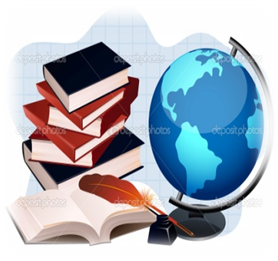 школа «Глобус»    Унэе мылъкукlэ лэжьэрэ    гурыт гъэсэныгъэ ублэпlэ    еджапlэу «Глобус»        385018, къ. Мыекъуапэ,        ур. Курганнэ,316 E-mail:schoolglobus01@mail.ru         ОГРН1160105051083,          ИНН 0105076751          КПП 010501001контрольных работ- 3 часов проверочных тестов- 9 час Наименование объектов и средств материально-технического обеспеченияОсновная литератураКлиманова Л.Ф., Бойкина М.В. Литературное чтение. Рабочие программы. 1-4 классы.УчебникиКлиманова Л.Ф., Горецкий В.Г., Голованова М.В. Литературное чтение. 2 класс. Учебник для общеобразовательных учреждений. В 2 ч. Часть 1. – М.: Просвещение, 206.Климанова Л.Ф., Горецкий В.Г., Голованова М.В. Литературное чтение. 2 класс. Учебник для общеобразовательных учреждений. В 2 ч. Часть 2. – М.: Просвещение, 2016.Книги для учителя          Полозова Т.Д. Как сформировать читательскую активность.           Чутко Н.Г. Формирование познавательной активности у младшего  школьника.Тема, кол-во часовТема, кол-во часовРаздел I. Любите книгу – 5чРаздел I. Любите книгу – 5чРаздел I. Любите книгу – 5чРаздел I. Любите книгу – 5чРаздел I. Любите книгу – 5чРаздел I. Любите книгу – 5чРаздел I. Любите книгу – 5чРаздел I. Любите книгу – 5чРаздел I. Любите книгу – 5чЦель темыЦель темыФормировать представления о роли литературных приемов в создании художественного образа; формировать у школьников убеждения, что мир литературы интересен, разнообразен, и что каждый читатель может найти в нем близкое и нужное себе.Формировать представления о роли литературных приемов в создании художественного образа; формировать у школьников убеждения, что мир литературы интересен, разнообразен, и что каждый читатель может найти в нем близкое и нужное себе.Формировать представления о роли литературных приемов в создании художественного образа; формировать у школьников убеждения, что мир литературы интересен, разнообразен, и что каждый читатель может найти в нем близкое и нужное себе.Формировать представления о роли литературных приемов в создании художественного образа; формировать у школьников убеждения, что мир литературы интересен, разнообразен, и что каждый читатель может найти в нем близкое и нужное себе.Формировать представления о роли литературных приемов в создании художественного образа; формировать у школьников убеждения, что мир литературы интересен, разнообразен, и что каждый читатель может найти в нем близкое и нужное себе.Формировать представления о роли литературных приемов в создании художественного образа; формировать у школьников убеждения, что мир литературы интересен, разнообразен, и что каждый читатель может найти в нем близкое и нужное себе.Формировать представления о роли литературных приемов в создании художественного образа; формировать у школьников убеждения, что мир литературы интересен, разнообразен, и что каждый читатель может найти в нем близкое и нужное себе.Формировать представления о роли литературных приемов в создании художественного образа; формировать у школьников убеждения, что мир литературы интересен, разнообразен, и что каждый читатель может найти в нем близкое и нужное себе.Формировать представления о роли литературных приемов в создании художественного образа; формировать у школьников убеждения, что мир литературы интересен, разнообразен, и что каждый читатель может найти в нем близкое и нужное себе.Планируемые результатыПланируемые результатыПланируемые результатыПланируемые результатыПланируемые результатыПланируемые результатыПланируемые результатыПланируемые результатыПланируемые результатыПланируемые результатыПланируемые результатыПредметныеПредметныеПредметныеПредметныеПредметныеПредметныеУУДУУДУУДЧтение: работас информациейЧтение: работас информациейУченик научится осознанно воспринимать (при чтении вслух, при прослушивании) содержание текстов.Ученик научится осознанно воспринимать (при чтении вслух, при прослушивании) содержание текстов.Ученик научится осознанно воспринимать (при чтении вслух, при прослушивании) содержание текстов.Ученик научится осознанно воспринимать (при чтении вслух, при прослушивании) содержание текстов.Ученик научится осознанно воспринимать (при чтении вслух, при прослушивании) содержание текстов.Ученик научится осознанно воспринимать (при чтении вслух, при прослушивании) содержание текстов.Л-01 Л-02  Л-03 Л-07 Л-09 Л-12 Л-13  К-02 К-04 К-07 К-13 К-18 К-19К-20  П-01  П-04 П-11 П-19 П-23  Р-01 Р-03Р-07 Р-08 Р-10Л-01 Л-02  Л-03 Л-07 Л-09 Л-12 Л-13  К-02 К-04 К-07 К-13 К-18 К-19К-20  П-01  П-04 П-11 П-19 П-23  Р-01 Р-03Р-07 Р-08 Р-10Л-01 Л-02  Л-03 Л-07 Л-09 Л-12 Л-13  К-02 К-04 К-07 К-13 К-18 К-19К-20  П-01  П-04 П-11 П-19 П-23  Р-01 Р-03Р-07 Р-08 Р-10Ч1-01 Ч1-02 Ч1-03 Ч2-02 Ч2-06 Ч2-07 Ч1-09Ч1-01 Ч1-02 Ч1-03 Ч2-02 Ч2-06 Ч2-07 Ч1-09Ученик получит возможность научитьсяосознавать значимость чтения для дальнейшего обучения, понимать цель чтения (удовлетворение читательского интереса и приобретение опыта чтения, поиск фактов и суждений, аргументации, иной информации);  определять главную мысль и героев произведения, отвечать на вопросы по содержанию произведения, определять последовательность событий, задавать вопросы по услышанному или прочитанному тексту;составлять план:  делить текст на части, озаглавливать части.Ученик получит возможность научитьсяосознавать значимость чтения для дальнейшего обучения, понимать цель чтения (удовлетворение читательского интереса и приобретение опыта чтения, поиск фактов и суждений, аргументации, иной информации);  определять главную мысль и героев произведения, отвечать на вопросы по содержанию произведения, определять последовательность событий, задавать вопросы по услышанному или прочитанному тексту;составлять план:  делить текст на части, озаглавливать части.Ученик получит возможность научитьсяосознавать значимость чтения для дальнейшего обучения, понимать цель чтения (удовлетворение читательского интереса и приобретение опыта чтения, поиск фактов и суждений, аргументации, иной информации);  определять главную мысль и героев произведения, отвечать на вопросы по содержанию произведения, определять последовательность событий, задавать вопросы по услышанному или прочитанному тексту;составлять план:  делить текст на части, озаглавливать части.Ученик получит возможность научитьсяосознавать значимость чтения для дальнейшего обучения, понимать цель чтения (удовлетворение читательского интереса и приобретение опыта чтения, поиск фактов и суждений, аргументации, иной информации);  определять главную мысль и героев произведения, отвечать на вопросы по содержанию произведения, определять последовательность событий, задавать вопросы по услышанному или прочитанному тексту;составлять план:  делить текст на части, озаглавливать части.Ученик получит возможность научитьсяосознавать значимость чтения для дальнейшего обучения, понимать цель чтения (удовлетворение читательского интереса и приобретение опыта чтения, поиск фактов и суждений, аргументации, иной информации);  определять главную мысль и героев произведения, отвечать на вопросы по содержанию произведения, определять последовательность событий, задавать вопросы по услышанному или прочитанному тексту;составлять план:  делить текст на части, озаглавливать части.Ученик получит возможность научитьсяосознавать значимость чтения для дальнейшего обучения, понимать цель чтения (удовлетворение читательского интереса и приобретение опыта чтения, поиск фактов и суждений, аргументации, иной информации);  определять главную мысль и героев произведения, отвечать на вопросы по содержанию произведения, определять последовательность событий, задавать вопросы по услышанному или прочитанному тексту;составлять план:  делить текст на части, озаглавливать части.Л-01 Л-02  Л-03 Л-07 Л-09 Л-12 Л-13  К-02 К-04 К-07 К-13 К-18 К-19К-20  П-01  П-04 П-11 П-19 П-23  Р-01 Р-03Р-07 Р-08 Р-10Л-01 Л-02  Л-03 Л-07 Л-09 Л-12 Л-13  К-02 К-04 К-07 К-13 К-18 К-19К-20  П-01  П-04 П-11 П-19 П-23  Р-01 Р-03Р-07 Р-08 Р-10Л-01 Л-02  Л-03 Л-07 Л-09 Л-12 Л-13  К-02 К-04 К-07 К-13 К-18 К-19К-20  П-01  П-04 П-11 П-19 П-23  Р-01 Р-03Р-07 Р-08 Р-10Ч1-01 Ч1-02 Ч1-03 Ч2-02 Ч2-06 Ч2-07 Ч1-09Ч1-01 Ч1-02 Ч1-03 Ч2-02 Ч2-06 Ч2-07 Ч1-09Организация образовательного пространстваОрганизация образовательного пространстваОрганизация образовательного пространстваОрганизация образовательного пространстваОрганизация образовательного пространстваОрганизация образовательного пространстваОрганизация образовательного пространстваОрганизация образовательного пространстваОрганизация образовательного пространстваОрганизация образовательного пространстваОрганизация образовательного пространстваМежпредметные связиМежпредметные связиМежпредметные связиФормы работыФормы работыФормы работыРесурсыРесурсыРесурсыРесурсыРесурсыМатематика (умение выполнять задания по алгоритму). Окружающий мир, музыка, изобразительное искусство, технология.Математика (умение выполнять задания по алгоритму). Окружающий мир, музыка, изобразительное искусство, технология.Математика (умение выполнять задания по алгоритму). Окружающий мир, музыка, изобразительное искусство, технология.Фронтальная, в парах, групповаяиндивидуальная.Фронтальная, в парах, групповаяиндивидуальная.Фронтальная, в парах, групповаяиндивидуальная.Учебник «Литературное чтение».Печатная тетрадь по литературному чтению.Методическое пособие.Наглядный и раздаточный материал.Интернет – ресурсыУчебник «Литературное чтение».Печатная тетрадь по литературному чтению.Методическое пособие.Наглядный и раздаточный материал.Интернет – ресурсыУчебник «Литературное чтение».Печатная тетрадь по литературному чтению.Методическое пособие.Наглядный и раздаточный материал.Интернет – ресурсыУчебник «Литературное чтение».Печатная тетрадь по литературному чтению.Методическое пособие.Наглядный и раздаточный материал.Интернет – ресурсыУчебник «Литературное чтение».Печатная тетрадь по литературному чтению.Методическое пособие.Наглядный и раздаточный материал.Интернет – ресурсыI этап. Мотивация к деятельностиI этап. Мотивация к деятельностиI этап. Мотивация к деятельностиI этап. Мотивация к деятельностиI этап. Мотивация к деятельностиI этап. Мотивация к деятельностиI этап. Мотивация к деятельностиI этап. Мотивация к деятельностиI этап. Мотивация к деятельностиI этап. Мотивация к деятельностиI этап. Мотивация к деятельностиЦель:мотивировать обучающихся на изучение Любите книгуЦель:мотивировать обучающихся на изучение Любите книгуЦель:мотивировать обучающихся на изучение Любите книгуЦель:мотивировать обучающихся на изучение Любите книгуПроблемная ситуация:Дается задание, с которым дети не могут справиться. Анализируя ответы учащихся, в чем причина, приводим их к выводу, что не достает знаний.Проблемная ситуация:Дается задание, с которым дети не могут справиться. Анализируя ответы учащихся, в чем причина, приводим их к выводу, что не достает знаний.Проблемная ситуация:Дается задание, с которым дети не могут справиться. Анализируя ответы учащихся, в чем причина, приводим их к выводу, что не достает знаний.Проблемная ситуация:Дается задание, с которым дети не могут справиться. Анализируя ответы учащихся, в чем причина, приводим их к выводу, что не достает знаний.Проблемная ситуация:Дается задание, с которым дети не могут справиться. Анализируя ответы учащихся, в чем причина, приводим их к выводу, что не достает знаний.Проблемная ситуация:Дается задание, с которым дети не могут справиться. Анализируя ответы учащихся, в чем причина, приводим их к выводу, что не достает знаний.Проблемная ситуация:Дается задание, с которым дети не могут справиться. Анализируя ответы учащихся, в чем причина, приводим их к выводу, что не достает знаний.II этап. Учебно-познавательная деятельностьII этап. Учебно-познавательная деятельностьII этап. Учебно-познавательная деятельностьII этап. Учебно-познавательная деятельностьII этап. Учебно-познавательная деятельностьII этап. Учебно-познавательная деятельностьII этап. Учебно-познавательная деятельностьII этап. Учебно-познавательная деятельностьII этап. Учебно-познавательная деятельностьII этап. Учебно-познавательная деятельностьII этап. Учебно-познавательная деятельность№ урокаОсновное содержание темыОсновное содержание темыОсновное содержание темыОсновное содержание темыДомашнее заданиеДомашнее заданиеТермины и понятияДата по плануДата по плануДата по фактуЮ.Энтин «Слово про слово». Для чего нужны книги? В.Боков. «Книга – учитель…».Ю.Энтин «Слово про слово». Для чего нужны книги? В.Боков. «Книга – учитель…».Ю.Энтин «Слово про слово». Для чего нужны книги? В.Боков. «Книга – учитель…».Ю.Энтин «Слово про слово». Для чего нужны книги? В.Боков. «Книга – учитель…».Уч .стр4- 5-выразительное чтение.Уч .стр4- 5-выразительное чтение. Г.Ладонщиков «Лучший друг».Книги из далёкого прошлого и современные книги. Славянская письменность . Г.Ладонщиков «Лучший друг».Книги из далёкого прошлого и современные книги. Славянская письменность . Г.Ладонщиков «Лучший друг».Книги из далёкого прошлого и современные книги. Славянская письменность . Г.Ладонщиков «Лучший друг».Книги из далёкого прошлого и современные книги. Славянская письменность . Уч .стр  6- 10 наизусть,  ответы на вопросы Уч .стр  6- 10 наизусть,  ответы на вопросыГлавный геройКогда появились первые книги?Кто и как писал первые книги на Руси? Н. Кончаловская «В монастырской келье». Когда появились первые книги?Кто и как писал первые книги на Руси? Н. Кончаловская «В монастырской келье». Когда появились первые книги?Кто и как писал первые книги на Руси? Н. Кончаловская «В монастырской келье». Когда появились первые книги?Кто и как писал первые книги на Руси? Н. Кончаловская «В монастырской келье». : Уч. стр. 11-13, наизусть,: Уч. стр. 11-13, наизусть, Мы идём в библиотеку. Справочная и энциклопедическая литература.  Мои любимые художники-иллюстраторы  Мы идём в библиотеку. Справочная и энциклопедическая литература.  Мои любимые художники-иллюстраторы  Мы идём в библиотеку. Справочная и энциклопедическая литература.  Мои любимые художники-иллюстраторы  Мы идём в библиотеку. Справочная и энциклопедическая литература.  Мои любимые художники-иллюстраторы Уч. стр. 15-19, Презентация " Мои любимые художники-иллюстраторы "Уч. стр. 17-19Творческая работа- рисунок к любимому произведению.Уч. стр. 15-19, Презентация " Мои любимые художники-иллюстраторы "Уч. стр. 17-19Творческая работа- рисунок к любимому произведению.Ю. Мориц «Трудолюбивая старушка». Пословицы и поговорки о добре.Ю. Мориц «Трудолюбивая старушка». Пословицы и поговорки о добре.Ю. Мориц «Трудолюбивая старушка». Пословицы и поговорки о добре.Ю. Мориц «Трудолюбивая старушка». Пословицы и поговорки о добре. Уч. стр. 20-21Выразительное чтение Чтение пословиц и обсуждениеУч.с.22-23, значение слов в словаре Уч. стр. 20-21Выразительное чтение Чтение пословиц и обсуждениеУч.с.22-23, значение слов в словареIII. Интеллектуально-преобразовательная деятельностьIII. Интеллектуально-преобразовательная деятельностьIII. Интеллектуально-преобразовательная деятельностьIII. Интеллектуально-преобразовательная деятельностьIII. Интеллектуально-преобразовательная деятельностьIII. Интеллектуально-преобразовательная деятельностьIII. Интеллектуально-преобразовательная деятельностьIII. Интеллектуально-преобразовательная деятельностьIII. Интеллектуально-преобразовательная деятельностьIII. Интеллектуально-преобразовательная деятельностьIII. Интеллектуально-преобразовательная деятельностьЦель: учить школьников самоорганизации при выполнении учебного задания.Цель: учить школьников самоорганизации при выполнении учебного задания.Цель: учить школьников самоорганизации при выполнении учебного задания.На этапе «Интеллектуально-преобразовательная деятельность» учащимся предлагается выполнить практические задания:
информативное - учащиеся работают, используя образец на доске, в учебнике или рабочей тетради; 
импровизационное - учащиеся, используя усвоенный алгоритм, выполняют задание, которое отличается от образца по содержанию или форме; 
эвристическое - учащиеся самостоятельно выполняют задание на предложенную тему. На этапе «Интеллектуально-преобразовательная деятельность» учащимся предлагается выполнить практические задания:
информативное - учащиеся работают, используя образец на доске, в учебнике или рабочей тетради; 
импровизационное - учащиеся, используя усвоенный алгоритм, выполняют задание, которое отличается от образца по содержанию или форме; 
эвристическое - учащиеся самостоятельно выполняют задание на предложенную тему. На этапе «Интеллектуально-преобразовательная деятельность» учащимся предлагается выполнить практические задания:
информативное - учащиеся работают, используя образец на доске, в учебнике или рабочей тетради; 
импровизационное - учащиеся, используя усвоенный алгоритм, выполняют задание, которое отличается от образца по содержанию или форме; 
эвристическое - учащиеся самостоятельно выполняют задание на предложенную тему. На этапе «Интеллектуально-преобразовательная деятельность» учащимся предлагается выполнить практические задания:
информативное - учащиеся работают, используя образец на доске, в учебнике или рабочей тетради; 
импровизационное - учащиеся, используя усвоенный алгоритм, выполняют задание, которое отличается от образца по содержанию или форме; 
эвристическое - учащиеся самостоятельно выполняют задание на предложенную тему. На этапе «Интеллектуально-преобразовательная деятельность» учащимся предлагается выполнить практические задания:
информативное - учащиеся работают, используя образец на доске, в учебнике или рабочей тетради; 
импровизационное - учащиеся, используя усвоенный алгоритм, выполняют задание, которое отличается от образца по содержанию или форме; 
эвристическое - учащиеся самостоятельно выполняют задание на предложенную тему. На этапе «Интеллектуально-преобразовательная деятельность» учащимся предлагается выполнить практические задания:
информативное - учащиеся работают, используя образец на доске, в учебнике или рабочей тетради; 
импровизационное - учащиеся, используя усвоенный алгоритм, выполняют задание, которое отличается от образца по содержанию или форме; 
эвристическое - учащиеся самостоятельно выполняют задание на предложенную тему. На этапе «Интеллектуально-преобразовательная деятельность» учащимся предлагается выполнить практические задания:
информативное - учащиеся работают, используя образец на доске, в учебнике или рабочей тетради; 
импровизационное - учащиеся, используя усвоенный алгоритм, выполняют задание, которое отличается от образца по содержанию или форме; 
эвристическое - учащиеся самостоятельно выполняют задание на предложенную тему. На этапе «Интеллектуально-преобразовательная деятельность» учащимся предлагается выполнить практические задания:
информативное - учащиеся работают, используя образец на доске, в учебнике или рабочей тетради; 
импровизационное - учащиеся, используя усвоенный алгоритм, выполняют задание, которое отличается от образца по содержанию или форме; 
эвристическое - учащиеся самостоятельно выполняют задание на предложенную тему. IV этап. Контроль и оценка результатов обучающей деятельностиIV этап. Контроль и оценка результатов обучающей деятельностиIV этап. Контроль и оценка результатов обучающей деятельностиIV этап. Контроль и оценка результатов обучающей деятельностиIV этап. Контроль и оценка результатов обучающей деятельностиIV этап. Контроль и оценка результатов обучающей деятельностиIV этап. Контроль и оценка результатов обучающей деятельностиIV этап. Контроль и оценка результатов обучающей деятельностиIV этап. Контроль и оценка результатов обучающей деятельностиIV этап. Контроль и оценка результатов обучающей деятельностиIV этап. Контроль и оценка результатов обучающей деятельностиФормы контроляФормы контроляФормы контроляОценка результатов деятельностиОценка результатов деятельностиОценка результатов деятельностиОценка результатов деятельностиОценка результатов деятельностиОценка результатов деятельностиОценка результатов деятельностиОценка результатов деятельностиФормы контроляФормы контроляФормы контролясамооценка учителясамооценка учителясамооценка учителявнешняя оценкавнешняя оценкавнешняя оценкавнешняя оценкавнешняя оценкаНаши проекты. О чём может рассказать школьная библиотека.Наши проекты. О чём может рассказать школьная библиотека.Наши проекты. О чём может рассказать школьная библиотека.Формирует адекватную оценку по выполнению поставленных задач урока.

Стимулирует учеников оценивать свою деятельность на уроке, свои чувства и настроение.Формирует адекватную оценку по выполнению поставленных задач урока.

Стимулирует учеников оценивать свою деятельность на уроке, свои чувства и настроение.Формирует адекватную оценку по выполнению поставленных задач урока.

Стимулирует учеников оценивать свою деятельность на уроке, свои чувства и настроение.Тема, кол-во часовТема, кол-во часовРаздел II. Краски осени – 9 чРаздел II. Краски осени – 9 чРаздел II. Краски осени – 9 чРаздел II. Краски осени – 9 чРаздел II. Краски осени – 9 чРаздел II. Краски осени – 9 чРаздел II. Краски осени – 9 чРаздел II. Краски осени – 9 чРаздел II. Краски осени – 9 чЦель темыЦель темыНаучить пересказывать текст, читать по ролям художественное произведение; сформировать умение работать в группе, создавая инсценировки по произведению.Научить пересказывать текст, читать по ролям художественное произведение; сформировать умение работать в группе, создавая инсценировки по произведению.Научить пересказывать текст, читать по ролям художественное произведение; сформировать умение работать в группе, создавая инсценировки по произведению.Научить пересказывать текст, читать по ролям художественное произведение; сформировать умение работать в группе, создавая инсценировки по произведению.Научить пересказывать текст, читать по ролям художественное произведение; сформировать умение работать в группе, создавая инсценировки по произведению.Научить пересказывать текст, читать по ролям художественное произведение; сформировать умение работать в группе, создавая инсценировки по произведению.Научить пересказывать текст, читать по ролям художественное произведение; сформировать умение работать в группе, создавая инсценировки по произведению.Научить пересказывать текст, читать по ролям художественное произведение; сформировать умение работать в группе, создавая инсценировки по произведению.Научить пересказывать текст, читать по ролям художественное произведение; сформировать умение работать в группе, создавая инсценировки по произведению.Планируемые результатыПланируемые результатыПланируемые результатыПланируемые результатыПланируемые результатыПланируемые результатыПланируемые результатыПланируемые результатыПланируемые результатыПланируемые результатыПланируемые результатыПредметныеПредметныеПредметныеПредметныеПредметныеПредметныеУУДУУДУУДЧтение: работас информациейЧтение: работас информациейУченик научится использовать простейшие приемы анализа различных видов текстов: устанавливать причинно-следственные связи и определять главную мысль произведения; делить текст на части, озаглавливать их; составлять простой план; читать по ролям литературное произведение;Ученик научится использовать простейшие приемы анализа различных видов текстов: устанавливать причинно-следственные связи и определять главную мысль произведения; делить текст на части, озаглавливать их; составлять простой план; читать по ролям литературное произведение;Ученик научится использовать простейшие приемы анализа различных видов текстов: устанавливать причинно-следственные связи и определять главную мысль произведения; делить текст на части, озаглавливать их; составлять простой план; читать по ролям литературное произведение;Ученик научится использовать простейшие приемы анализа различных видов текстов: устанавливать причинно-следственные связи и определять главную мысль произведения; делить текст на части, озаглавливать их; составлять простой план; читать по ролям литературное произведение;Ученик научится использовать простейшие приемы анализа различных видов текстов: устанавливать причинно-следственные связи и определять главную мысль произведения; делить текст на части, озаглавливать их; составлять простой план; читать по ролям литературное произведение;Ученик научится использовать простейшие приемы анализа различных видов текстов: устанавливать причинно-следственные связи и определять главную мысль произведения; делить текст на части, озаглавливать их; составлять простой план; читать по ролям литературное произведение;Л-01 Л-02 Л-07 Л-09 Л-13 Л-15 Л-11  Л-21 К-02 К -04 К-07 К-09 К-11 К-13 К-18 К-19 К-20 К-21 П-01 П-04 П-09 П-10 П-14 П-16 П-23Л-01 Л-02 Л-07 Л-09 Л-13 Л-15 Л-11  Л-21 К-02 К -04 К-07 К-09 К-11 К-13 К-18 К-19 К-20 К-21 П-01 П-04 П-09 П-10 П-14 П-16 П-23Л-01 Л-02 Л-07 Л-09 Л-13 Л-15 Л-11  Л-21 К-02 К -04 К-07 К-09 К-11 К-13 К-18 К-19 К-20 К-21 П-01 П-04 П-09 П-10 П-14 П-16 П-23Ч1-01 Ч1-02 Ч1-03 Ч2-01 Ч1-07 Ч1-09 Ч2-04 Ч2-07 Ч2-06 Ч3-02 Ч3-05 Ч3-10Ч1-01 Ч1-02 Ч1-03 Ч2-01 Ч1-07 Ч1-09 Ч2-04 Ч2-07 Ч2-06 Ч3-02 Ч3-05 Ч3-10Ученик получит возможность научитьсяоформлять свою мысль в монологическое речевое высказывание небольшого объема (повествование, описание, рассуждение) с опорой на авторский текст, по предложенной теме или отвечая на вопрос; передавать содержание текста в виде пересказа (полного или выборочного).Ученик получит возможность научитьсяоформлять свою мысль в монологическое речевое высказывание небольшого объема (повествование, описание, рассуждение) с опорой на авторский текст, по предложенной теме или отвечая на вопрос; передавать содержание текста в виде пересказа (полного или выборочного).Ученик получит возможность научитьсяоформлять свою мысль в монологическое речевое высказывание небольшого объема (повествование, описание, рассуждение) с опорой на авторский текст, по предложенной теме или отвечая на вопрос; передавать содержание текста в виде пересказа (полного или выборочного).Ученик получит возможность научитьсяоформлять свою мысль в монологическое речевое высказывание небольшого объема (повествование, описание, рассуждение) с опорой на авторский текст, по предложенной теме или отвечая на вопрос; передавать содержание текста в виде пересказа (полного или выборочного).Ученик получит возможность научитьсяоформлять свою мысль в монологическое речевое высказывание небольшого объема (повествование, описание, рассуждение) с опорой на авторский текст, по предложенной теме или отвечая на вопрос; передавать содержание текста в виде пересказа (полного или выборочного).Ученик получит возможность научитьсяоформлять свою мысль в монологическое речевое высказывание небольшого объема (повествование, описание, рассуждение) с опорой на авторский текст, по предложенной теме или отвечая на вопрос; передавать содержание текста в виде пересказа (полного или выборочного).Л-01 Л-02 Л-07 Л-09 Л-13 Л-15 Л-11  Л-21 К-02 К -04 К-07 К-09 К-11 К-13 К-18 К-19 К-20 К-21 П-01 П-04 П-09 П-10 П-14 П-16 П-23Л-01 Л-02 Л-07 Л-09 Л-13 Л-15 Л-11  Л-21 К-02 К -04 К-07 К-09 К-11 К-13 К-18 К-19 К-20 К-21 П-01 П-04 П-09 П-10 П-14 П-16 П-23Л-01 Л-02 Л-07 Л-09 Л-13 Л-15 Л-11  Л-21 К-02 К -04 К-07 К-09 К-11 К-13 К-18 К-19 К-20 К-21 П-01 П-04 П-09 П-10 П-14 П-16 П-23Ч1-01 Ч1-02 Ч1-03 Ч2-01 Ч1-07 Ч1-09 Ч2-04 Ч2-07 Ч2-06 Ч3-02 Ч3-05 Ч3-10Ч1-01 Ч1-02 Ч1-03 Ч2-01 Ч1-07 Ч1-09 Ч2-04 Ч2-07 Ч2-06 Ч3-02 Ч3-05 Ч3-10Организация образовательного пространстваОрганизация образовательного пространстваОрганизация образовательного пространстваОрганизация образовательного пространстваОрганизация образовательного пространстваОрганизация образовательного пространстваОрганизация образовательного пространстваОрганизация образовательного пространстваОрганизация образовательного пространстваОрганизация образовательного пространстваОрганизация образовательного пространстваМежпредметные связиМежпредметные связиМежпредметные связиФормы работыФормы работыФормы работыРесурсыРесурсыРесурсыРесурсыРесурсыМатематика (умение выполнять задания по алгоритму). Окружающий мир, музыка, изобразительное искусство, технология.Математика (умение выполнять задания по алгоритму). Окружающий мир, музыка, изобразительное искусство, технология.Математика (умение выполнять задания по алгоритму). Окружающий мир, музыка, изобразительное искусство, технология.Фронтальная, в парах, в группе,индивидуальная.Фронтальная, в парах, в группе,индивидуальная.Фронтальная, в парах, в группе,индивидуальная.Учебник «Литературное чтение».Печатная тетрадь по литературному чтению.Методическое пособие.Наглядный и раздаточный материал.Учебник «Литературное чтение».Печатная тетрадь по литературному чтению.Методическое пособие.Наглядный и раздаточный материал.Учебник «Литературное чтение».Печатная тетрадь по литературному чтению.Методическое пособие.Наглядный и раздаточный материал.Учебник «Литературное чтение».Печатная тетрадь по литературному чтению.Методическое пособие.Наглядный и раздаточный материал.Учебник «Литературное чтение».Печатная тетрадь по литературному чтению.Методическое пособие.Наглядный и раздаточный материал.I этап. Мотивация к деятельностиI этап. Мотивация к деятельностиI этап. Мотивация к деятельностиI этап. Мотивация к деятельностиI этап. Мотивация к деятельностиI этап. Мотивация к деятельностиI этап. Мотивация к деятельностиI этап. Мотивация к деятельностиI этап. Мотивация к деятельностиI этап. Мотивация к деятельностиI этап. Мотивация к деятельностиЦель:мотивировать обучающихся на изучение РазделаII. Краски осениЦель:мотивировать обучающихся на изучение РазделаII. Краски осениЦель:мотивировать обучающихся на изучение РазделаII. Краски осениЦель:мотивировать обучающихся на изучение РазделаII. Краски осениПроблемная ситуация:Дается задание, с которым дети не могут справиться. Анализируя ответы учащихся, в чем причина, приводим их к выводу, что не достает знаний.Проблемная ситуация:Дается задание, с которым дети не могут справиться. Анализируя ответы учащихся, в чем причина, приводим их к выводу, что не достает знаний.Проблемная ситуация:Дается задание, с которым дети не могут справиться. Анализируя ответы учащихся, в чем причина, приводим их к выводу, что не достает знаний.Проблемная ситуация:Дается задание, с которым дети не могут справиться. Анализируя ответы учащихся, в чем причина, приводим их к выводу, что не достает знаний.Проблемная ситуация:Дается задание, с которым дети не могут справиться. Анализируя ответы учащихся, в чем причина, приводим их к выводу, что не достает знаний.Проблемная ситуация:Дается задание, с которым дети не могут справиться. Анализируя ответы учащихся, в чем причина, приводим их к выводу, что не достает знаний.Проблемная ситуация:Дается задание, с которым дети не могут справиться. Анализируя ответы учащихся, в чем причина, приводим их к выводу, что не достает знаний.II этап. Учебно-познавательная деятельностьII этап. Учебно-познавательная деятельностьII этап. Учебно-познавательная деятельностьII этап. Учебно-познавательная деятельностьII этап. Учебно-познавательная деятельностьII этап. Учебно-познавательная деятельностьII этап. Учебно-познавательная деятельностьII этап. Учебно-познавательная деятельностьII этап. Учебно-познавательная деятельностьII этап. Учебно-познавательная деятельностьII этап. Учебно-познавательная деятельность№ урокаОсновное содержание темыОсновное содержание темыОсновное содержание темыОсновное содержание темыДомашнее заданиеДомашнее заданиеТермины и понятияДата по плануДата по плануДата по фактуА.С.Пушкин «Унылая пора...» А.Аксаков «Осень». Работа с репродукциями картин. В.Поленов «Осень в Абрамцево». А.Куинджи" Осень" А.С.Пушкин «Унылая пора...» А.Аксаков «Осень». Работа с репродукциями картин. В.Поленов «Осень в Абрамцево». А.Куинджи" Осень" А.С.Пушкин «Унылая пора...» А.Аксаков «Осень». Работа с репродукциями картин. В.Поленов «Осень в Абрамцево». А.Куинджи" Осень" А.С.Пушкин «Унылая пора...» А.Аксаков «Осень». Работа с репродукциями картин. В.Поленов «Осень в Абрамцево». А.Куинджи" Осень" Уч. стр. 25-наизусть,стр. 26-выразительно читать. стр. 27Продолжить ряд слов-ассоциаций. Уч. стр. 25-наизусть,стр. 26-выразительно читать. стр. 27Продолжить ряд слов-ассоциаций. Потешки, прибаутки, загадки. жанры фольклора, быль, небылица, народная сказка.Майков "Осень", Есенин "Закружилась листва золотая..."Репродукция картины Васильев "Болото в лесу"Майков "Осень", Есенин "Закружилась листва золотая..."Репродукция картины Васильев "Болото в лесу"Майков "Осень", Есенин "Закружилась листва золотая..."Репродукция картины Васильев "Болото в лесу"Майков "Осень", Есенин "Закружилась листва золотая..."Репродукция картины Васильев "Болото в лесу"Уч. стр. 28- 29 одно стихотворение наизусть (по выбору) Уч. стр. 28- 29 одно стихотворение наизусть (по выбору) Потешки, прибаутки, загадки. жанры фольклора, быль, небылица, народная сказка.Токмакова. «Опустел скворечник» .Плещеев "Осень наступила..."Токмакова. «Опустел скворечник» .Плещеев "Осень наступила..."Токмакова. «Опустел скворечник» .Плещеев "Осень наступила..."Токмакова. «Опустел скворечник» .Плещеев "Осень наступила..."Уч. стр. 30-наизусть, стр 31-выразительное чтение.Уч. стр. 30-наизусть, стр 31-выразительное чтение.Завязка, композиция, кульминация, персонаж, развязка, сюжет, цитата, концовка.Экологический урок. Произведения устного народного творчества об осени. Пословицы и поговорки. Народные приметы. Осенние загадки.Экологический урок. Произведения устного народного творчества об осени. Пословицы и поговорки. Народные приметы. Осенние загадки.Экологический урок. Произведения устного народного творчества об осени. Пословицы и поговорки. Народные приметы. Осенние загадки.Экологический урок. Произведения устного народного творчества об осени. Пословицы и поговорки. Народные приметы. Осенние загадки.Уч. стр. 32-33сочинение осенних загадок.Уч. стр. 32-33сочинение осенних загадок.Завязка, композиция, кульминация, персонаж, развязка, сюжет, цитата, концовка.С.Маршак «Октябрь». Цвета осени. Маршак "Осень", "Октябрь". Яхнин "Осень в лесу". Сладков "Сентябрь".С.Маршак «Октябрь». Цвета осени. Маршак "Осень", "Октябрь". Яхнин "Осень в лесу". Сладков "Сентябрь".С.Маршак «Октябрь». Цвета осени. Маршак "Осень", "Октябрь". Яхнин "Осень в лесу". Сладков "Сентябрь".С.Маршак «Октябрь». Цвета осени. Маршак "Осень", "Октябрь". Яхнин "Осень в лесу". Сладков "Сентябрь".Уч. стр. 34-36читать. пересказыватьУч. стр. 34-36читать. пересказыватьЗавязка, композиция, кульминация, персонаж, развязка, сюжет, цитата, концовка.С. Образцов "Стеклянный пруд".С. Образцов "Стеклянный пруд".С. Образцов "Стеклянный пруд".С. Образцов "Стеклянный пруд".Уч. стр. 37-39 Подобрать слова-ассоциации к слову осень. Уч. стр. 37-39 Подобрать слова-ассоциации к слову осень. Завязка, композиция, кульминация, персонаж, развязка, сюжет, цитата, концовка.Наш театр. Н.Сладков «Осень» Наш театр. Н.Сладков «Осень» Наш театр. Н.Сладков «Осень» Наш театр. Н.Сладков «Осень» Уч. стр. 40-42-читать по ролям, пересказыватьИнсценирование произведения Н. Сладкова «Осень»Уч. стр. 40-42-читать по ролям, пересказыватьИнсценирование произведения Н. Сладкова «Осень»Завязка, композиция, кульминация, персонаж, развязка, сюжет, цитата, концовка.И.Бунин. «Листопад». А.Майков «Летний дождь». Н.Никитин «Встреча зимы» И.Бунин. «Листопад». А.Майков «Летний дождь». Н.Никитин «Встреча зимы» И.Бунин. «Листопад». А.Майков «Летний дождь». Н.Никитин «Встреча зимы» И.Бунин. «Листопад». А.Майков «Летний дождь». Н.Никитин «Встреча зимы»  Уч. стр. 43 -  44-наизустьОпределение в тексте эпитетов и сравнений.  Уч. стр. 43 -  44-наизустьОпределение в тексте эпитетов и сравнений. Завязка, композиция, кульминация, персонаж, развязка, сюжет, цитата, концовка.Контрольная работа по разделу "Краски осени"Контрольная работа по разделу "Краски осени"Контрольная работа по разделу "Краски осени"Контрольная работа по разделу "Краски осени"Передать красками настроение осени.Передать красками настроение осени.Завязка, композиция, кульминация, персонаж, развязка, сюжет, цитата, концовка.Завязка, композиция, кульминация, персонаж, развязка, сюжет, цитата, концовка.Завязка, композиция, кульминация, персонаж, развязка, сюжет, цитата, концовка.III. Интеллектуально-преобразовательная деятельностьIII. Интеллектуально-преобразовательная деятельностьIII. Интеллектуально-преобразовательная деятельностьIII. Интеллектуально-преобразовательная деятельностьIII. Интеллектуально-преобразовательная деятельностьIII. Интеллектуально-преобразовательная деятельностьIII. Интеллектуально-преобразовательная деятельностьIII. Интеллектуально-преобразовательная деятельностьIII. Интеллектуально-преобразовательная деятельностьIII. Интеллектуально-преобразовательная деятельностьIII. Интеллектуально-преобразовательная деятельностьЦель: учить школьников самоорганизации при выполнении учебного задания.Цель: учить школьников самоорганизации при выполнении учебного задания.Цель: учить школьников самоорганизации при выполнении учебного задания.На этапе «Интеллектуально-преобразовательная деятельность» учащимся предлагается выполнить практические задания:
информативное - учащиеся работают, используя образец на доске, в учебнике или рабочей тетради; 
импровизационное - учащиеся, используя усвоенный алгоритм, выполняют задание, которое отличается от образца по содержанию или форме; 
эвристическое - учащиеся самостоятельно выполняют задание на предложенную тему. На этапе «Интеллектуально-преобразовательная деятельность» учащимся предлагается выполнить практические задания:
информативное - учащиеся работают, используя образец на доске, в учебнике или рабочей тетради; 
импровизационное - учащиеся, используя усвоенный алгоритм, выполняют задание, которое отличается от образца по содержанию или форме; 
эвристическое - учащиеся самостоятельно выполняют задание на предложенную тему. На этапе «Интеллектуально-преобразовательная деятельность» учащимся предлагается выполнить практические задания:
информативное - учащиеся работают, используя образец на доске, в учебнике или рабочей тетради; 
импровизационное - учащиеся, используя усвоенный алгоритм, выполняют задание, которое отличается от образца по содержанию или форме; 
эвристическое - учащиеся самостоятельно выполняют задание на предложенную тему. На этапе «Интеллектуально-преобразовательная деятельность» учащимся предлагается выполнить практические задания:
информативное - учащиеся работают, используя образец на доске, в учебнике или рабочей тетради; 
импровизационное - учащиеся, используя усвоенный алгоритм, выполняют задание, которое отличается от образца по содержанию или форме; 
эвристическое - учащиеся самостоятельно выполняют задание на предложенную тему. На этапе «Интеллектуально-преобразовательная деятельность» учащимся предлагается выполнить практические задания:
информативное - учащиеся работают, используя образец на доске, в учебнике или рабочей тетради; 
импровизационное - учащиеся, используя усвоенный алгоритм, выполняют задание, которое отличается от образца по содержанию или форме; 
эвристическое - учащиеся самостоятельно выполняют задание на предложенную тему. На этапе «Интеллектуально-преобразовательная деятельность» учащимся предлагается выполнить практические задания:
информативное - учащиеся работают, используя образец на доске, в учебнике или рабочей тетради; 
импровизационное - учащиеся, используя усвоенный алгоритм, выполняют задание, которое отличается от образца по содержанию или форме; 
эвристическое - учащиеся самостоятельно выполняют задание на предложенную тему. На этапе «Интеллектуально-преобразовательная деятельность» учащимся предлагается выполнить практические задания:
информативное - учащиеся работают, используя образец на доске, в учебнике или рабочей тетради; 
импровизационное - учащиеся, используя усвоенный алгоритм, выполняют задание, которое отличается от образца по содержанию или форме; 
эвристическое - учащиеся самостоятельно выполняют задание на предложенную тему. На этапе «Интеллектуально-преобразовательная деятельность» учащимся предлагается выполнить практические задания:
информативное - учащиеся работают, используя образец на доске, в учебнике или рабочей тетради; 
импровизационное - учащиеся, используя усвоенный алгоритм, выполняют задание, которое отличается от образца по содержанию или форме; 
эвристическое - учащиеся самостоятельно выполняют задание на предложенную тему. IV этап. Контроль и оценка результатов обучающей деятельностиIV этап. Контроль и оценка результатов обучающей деятельностиIV этап. Контроль и оценка результатов обучающей деятельностиIV этап. Контроль и оценка результатов обучающей деятельностиIV этап. Контроль и оценка результатов обучающей деятельностиIV этап. Контроль и оценка результатов обучающей деятельностиIV этап. Контроль и оценка результатов обучающей деятельностиIV этап. Контроль и оценка результатов обучающей деятельностиIV этап. Контроль и оценка результатов обучающей деятельностиIV этап. Контроль и оценка результатов обучающей деятельностиIV этап. Контроль и оценка результатов обучающей деятельностиФормы контроляФормы контроляФормы контроляОценка результатов деятельностиОценка результатов деятельностиОценка результатов деятельностиОценка результатов деятельностиОценка результатов деятельностиОценка результатов деятельностиОценка результатов деятельностиОценка результатов деятельностиФормы контроляФормы контроляФормы контролясамооценка учителясамооценка учителясамооценка учителявнешняя оценкавнешняя оценкавнешняя оценкавнешняя оценкавнешняя оценка1. Проверка техники чтениея1. Проверка техники чтениея1. Проверка техники чтениеяФормирует адекватную оценку по выполнению поставленных задач урока.

Стимулирует учеников оценивать свою деятельность на уроке, свои чувства и настроение.Формирует адекватную оценку по выполнению поставленных задач урока.

Стимулирует учеников оценивать свою деятельность на уроке, свои чувства и настроение.Формирует адекватную оценку по выполнению поставленных задач урока.

Стимулирует учеников оценивать свою деятельность на уроке, свои чувства и настроение.2. Проверочная работа. Оценка достижений.2. Проверочная работа. Оценка достижений.2. Проверочная работа. Оценка достижений.Формирует адекватную оценку по выполнению поставленных задач урока.

Стимулирует учеников оценивать свою деятельность на уроке, свои чувства и настроение.Формирует адекватную оценку по выполнению поставленных задач урока.

Стимулирует учеников оценивать свою деятельность на уроке, свои чувства и настроение.Формирует адекватную оценку по выполнению поставленных задач урока.

Стимулирует учеников оценивать свою деятельность на уроке, свои чувства и настроение.3. Обобщение по разделу « Устное народное творчество»3. Обобщение по разделу « Устное народное творчество»3. Обобщение по разделу « Устное народное творчество»Формирует адекватную оценку по выполнению поставленных задач урока.

Стимулирует учеников оценивать свою деятельность на уроке, свои чувства и настроение.Формирует адекватную оценку по выполнению поставленных задач урока.

Стимулирует учеников оценивать свою деятельность на уроке, свои чувства и настроение.Формирует адекватную оценку по выполнению поставленных задач урока.

Стимулирует учеников оценивать свою деятельность на уроке, свои чувства и настроение.Тема, кол-во часовТема, кол-во часовРаздел III. Мир народной сказки – 10чРаздел III. Мир народной сказки – 10чРаздел III. Мир народной сказки – 10чРаздел III. Мир народной сказки – 10чРаздел III. Мир народной сказки – 10чРаздел III. Мир народной сказки – 10чРаздел III. Мир народной сказки – 10чРаздел III. Мир народной сказки – 10чРаздел III. Мир народной сказки – 10чЦель темыЦель темыФормирование отношения к литературе как к искусству; развивать способности сравнивать, сопоставлять, делать элементарный анализ различных текстов, выделяя два – три существенных признака, отличать прозаический текст от поэтического, распознавать особенности построения фольклорных форм.Формирование отношения к литературе как к искусству; развивать способности сравнивать, сопоставлять, делать элементарный анализ различных текстов, выделяя два – три существенных признака, отличать прозаический текст от поэтического, распознавать особенности построения фольклорных форм.Формирование отношения к литературе как к искусству; развивать способности сравнивать, сопоставлять, делать элементарный анализ различных текстов, выделяя два – три существенных признака, отличать прозаический текст от поэтического, распознавать особенности построения фольклорных форм.Формирование отношения к литературе как к искусству; развивать способности сравнивать, сопоставлять, делать элементарный анализ различных текстов, выделяя два – три существенных признака, отличать прозаический текст от поэтического, распознавать особенности построения фольклорных форм.Формирование отношения к литературе как к искусству; развивать способности сравнивать, сопоставлять, делать элементарный анализ различных текстов, выделяя два – три существенных признака, отличать прозаический текст от поэтического, распознавать особенности построения фольклорных форм.Формирование отношения к литературе как к искусству; развивать способности сравнивать, сопоставлять, делать элементарный анализ различных текстов, выделяя два – три существенных признака, отличать прозаический текст от поэтического, распознавать особенности построения фольклорных форм.Формирование отношения к литературе как к искусству; развивать способности сравнивать, сопоставлять, делать элементарный анализ различных текстов, выделяя два – три существенных признака, отличать прозаический текст от поэтического, распознавать особенности построения фольклорных форм.Формирование отношения к литературе как к искусству; развивать способности сравнивать, сопоставлять, делать элементарный анализ различных текстов, выделяя два – три существенных признака, отличать прозаический текст от поэтического, распознавать особенности построения фольклорных форм.Формирование отношения к литературе как к искусству; развивать способности сравнивать, сопоставлять, делать элементарный анализ различных текстов, выделяя два – три существенных признака, отличать прозаический текст от поэтического, распознавать особенности построения фольклорных форм.Планируемые результатыПланируемые результатыПланируемые результатыПланируемые результатыПланируемые результатыПланируемые результатыПланируемые результатыПланируемые результатыПланируемые результатыПланируемые результатыПланируемые результатыПредметныеПредметныеПредметныеПредметныеПредметныеПредметныеУУДУУДУУДЧтение: работас информациейЧтение: работас информациейУченик научится ориентироваться в книге по названию, оглавлению, отличать сборник произведений от авторской книги, самостоятельно и целенаправленно осуществлять выбор книги в библиотеке по заданной тематике, по собственному желанию,использовать различные способы работы с деформированным текстом (устанавливать причинно-следственные связи, последовательность событий, этапность в выполнении действий; давать характеристику героя; составлять текст на основе плана).Ученик научится ориентироваться в книге по названию, оглавлению, отличать сборник произведений от авторской книги, самостоятельно и целенаправленно осуществлять выбор книги в библиотеке по заданной тематике, по собственному желанию,использовать различные способы работы с деформированным текстом (устанавливать причинно-следственные связи, последовательность событий, этапность в выполнении действий; давать характеристику героя; составлять текст на основе плана).Ученик научится ориентироваться в книге по названию, оглавлению, отличать сборник произведений от авторской книги, самостоятельно и целенаправленно осуществлять выбор книги в библиотеке по заданной тематике, по собственному желанию,использовать различные способы работы с деформированным текстом (устанавливать причинно-следственные связи, последовательность событий, этапность в выполнении действий; давать характеристику героя; составлять текст на основе плана).Ученик научится ориентироваться в книге по названию, оглавлению, отличать сборник произведений от авторской книги, самостоятельно и целенаправленно осуществлять выбор книги в библиотеке по заданной тематике, по собственному желанию,использовать различные способы работы с деформированным текстом (устанавливать причинно-следственные связи, последовательность событий, этапность в выполнении действий; давать характеристику героя; составлять текст на основе плана).Ученик научится ориентироваться в книге по названию, оглавлению, отличать сборник произведений от авторской книги, самостоятельно и целенаправленно осуществлять выбор книги в библиотеке по заданной тематике, по собственному желанию,использовать различные способы работы с деформированным текстом (устанавливать причинно-следственные связи, последовательность событий, этапность в выполнении действий; давать характеристику героя; составлять текст на основе плана).Ученик научится ориентироваться в книге по названию, оглавлению, отличать сборник произведений от авторской книги, самостоятельно и целенаправленно осуществлять выбор книги в библиотеке по заданной тематике, по собственному желанию,использовать различные способы работы с деформированным текстом (устанавливать причинно-следственные связи, последовательность событий, этапность в выполнении действий; давать характеристику героя; составлять текст на основе плана).Л-02 Л-03 Л-07 Л-09 Л-10 Л-15 Л-17 К-01 К-02 К-07 К-04 К-09 К-11 К-13 К-15 К-19 К-20 К-21 П-01 П-04 П-09 П-10 П-16 П-19 П-23 Р-01 Р-03 Р-04 Р-07 Р-10 Р-11 Р-14Л-02 Л-03 Л-07 Л-09 Л-10 Л-15 Л-17 К-01 К-02 К-07 К-04 К-09 К-11 К-13 К-15 К-19 К-20 К-21 П-01 П-04 П-09 П-10 П-16 П-19 П-23 Р-01 Р-03 Р-04 Р-07 Р-10 Р-11 Р-14Л-02 Л-03 Л-07 Л-09 Л-10 Л-15 Л-17 К-01 К-02 К-07 К-04 К-09 К-11 К-13 К-15 К-19 К-20 К-21 П-01 П-04 П-09 П-10 П-16 П-19 П-23 Р-01 Р-03 Р-04 Р-07 Р-10 Р-11 Р-14Ч1-03 Ч1-02 Ч1-04 Ч1-09 Ч2-01 Ч2-О7 Ч3-03 Ч3-08 Ч3-02 Ч2-04 Ч2-05Ч1-03 Ч1-02 Ч1-04 Ч1-09 Ч2-01 Ч2-О7 Ч3-03 Ч3-08 Ч3-02 Ч2-04 Ч2-05Ученик получит возможность научитьсяколлективно обсуждать прочитанное, доказывать собственное мнение, опираясь на текст или собственный опыт;составлять краткую аннотацию (автор, название, тема книги, рекомендации к чтению) на литературное произведение по заданному образцу)работать со словом (распознавать прямое и переносное значение слова, его многозначность), целенаправленно пополнять свой активный словарный запас;Ученик получит возможность научитьсяколлективно обсуждать прочитанное, доказывать собственное мнение, опираясь на текст или собственный опыт;составлять краткую аннотацию (автор, название, тема книги, рекомендации к чтению) на литературное произведение по заданному образцу)работать со словом (распознавать прямое и переносное значение слова, его многозначность), целенаправленно пополнять свой активный словарный запас;Ученик получит возможность научитьсяколлективно обсуждать прочитанное, доказывать собственное мнение, опираясь на текст или собственный опыт;составлять краткую аннотацию (автор, название, тема книги, рекомендации к чтению) на литературное произведение по заданному образцу)работать со словом (распознавать прямое и переносное значение слова, его многозначность), целенаправленно пополнять свой активный словарный запас;Ученик получит возможность научитьсяколлективно обсуждать прочитанное, доказывать собственное мнение, опираясь на текст или собственный опыт;составлять краткую аннотацию (автор, название, тема книги, рекомендации к чтению) на литературное произведение по заданному образцу)работать со словом (распознавать прямое и переносное значение слова, его многозначность), целенаправленно пополнять свой активный словарный запас;Ученик получит возможность научитьсяколлективно обсуждать прочитанное, доказывать собственное мнение, опираясь на текст или собственный опыт;составлять краткую аннотацию (автор, название, тема книги, рекомендации к чтению) на литературное произведение по заданному образцу)работать со словом (распознавать прямое и переносное значение слова, его многозначность), целенаправленно пополнять свой активный словарный запас;Ученик получит возможность научитьсяколлективно обсуждать прочитанное, доказывать собственное мнение, опираясь на текст или собственный опыт;составлять краткую аннотацию (автор, название, тема книги, рекомендации к чтению) на литературное произведение по заданному образцу)работать со словом (распознавать прямое и переносное значение слова, его многозначность), целенаправленно пополнять свой активный словарный запас;Л-02 Л-03 Л-07 Л-09 Л-10 Л-15 Л-17 К-01 К-02 К-07 К-04 К-09 К-11 К-13 К-15 К-19 К-20 К-21 П-01 П-04 П-09 П-10 П-16 П-19 П-23 Р-01 Р-03 Р-04 Р-07 Р-10 Р-11 Р-14Л-02 Л-03 Л-07 Л-09 Л-10 Л-15 Л-17 К-01 К-02 К-07 К-04 К-09 К-11 К-13 К-15 К-19 К-20 К-21 П-01 П-04 П-09 П-10 П-16 П-19 П-23 Р-01 Р-03 Р-04 Р-07 Р-10 Р-11 Р-14Л-02 Л-03 Л-07 Л-09 Л-10 Л-15 Л-17 К-01 К-02 К-07 К-04 К-09 К-11 К-13 К-15 К-19 К-20 К-21 П-01 П-04 П-09 П-10 П-16 П-19 П-23 Р-01 Р-03 Р-04 Р-07 Р-10 Р-11 Р-14Ч1-03 Ч1-02 Ч1-04 Ч1-09 Ч2-01 Ч2-О7 Ч3-03 Ч3-08 Ч3-02 Ч2-04 Ч2-05Ч1-03 Ч1-02 Ч1-04 Ч1-09 Ч2-01 Ч2-О7 Ч3-03 Ч3-08 Ч3-02 Ч2-04 Ч2-05Организация образовательного пространстваОрганизация образовательного пространстваОрганизация образовательного пространстваОрганизация образовательного пространстваОрганизация образовательного пространстваОрганизация образовательного пространстваОрганизация образовательного пространстваОрганизация образовательного пространстваОрганизация образовательного пространстваОрганизация образовательного пространстваОрганизация образовательного пространстваМежпредметные связиМежпредметные связиМежпредметные связиФормы работыФормы работыФормы работыРесурсыРесурсыРесурсыРесурсыРесурсыМатематика (умение выполнять задания по алгоритму). Окружающий мир, музыка, изобразительное искусство, технология.Математика (умение выполнять задания по алгоритму). Окружающий мир, музыка, изобразительное искусство, технология.Математика (умение выполнять задания по алгоритму). Окружающий мир, музыка, изобразительное искусство, технология.Фронтальная, в парах, групповая,индивидуальная.Фронтальная, в парах, групповая,индивидуальная.Фронтальная, в парах, групповая,индивидуальная.Учебник «Литературное чтение».Печатная тетрадь по литературному чтению.Методическое пособие.Наглядный и раздаточный материал.Учебник «Литературное чтение».Печатная тетрадь по литературному чтению.Методическое пособие.Наглядный и раздаточный материал.Учебник «Литературное чтение».Печатная тетрадь по литературному чтению.Методическое пособие.Наглядный и раздаточный материал.Учебник «Литературное чтение».Печатная тетрадь по литературному чтению.Методическое пособие.Наглядный и раздаточный материал.Учебник «Литературное чтение».Печатная тетрадь по литературному чтению.Методическое пособие.Наглядный и раздаточный материал.I этап. Мотивация к деятельностиI этап. Мотивация к деятельностиI этап. Мотивация к деятельностиI этап. Мотивация к деятельностиI этап. Мотивация к деятельностиI этап. Мотивация к деятельностиI этап. Мотивация к деятельностиI этап. Мотивация к деятельностиI этап. Мотивация к деятельностиI этап. Мотивация к деятельностиI этап. Мотивация к деятельностиЦель:мотивировать обучающихся на изучение Раздел III. Мир народной сказкиЦель:мотивировать обучающихся на изучение Раздел III. Мир народной сказкиЦель:мотивировать обучающихся на изучение Раздел III. Мир народной сказкиЦель:мотивировать обучающихся на изучение Раздел III. Мир народной сказкиПроблемная ситуация:Дается задание, с которым дети не могут справиться. Анализируя ответы учащихся, в чем причина, приводим их к выводу, что не достает знаний.Проблемная ситуация:Дается задание, с которым дети не могут справиться. Анализируя ответы учащихся, в чем причина, приводим их к выводу, что не достает знаний.Проблемная ситуация:Дается задание, с которым дети не могут справиться. Анализируя ответы учащихся, в чем причина, приводим их к выводу, что не достает знаний.Проблемная ситуация:Дается задание, с которым дети не могут справиться. Анализируя ответы учащихся, в чем причина, приводим их к выводу, что не достает знаний.Проблемная ситуация:Дается задание, с которым дети не могут справиться. Анализируя ответы учащихся, в чем причина, приводим их к выводу, что не достает знаний.Проблемная ситуация:Дается задание, с которым дети не могут справиться. Анализируя ответы учащихся, в чем причина, приводим их к выводу, что не достает знаний.Проблемная ситуация:Дается задание, с которым дети не могут справиться. Анализируя ответы учащихся, в чем причина, приводим их к выводу, что не достает знаний.II этап. Учебно-познавательная деятельностьII этап. Учебно-познавательная деятельностьII этап. Учебно-познавательная деятельностьII этап. Учебно-познавательная деятельностьII этап. Учебно-познавательная деятельностьII этап. Учебно-познавательная деятельностьII этап. Учебно-познавательная деятельностьII этап. Учебно-познавательная деятельностьII этап. Учебно-познавательная деятельностьII этап. Учебно-познавательная деятельностьII этап. Учебно-познавательная деятельность№ урокаОсновное содержание темыОсновное содержание темыОсновное содержание темыОсновное содержание темыДомашнее заданиеДомашнее заданиеТермины и понятияДата по плануДата по плануДата по фактуМир народной сказки .Русская народная сказка «Лисичка-сестричка и волк».Мир народной сказки .Русская народная сказка «Лисичка-сестричка и волк».Мир народной сказки .Русская народная сказка «Лисичка-сестричка и волк».Мир народной сказки .Русская народная сказка «Лисичка-сестричка и волк».Уч. стр. 50-56-читать, пересказывать. Создание иллюстраций к сказке. Выразительное чтение по ролям.Уч. стр. 50-56-читать, пересказывать. Создание иллюстраций к сказке. Выразительное чтение по ролям.Завязка, композиция, кульминация, персонаж, развязка, сюжет, цитата, концовка.Корякская сказка «Хитрая лиса». Сравнение героев сказок. Корякская сказка «Хитрая лиса». Сравнение героев сказок. Корякская сказка «Хитрая лиса». Сравнение героев сказок. Корякская сказка «Хитрая лиса». Сравнение героев сказок. Уч. стр. 56-59-читать, пересказывать.Сравнить главных героев русской народной сказки и корякской сказкиУч. стр. 56-59-читать, пересказывать.Сравнить главных героев русской народной сказки и корякской сказкиЗавязка, композиция, кульминация, персонаж, развязка, сюжет, цитата, концовкаРусская народная сказка «Зимовье».Русская народная сказка «Зимовье».Русская народная сказка «Зимовье».Русская народная сказка «Зимовье». Уч. стр. 60-63-читать, пересказывать. Уч. стр. 60-63-читать, пересказывать.Завязка, композиция, кульминация, персонаж, развязка, сюжет, цитата, концовка.Русская народная сказка «У страха глаза велики». Белорусская сказка «Пых» Русская народная сказка «У страха глаза велики». Белорусская сказка «Пых» Русская народная сказка «У страха глаза велики». Белорусская сказка «Пых» Русская народная сказка «У страха глаза велики». Белорусская сказка «Пых» Уч. стр. 64-69-читать, пересказывать .Составление плана сказкиУч. стр. 64-69-читать, пересказывать .Составление плана сказкиЗавязка, композиция, кульминация, персонаж, развязка, сюжет, цитата, концовкаВн/чт. Русские народные сказки.Вн/чт. Русские народные сказки.Вн/чт. Русские народные сказки.Вн/чт. Русские народные сказки.Уч. стр. 70Пересказ любимой народной сказки с показом иллюстрации.. Уч. стр. 70Пересказ любимой народной сказки с показом иллюстрации.. Завязка, композиция, кульминация, персонаж, развязка, сюжет, цитата, концовка Хантыйская сказка «Идэ» Хантыйская сказка «Идэ» Хантыйская сказка «Идэ» Хантыйская сказка «Идэ»Уч. стр. 71-73-читать, пересказывать.Выделить основные эпизоды сказки, составить план своего рассказа.Уч. стр. 71-73-читать, пересказывать.Выделить основные эпизоды сказки, составить план своего рассказа.Завязка, композиция, кульминация, персонаж, развязка, сюжет, цитата, концовкаРусская народная сказка "Сестрица Аленушка и братец  Иванушка"Русская народная сказка "Сестрица Аленушка и братец  Иванушка"Русская народная сказка "Сестрица Аленушка и братец  Иванушка"Русская народная сказка "Сестрица Аленушка и братец  Иванушка"Уч. стр. 74-78-читать, пересказывать.Уч. стр. 74-78-читать, пересказывать.Завязка, композиция, кульминация, персонаж, развязка, сюжет, цитата, концовка.Нанайская сказка «Айога». Ненецкая сказка «Кукушка».Нанайская сказка «Айога». Ненецкая сказка «Кукушка».Нанайская сказка «Айога». Ненецкая сказка «Кукушка».Нанайская сказка «Айога». Ненецкая сказка «Кукушка».Уч. стр. 79-83-читать, пересказывать.Выразительное чтение по ролям Уч. стр. 79-83-читать, пересказывать.Выразительное чтение по ролям Завязка, композиция, кульминация, персонаж, развязка, сюжет, цитата, концовкаНаш театр.  Сказка «Лиса и журавль». Обобщение по разделу.Наш театр.  Сказка «Лиса и журавль». Обобщение по разделу.Наш театр.  Сказка «Лиса и журавль». Обобщение по разделу.Наш театр.  Сказка «Лиса и журавль». Обобщение по разделу.Уч. стр. 84-85-читать пересказыватьВыразительное чтение по ролям Нарисовать лису – сказочного героя и животное. Уч. стр. 84-85-читать пересказыватьВыразительное чтение по ролям Нарисовать лису – сказочного героя и животное. Контрольная работа по разделу "Мир народной сказки"Контрольная работа по разделу "Мир народной сказки"Контрольная работа по разделу "Мир народной сказки"Контрольная работа по разделу "Мир народной сказки"Создание своей сказки по опорным словам.Создание своей сказки по опорным словам.III. Интеллектуально-преобразовательная деятельностьIII. Интеллектуально-преобразовательная деятельностьIII. Интеллектуально-преобразовательная деятельностьIII. Интеллектуально-преобразовательная деятельностьIII. Интеллектуально-преобразовательная деятельностьIII. Интеллектуально-преобразовательная деятельностьIII. Интеллектуально-преобразовательная деятельностьIII. Интеллектуально-преобразовательная деятельностьIII. Интеллектуально-преобразовательная деятельностьIII. Интеллектуально-преобразовательная деятельностьIII. Интеллектуально-преобразовательная деятельностьЦель: учить школьников самоорганизации при выполнении учебного задания.Цель: учить школьников самоорганизации при выполнении учебного задания.Цель: учить школьников самоорганизации при выполнении учебного задания.На этапе «Интеллектуально-преобразовательная деятельность» учащимся предлагается выполнить практические задания:
информативное - учащиеся работают, используя образец на доске, в учебнике или рабочей тетради; 
импровизационное - учащиеся, используя усвоенный алгоритм, выполняют задание, которое отличается от образца по содержанию или форме; 
эвристическое - учащиеся самостоятельно выполняют задание на предложенную тему. На этапе «Интеллектуально-преобразовательная деятельность» учащимся предлагается выполнить практические задания:
информативное - учащиеся работают, используя образец на доске, в учебнике или рабочей тетради; 
импровизационное - учащиеся, используя усвоенный алгоритм, выполняют задание, которое отличается от образца по содержанию или форме; 
эвристическое - учащиеся самостоятельно выполняют задание на предложенную тему. На этапе «Интеллектуально-преобразовательная деятельность» учащимся предлагается выполнить практические задания:
информативное - учащиеся работают, используя образец на доске, в учебнике или рабочей тетради; 
импровизационное - учащиеся, используя усвоенный алгоритм, выполняют задание, которое отличается от образца по содержанию или форме; 
эвристическое - учащиеся самостоятельно выполняют задание на предложенную тему. На этапе «Интеллектуально-преобразовательная деятельность» учащимся предлагается выполнить практические задания:
информативное - учащиеся работают, используя образец на доске, в учебнике или рабочей тетради; 
импровизационное - учащиеся, используя усвоенный алгоритм, выполняют задание, которое отличается от образца по содержанию или форме; 
эвристическое - учащиеся самостоятельно выполняют задание на предложенную тему. На этапе «Интеллектуально-преобразовательная деятельность» учащимся предлагается выполнить практические задания:
информативное - учащиеся работают, используя образец на доске, в учебнике или рабочей тетради; 
импровизационное - учащиеся, используя усвоенный алгоритм, выполняют задание, которое отличается от образца по содержанию или форме; 
эвристическое - учащиеся самостоятельно выполняют задание на предложенную тему. На этапе «Интеллектуально-преобразовательная деятельность» учащимся предлагается выполнить практические задания:
информативное - учащиеся работают, используя образец на доске, в учебнике или рабочей тетради; 
импровизационное - учащиеся, используя усвоенный алгоритм, выполняют задание, которое отличается от образца по содержанию или форме; 
эвристическое - учащиеся самостоятельно выполняют задание на предложенную тему. На этапе «Интеллектуально-преобразовательная деятельность» учащимся предлагается выполнить практические задания:
информативное - учащиеся работают, используя образец на доске, в учебнике или рабочей тетради; 
импровизационное - учащиеся, используя усвоенный алгоритм, выполняют задание, которое отличается от образца по содержанию или форме; 
эвристическое - учащиеся самостоятельно выполняют задание на предложенную тему. На этапе «Интеллектуально-преобразовательная деятельность» учащимся предлагается выполнить практические задания:
информативное - учащиеся работают, используя образец на доске, в учебнике или рабочей тетради; 
импровизационное - учащиеся, используя усвоенный алгоритм, выполняют задание, которое отличается от образца по содержанию или форме; 
эвристическое - учащиеся самостоятельно выполняют задание на предложенную тему. IV этап. Контроль и оценка результатов обучающей деятельностиIV этап. Контроль и оценка результатов обучающей деятельностиIV этап. Контроль и оценка результатов обучающей деятельностиIV этап. Контроль и оценка результатов обучающей деятельностиIV этап. Контроль и оценка результатов обучающей деятельностиIV этап. Контроль и оценка результатов обучающей деятельностиIV этап. Контроль и оценка результатов обучающей деятельностиIV этап. Контроль и оценка результатов обучающей деятельностиIV этап. Контроль и оценка результатов обучающей деятельностиIV этап. Контроль и оценка результатов обучающей деятельностиIV этап. Контроль и оценка результатов обучающей деятельностиФормы контроляФормы контроляФормы контроляОценка результатов деятельностиОценка результатов деятельностиОценка результатов деятельностиОценка результатов деятельностиОценка результатов деятельностиОценка результатов деятельностиОценка результатов деятельностиОценка результатов деятельностиФормы контроляФормы контроляФормы контролясамооценка учителясамооценка учителясамооценка учителявнешняя оценкавнешняя оценкавнешняя оценкавнешняя оценкавнешняя оценка1. Промежуточная диагностика образовательных результатов.1. Промежуточная диагностика образовательных результатов.1. Промежуточная диагностика образовательных результатов.Формирует адекватную оценку по выполнению поставленных задач урока.

Стимулирует учеников оценивать свою деятельность на уроке, свои чувства и настроение.Формирует адекватную оценку по выполнению поставленных задач урока.

Стимулирует учеников оценивать свою деятельность на уроке, свои чувства и настроение.Формирует адекватную оценку по выполнению поставленных задач урока.

Стимулирует учеников оценивать свою деятельность на уроке, свои чувства и настроение.2. Проверочная работа.2. Проверочная работа.2. Проверочная работа.Формирует адекватную оценку по выполнению поставленных задач урока.

Стимулирует учеников оценивать свою деятельность на уроке, свои чувства и настроение.Формирует адекватную оценку по выполнению поставленных задач урока.

Стимулирует учеников оценивать свою деятельность на уроке, свои чувства и настроение.Формирует адекватную оценку по выполнению поставленных задач урока.

Стимулирует учеников оценивать свою деятельность на уроке, свои чувства и настроение.Тема, кол-во часовТема, кол-во часовРаздел IV. Веселый хоровод – 6 чРаздел IV. Веселый хоровод – 6 чРаздел IV. Веселый хоровод – 6 чРаздел IV. Веселый хоровод – 6 чРаздел IV. Веселый хоровод – 6 чРаздел IV. Веселый хоровод – 6 чРаздел IV. Веселый хоровод – 6 чРаздел IV. Веселый хоровод – 6 чРаздел IV. Веселый хоровод – 6 чЦель темыЦель темыФормирование отношения к литературе как к искусству, включение литературы в контекст других видов искусства на основе практического сравнения произведений литературы, живописи, музыки; развивать способности сравнивать, сопоставлять, делать элементарный анализ различных текстов, выделяя два – три существенных признака, отличать прозаический текст от поэтического, распознавать особенности построения фольклорных форм.Формирование отношения к литературе как к искусству, включение литературы в контекст других видов искусства на основе практического сравнения произведений литературы, живописи, музыки; развивать способности сравнивать, сопоставлять, делать элементарный анализ различных текстов, выделяя два – три существенных признака, отличать прозаический текст от поэтического, распознавать особенности построения фольклорных форм.Формирование отношения к литературе как к искусству, включение литературы в контекст других видов искусства на основе практического сравнения произведений литературы, живописи, музыки; развивать способности сравнивать, сопоставлять, делать элементарный анализ различных текстов, выделяя два – три существенных признака, отличать прозаический текст от поэтического, распознавать особенности построения фольклорных форм.Формирование отношения к литературе как к искусству, включение литературы в контекст других видов искусства на основе практического сравнения произведений литературы, живописи, музыки; развивать способности сравнивать, сопоставлять, делать элементарный анализ различных текстов, выделяя два – три существенных признака, отличать прозаический текст от поэтического, распознавать особенности построения фольклорных форм.Формирование отношения к литературе как к искусству, включение литературы в контекст других видов искусства на основе практического сравнения произведений литературы, живописи, музыки; развивать способности сравнивать, сопоставлять, делать элементарный анализ различных текстов, выделяя два – три существенных признака, отличать прозаический текст от поэтического, распознавать особенности построения фольклорных форм.Формирование отношения к литературе как к искусству, включение литературы в контекст других видов искусства на основе практического сравнения произведений литературы, живописи, музыки; развивать способности сравнивать, сопоставлять, делать элементарный анализ различных текстов, выделяя два – три существенных признака, отличать прозаический текст от поэтического, распознавать особенности построения фольклорных форм.Формирование отношения к литературе как к искусству, включение литературы в контекст других видов искусства на основе практического сравнения произведений литературы, живописи, музыки; развивать способности сравнивать, сопоставлять, делать элементарный анализ различных текстов, выделяя два – три существенных признака, отличать прозаический текст от поэтического, распознавать особенности построения фольклорных форм.Формирование отношения к литературе как к искусству, включение литературы в контекст других видов искусства на основе практического сравнения произведений литературы, живописи, музыки; развивать способности сравнивать, сопоставлять, делать элементарный анализ различных текстов, выделяя два – три существенных признака, отличать прозаический текст от поэтического, распознавать особенности построения фольклорных форм.Формирование отношения к литературе как к искусству, включение литературы в контекст других видов искусства на основе практического сравнения произведений литературы, живописи, музыки; развивать способности сравнивать, сопоставлять, делать элементарный анализ различных текстов, выделяя два – три существенных признака, отличать прозаический текст от поэтического, распознавать особенности построения фольклорных форм.Планируемые результатыПланируемые результатыПланируемые результатыПланируемые результатыПланируемые результатыПланируемые результатыПланируемые результатыПланируемые результатыПланируемые результатыПланируемые результатыПланируемые результатыПредметныеПредметныеПредметныеПредметныеПредметныеПредметныеУУДУУДУУДЧтение: работас информациейЧтение: работас информациейУченик научится:осознанно воспринимать (при чтении вслух, при прослушивании) содержание различных видов текстов;читать осознанно и выразительно доступные по объему произведения;использовать простейшие приемы анализа различных видов текстов: устанавливать причинно-следственные связи и определять главную мысль произведения; делить текст на части, озаглавливать их; составлять простой план; ориентироваться в книге по названию, оглавлению, отличать сборник произведений от авторской книги, самостоятельно и целенаправленно осуществлять выбор книги в библиотеке по заданной тематике, по собственному желанию.Ученик научится:осознанно воспринимать (при чтении вслух, при прослушивании) содержание различных видов текстов;читать осознанно и выразительно доступные по объему произведения;использовать простейшие приемы анализа различных видов текстов: устанавливать причинно-следственные связи и определять главную мысль произведения; делить текст на части, озаглавливать их; составлять простой план; ориентироваться в книге по названию, оглавлению, отличать сборник произведений от авторской книги, самостоятельно и целенаправленно осуществлять выбор книги в библиотеке по заданной тематике, по собственному желанию.Ученик научится:осознанно воспринимать (при чтении вслух, при прослушивании) содержание различных видов текстов;читать осознанно и выразительно доступные по объему произведения;использовать простейшие приемы анализа различных видов текстов: устанавливать причинно-следственные связи и определять главную мысль произведения; делить текст на части, озаглавливать их; составлять простой план; ориентироваться в книге по названию, оглавлению, отличать сборник произведений от авторской книги, самостоятельно и целенаправленно осуществлять выбор книги в библиотеке по заданной тематике, по собственному желанию.Ученик научится:осознанно воспринимать (при чтении вслух, при прослушивании) содержание различных видов текстов;читать осознанно и выразительно доступные по объему произведения;использовать простейшие приемы анализа различных видов текстов: устанавливать причинно-следственные связи и определять главную мысль произведения; делить текст на части, озаглавливать их; составлять простой план; ориентироваться в книге по названию, оглавлению, отличать сборник произведений от авторской книги, самостоятельно и целенаправленно осуществлять выбор книги в библиотеке по заданной тематике, по собственному желанию.Ученик научится:осознанно воспринимать (при чтении вслух, при прослушивании) содержание различных видов текстов;читать осознанно и выразительно доступные по объему произведения;использовать простейшие приемы анализа различных видов текстов: устанавливать причинно-следственные связи и определять главную мысль произведения; делить текст на части, озаглавливать их; составлять простой план; ориентироваться в книге по названию, оглавлению, отличать сборник произведений от авторской книги, самостоятельно и целенаправленно осуществлять выбор книги в библиотеке по заданной тематике, по собственному желанию.Ученик научится:осознанно воспринимать (при чтении вслух, при прослушивании) содержание различных видов текстов;читать осознанно и выразительно доступные по объему произведения;использовать простейшие приемы анализа различных видов текстов: устанавливать причинно-следственные связи и определять главную мысль произведения; делить текст на части, озаглавливать их; составлять простой план; ориентироваться в книге по названию, оглавлению, отличать сборник произведений от авторской книги, самостоятельно и целенаправленно осуществлять выбор книги в библиотеке по заданной тематике, по собственному желанию.Л-01   Л-02   Л-03   Л-05Л-06   Л-07   Л-08    Л-09Л-10   Л-11   Л-12   Л-13Л-15   Л-21   Л-23   Р-01Р-02   Р-07   Р-08   Р-09П-01   П-04   П-06   П-07П-08   П-09   П-10   П-14К-02   К-03    К-04   К-07К-09Л-01   Л-02   Л-03   Л-05Л-06   Л-07   Л-08    Л-09Л-10   Л-11   Л-12   Л-13Л-15   Л-21   Л-23   Р-01Р-02   Р-07   Р-08   Р-09П-01   П-04   П-06   П-07П-08   П-09   П-10   П-14К-02   К-03    К-04   К-07К-09Л-01   Л-02   Л-03   Л-05Л-06   Л-07   Л-08    Л-09Л-10   Л-11   Л-12   Л-13Л-15   Л-21   Л-23   Р-01Р-02   Р-07   Р-08   Р-09П-01   П-04   П-06   П-07П-08   П-09   П-10   П-14К-02   К-03    К-04   К-07К-09Ч1-01   Ч1-02   Ч1-03   Ч1-05Ч2-01    Ч2-02   Ч2-03   Ч2-07Ч3-01   Ч3-02   Ч3-03   Ч3-04Ч3-08   Ч3-09   Ч3-10Ч1-01   Ч1-02   Ч1-03   Ч1-05Ч2-01    Ч2-02   Ч2-03   Ч2-07Ч3-01   Ч3-02   Ч3-03   Ч3-04Ч3-08   Ч3-09   Ч3-10Ученик получит возможность научиться:создавать собственный текст на основе художественного произведения, репродукций картин художников, по серии иллюстраций к произведению или на основе личного опыта;творчески пересказывать текст (от лица героя, от автора), дополнять текст;создавать иллюстрации, диафильм по содержанию произведения;работать в группе, создавая инсценировки по произведению, сценарии, проекты;Ученик получит возможность научиться:создавать собственный текст на основе художественного произведения, репродукций картин художников, по серии иллюстраций к произведению или на основе личного опыта;творчески пересказывать текст (от лица героя, от автора), дополнять текст;создавать иллюстрации, диафильм по содержанию произведения;работать в группе, создавая инсценировки по произведению, сценарии, проекты;Ученик получит возможность научиться:создавать собственный текст на основе художественного произведения, репродукций картин художников, по серии иллюстраций к произведению или на основе личного опыта;творчески пересказывать текст (от лица героя, от автора), дополнять текст;создавать иллюстрации, диафильм по содержанию произведения;работать в группе, создавая инсценировки по произведению, сценарии, проекты;Ученик получит возможность научиться:создавать собственный текст на основе художественного произведения, репродукций картин художников, по серии иллюстраций к произведению или на основе личного опыта;творчески пересказывать текст (от лица героя, от автора), дополнять текст;создавать иллюстрации, диафильм по содержанию произведения;работать в группе, создавая инсценировки по произведению, сценарии, проекты;Ученик получит возможность научиться:создавать собственный текст на основе художественного произведения, репродукций картин художников, по серии иллюстраций к произведению или на основе личного опыта;творчески пересказывать текст (от лица героя, от автора), дополнять текст;создавать иллюстрации, диафильм по содержанию произведения;работать в группе, создавая инсценировки по произведению, сценарии, проекты;Ученик получит возможность научиться:создавать собственный текст на основе художественного произведения, репродукций картин художников, по серии иллюстраций к произведению или на основе личного опыта;творчески пересказывать текст (от лица героя, от автора), дополнять текст;создавать иллюстрации, диафильм по содержанию произведения;работать в группе, создавая инсценировки по произведению, сценарии, проекты;Л-01   Л-02   Л-03   Л-05Л-06   Л-07   Л-08    Л-09Л-10   Л-11   Л-12   Л-13Л-15   Л-21   Л-23   Р-01Р-02   Р-07   Р-08   Р-09П-01   П-04   П-06   П-07П-08   П-09   П-10   П-14К-02   К-03    К-04   К-07К-09Л-01   Л-02   Л-03   Л-05Л-06   Л-07   Л-08    Л-09Л-10   Л-11   Л-12   Л-13Л-15   Л-21   Л-23   Р-01Р-02   Р-07   Р-08   Р-09П-01   П-04   П-06   П-07П-08   П-09   П-10   П-14К-02   К-03    К-04   К-07К-09Л-01   Л-02   Л-03   Л-05Л-06   Л-07   Л-08    Л-09Л-10   Л-11   Л-12   Л-13Л-15   Л-21   Л-23   Р-01Р-02   Р-07   Р-08   Р-09П-01   П-04   П-06   П-07П-08   П-09   П-10   П-14К-02   К-03    К-04   К-07К-09Ч1-01   Ч1-02   Ч1-03   Ч1-05Ч2-01    Ч2-02   Ч2-03   Ч2-07Ч3-01   Ч3-02   Ч3-03   Ч3-04Ч3-08   Ч3-09   Ч3-10Ч1-01   Ч1-02   Ч1-03   Ч1-05Ч2-01    Ч2-02   Ч2-03   Ч2-07Ч3-01   Ч3-02   Ч3-03   Ч3-04Ч3-08   Ч3-09   Ч3-10Организация образовательного пространстваОрганизация образовательного пространстваОрганизация образовательного пространстваОрганизация образовательного пространстваОрганизация образовательного пространстваОрганизация образовательного пространстваОрганизация образовательного пространстваОрганизация образовательного пространстваОрганизация образовательного пространстваОрганизация образовательного пространстваОрганизация образовательного пространстваМежпредметные связиМежпредметные связиМежпредметные связиФормы работыФормы работыФормы работыРесурсыРесурсыРесурсыРесурсыРесурсыМатематика (умение выполнять задания по алгоритму). Окружающий мир, музыка, изобразительное искусство, технология.Математика (умение выполнять задания по алгоритму). Окружающий мир, музыка, изобразительное искусство, технология.Математика (умение выполнять задания по алгоритму). Окружающий мир, музыка, изобразительное искусство, технология.Фронтальная, в парах, групповая,индивидуальная.Фронтальная, в парах, групповая,индивидуальная.Фронтальная, в парах, групповая,индивидуальная.Учебник «Литературное чтение».Печатная тетрадь по литературному чтению.Методическое пособие.Наглядный и раздаточный материал.Учебник «Литературное чтение».Печатная тетрадь по литературному чтению.Методическое пособие.Наглядный и раздаточный материал.Учебник «Литературное чтение».Печатная тетрадь по литературному чтению.Методическое пособие.Наглядный и раздаточный материал.Учебник «Литературное чтение».Печатная тетрадь по литературному чтению.Методическое пособие.Наглядный и раздаточный материал.Учебник «Литературное чтение».Печатная тетрадь по литературному чтению.Методическое пособие.Наглядный и раздаточный материал.I этап. Мотивация к деятельностиI этап. Мотивация к деятельностиI этап. Мотивация к деятельностиI этап. Мотивация к деятельностиI этап. Мотивация к деятельностиI этап. Мотивация к деятельностиI этап. Мотивация к деятельностиI этап. Мотивация к деятельностиI этап. Мотивация к деятельностиI этап. Мотивация к деятельностиI этап. Мотивация к деятельностиЦель:мотивировать обучающихся на изучение темы Веселый хороводЦель:мотивировать обучающихся на изучение темы Веселый хороводЦель:мотивировать обучающихся на изучение темы Веселый хороводЦель:мотивировать обучающихся на изучение темы Веселый хороводПроблемная ситуация:Дается задание, с которым дети не могут справиться. Анализируя ответы учащихся, в чем причина, приводим их к выводу, что не достает знаний.Проблемная ситуация:Дается задание, с которым дети не могут справиться. Анализируя ответы учащихся, в чем причина, приводим их к выводу, что не достает знаний.Проблемная ситуация:Дается задание, с которым дети не могут справиться. Анализируя ответы учащихся, в чем причина, приводим их к выводу, что не достает знаний.Проблемная ситуация:Дается задание, с которым дети не могут справиться. Анализируя ответы учащихся, в чем причина, приводим их к выводу, что не достает знаний.Проблемная ситуация:Дается задание, с которым дети не могут справиться. Анализируя ответы учащихся, в чем причина, приводим их к выводу, что не достает знаний.Проблемная ситуация:Дается задание, с которым дети не могут справиться. Анализируя ответы учащихся, в чем причина, приводим их к выводу, что не достает знаний.Проблемная ситуация:Дается задание, с которым дети не могут справиться. Анализируя ответы учащихся, в чем причина, приводим их к выводу, что не достает знаний.II этап. Учебно-познавательная деятельностьII этап. Учебно-познавательная деятельностьII этап. Учебно-познавательная деятельностьII этап. Учебно-познавательная деятельностьII этап. Учебно-познавательная деятельностьII этап. Учебно-познавательная деятельностьII этап. Учебно-познавательная деятельностьII этап. Учебно-познавательная деятельностьII этап. Учебно-познавательная деятельностьII этап. Учебно-познавательная деятельностьII этап. Учебно-познавательная деятельность№ урокаОсновное содержание темыОсновное содержание темыОсновное содержание темыОсновное содержание темыДомашнее заданиеДомашнее заданиеТермины и понятияДата по плануДата по плануДата по фактуБ. Кустодиев "Масленица". Устное сочинение по картине.Народные заклички, приговорки, потешки, перевёртышиБ. Кустодиев "Масленица". Устное сочинение по картине.Народные заклички, приговорки, потешки, перевёртышиБ. Кустодиев "Масленица". Устное сочинение по картине.Народные заклички, приговорки, потешки, перевёртышиБ. Кустодиев "Масленица". Устное сочинение по картине.Народные заклички, приговорки, потешки, перевёртышиУч. стр. 90-97. Выучить наизусть 1 потешку.Сочинение приговорок и потешек. Подготовить рассказ о традициях своей семьи. Уч. стр. 91.Уч. стр. 90-97. Выучить наизусть 1 потешку.Сочинение приговорок и потешек. Подготовить рассказ о традициях своей семьи. Уч. стр. 91.Завязка, композиция, кульминация, персонаж, развязка, сюжет, цитата, концовка,Ключевые слова, персонаж.Целостность художественного образа.Небылицы, перевёртыши, весёлые стихи. Э.Успенский «Память». Ю.Мориц «Хохотальная путаница» Небылицы, перевёртыши, весёлые стихи. Э.Успенский «Память». Ю.Мориц «Хохотальная путаница» Небылицы, перевёртыши, весёлые стихи. Э.Успенский «Память». Ю.Мориц «Хохотальная путаница» Небылицы, перевёртыши, весёлые стихи. Э.Успенский «Память». Ю.Мориц «Хохотальная путаница» Стр. 98-101, выразительно читать..Стр. 98-101, выразительно читать..Завязка, композиция, кульминация, персонаж, развязка, сюжет, цитата, концовка,Ключевые слова, персонаж.Целостность художественного образа.Д.Хармс «Весёлый старичок». «Небывальщина»Д.Хармс «Весёлый старичок». «Небывальщина»Д.Хармс «Весёлый старичок». «Небывальщина»Д.Хармс «Весёлый старичок». «Небывальщина»Уч. стр. 102-103- выразительное чтениеУч. стр. 104-107- выразительное чтение.Уч. стр. 102-103- выразительное чтениеУч. стр. 104-107- выразительное чтение.Завязка, композиция, кульминация, персонаж, развязка, сюжет, цитата, концовка,Ключевые слова, персонаж.Целостность художественного образа.Чуковский "Путаница". Небылицы.Чуковский "Путаница". Небылицы.Чуковский "Путаница". Небылицы.Чуковский "Путаница". Небылицы.Уч. стр. 102-103- выразительное чтениеУч. стр. 104-107- выразительное чтение.Уч. стр. 102-103- выразительное чтениеУч. стр. 104-107- выразительное чтение.Завязка, композиция, кульминация, персонаж, развязка, сюжет, цитата, концовка,Ключевые слова, персонаж.Целостность художественного образа.Маленькие и большие секреты страны Литературии. Обобщение по разделу.Проект "Веселый хоровод"Маленькие и большие секреты страны Литературии. Обобщение по разделу.Проект "Веселый хоровод"Маленькие и большие секреты страны Литературии. Обобщение по разделу.Проект "Веселый хоровод"Маленькие и большие секреты страны Литературии. Обобщение по разделу.Проект "Веселый хоровод"Уч. стр. 108-112 Уч. стр.112-113, Презентация юмористического произведения к семейному праздникуУч. стр. 108-112 Уч. стр.112-113, Презентация юмористического произведения к семейному праздникуЗавязка, композиция, кульминация, персонаж, развязка, сюжет, цитата, концовка,Ключевые слова, персонаж.Целостность художественного образа.Контрольная работа по разделу "Веселый хоровод"Контрольная работа по разделу "Веселый хоровод"Контрольная работа по разделу "Веселый хоровод"Контрольная работа по разделу "Веселый хоровод"Завязка, композиция, кульминация, персонаж, развязка, сюжет, цитата, концовка,Ключевые слова, персонаж.Целостность художественного образа.III. Интеллектуально-преобразовательная деятельностьIII. Интеллектуально-преобразовательная деятельностьIII. Интеллектуально-преобразовательная деятельностьIII. Интеллектуально-преобразовательная деятельностьIII. Интеллектуально-преобразовательная деятельностьIII. Интеллектуально-преобразовательная деятельностьIII. Интеллектуально-преобразовательная деятельностьIII. Интеллектуально-преобразовательная деятельностьIII. Интеллектуально-преобразовательная деятельностьIII. Интеллектуально-преобразовательная деятельностьIII. Интеллектуально-преобразовательная деятельностьЦель: учить школьников самоорганизации при выполнении учебного задания.Цель: учить школьников самоорганизации при выполнении учебного задания.Цель: учить школьников самоорганизации при выполнении учебного задания.На этапе «Интеллектуально-преобразовательная деятельность» учащимся предлагается выполнить практические задания:
информативное - учащиеся работают, используя образец на доске, в учебнике или рабочей тетради; 
импровизационное - учащиеся, используя усвоенный алгоритм, выполняют задание, которое отличается от образца по содержанию или форме; 
эвристическое - учащиеся самостоятельно выполняют задание на предложенную тему. На этапе «Интеллектуально-преобразовательная деятельность» учащимся предлагается выполнить практические задания:
информативное - учащиеся работают, используя образец на доске, в учебнике или рабочей тетради; 
импровизационное - учащиеся, используя усвоенный алгоритм, выполняют задание, которое отличается от образца по содержанию или форме; 
эвристическое - учащиеся самостоятельно выполняют задание на предложенную тему. На этапе «Интеллектуально-преобразовательная деятельность» учащимся предлагается выполнить практические задания:
информативное - учащиеся работают, используя образец на доске, в учебнике или рабочей тетради; 
импровизационное - учащиеся, используя усвоенный алгоритм, выполняют задание, которое отличается от образца по содержанию или форме; 
эвристическое - учащиеся самостоятельно выполняют задание на предложенную тему. На этапе «Интеллектуально-преобразовательная деятельность» учащимся предлагается выполнить практические задания:
информативное - учащиеся работают, используя образец на доске, в учебнике или рабочей тетради; 
импровизационное - учащиеся, используя усвоенный алгоритм, выполняют задание, которое отличается от образца по содержанию или форме; 
эвристическое - учащиеся самостоятельно выполняют задание на предложенную тему. На этапе «Интеллектуально-преобразовательная деятельность» учащимся предлагается выполнить практические задания:
информативное - учащиеся работают, используя образец на доске, в учебнике или рабочей тетради; 
импровизационное - учащиеся, используя усвоенный алгоритм, выполняют задание, которое отличается от образца по содержанию или форме; 
эвристическое - учащиеся самостоятельно выполняют задание на предложенную тему. На этапе «Интеллектуально-преобразовательная деятельность» учащимся предлагается выполнить практические задания:
информативное - учащиеся работают, используя образец на доске, в учебнике или рабочей тетради; 
импровизационное - учащиеся, используя усвоенный алгоритм, выполняют задание, которое отличается от образца по содержанию или форме; 
эвристическое - учащиеся самостоятельно выполняют задание на предложенную тему. На этапе «Интеллектуально-преобразовательная деятельность» учащимся предлагается выполнить практические задания:
информативное - учащиеся работают, используя образец на доске, в учебнике или рабочей тетради; 
импровизационное - учащиеся, используя усвоенный алгоритм, выполняют задание, которое отличается от образца по содержанию или форме; 
эвристическое - учащиеся самостоятельно выполняют задание на предложенную тему. На этапе «Интеллектуально-преобразовательная деятельность» учащимся предлагается выполнить практические задания:
информативное - учащиеся работают, используя образец на доске, в учебнике или рабочей тетради; 
импровизационное - учащиеся, используя усвоенный алгоритм, выполняют задание, которое отличается от образца по содержанию или форме; 
эвристическое - учащиеся самостоятельно выполняют задание на предложенную тему. IV этап. Контроль и оценка результатов обучающей деятельностиIV этап. Контроль и оценка результатов обучающей деятельностиIV этап. Контроль и оценка результатов обучающей деятельностиIV этап. Контроль и оценка результатов обучающей деятельностиIV этап. Контроль и оценка результатов обучающей деятельностиIV этап. Контроль и оценка результатов обучающей деятельностиIV этап. Контроль и оценка результатов обучающей деятельностиIV этап. Контроль и оценка результатов обучающей деятельностиIV этап. Контроль и оценка результатов обучающей деятельностиIV этап. Контроль и оценка результатов обучающей деятельностиIV этап. Контроль и оценка результатов обучающей деятельностиФормы контроляФормы контроляФормы контроляОценка результатов деятельностиОценка результатов деятельностиОценка результатов деятельностиОценка результатов деятельностиОценка результатов деятельностиОценка результатов деятельностиОценка результатов деятельностиОценка результатов деятельностиФормы контроляФормы контроляФормы контролясамооценка учителясамооценка учителясамооценка учителявнешняя оценкавнешняя оценкавнешняя оценкавнешняя оценкавнешняя оценка1. . Обобщение по разделу1. . Обобщение по разделу1. . Обобщение по разделуФормирует адекватную оценку по выполнению поставленных задач урока.

Стимулирует учеников оценивать свою деятельность на уроке, свои чувства и настроение.Формирует адекватную оценку по выполнению поставленных задач урока.

Стимулирует учеников оценивать свою деятельность на уроке, свои чувства и настроение.Формирует адекватную оценку по выполнению поставленных задач урока.

Стимулирует учеников оценивать свою деятельность на уроке, свои чувства и настроение.2. Чтение наизусть небылиц2. Чтение наизусть небылиц2. Чтение наизусть небылицФормирует адекватную оценку по выполнению поставленных задач урока.

Стимулирует учеников оценивать свою деятельность на уроке, свои чувства и настроение.Формирует адекватную оценку по выполнению поставленных задач урока.

Стимулирует учеников оценивать свою деятельность на уроке, свои чувства и настроение.Формирует адекватную оценку по выполнению поставленных задач урока.

Стимулирует учеников оценивать свою деятельность на уроке, свои чувства и настроение.Тема, кол-во часовТема, кол-во часовРаздел V. Мы друзья – 7 чРаздел V. Мы друзья – 7 чРаздел V. Мы друзья – 7 чРаздел V. Мы друзья – 7 чРаздел V. Мы друзья – 7 чРаздел V. Мы друзья – 7 чРаздел V. Мы друзья – 7 чРаздел V. Мы друзья – 7 чРаздел V. Мы друзья – 7 чЦель темыЦель темыНаучитьделать элементарный анализ различных текстов, выделяя два – три существенных признака, отличать прозаический текст от поэтического, пересказывать текст, читать по ролям художественное произведение; сформировать умение работать в группе, создавая инсценировки по произведению.Научитьделать элементарный анализ различных текстов, выделяя два – три существенных признака, отличать прозаический текст от поэтического, пересказывать текст, читать по ролям художественное произведение; сформировать умение работать в группе, создавая инсценировки по произведению.Научитьделать элементарный анализ различных текстов, выделяя два – три существенных признака, отличать прозаический текст от поэтического, пересказывать текст, читать по ролям художественное произведение; сформировать умение работать в группе, создавая инсценировки по произведению.Научитьделать элементарный анализ различных текстов, выделяя два – три существенных признака, отличать прозаический текст от поэтического, пересказывать текст, читать по ролям художественное произведение; сформировать умение работать в группе, создавая инсценировки по произведению.Научитьделать элементарный анализ различных текстов, выделяя два – три существенных признака, отличать прозаический текст от поэтического, пересказывать текст, читать по ролям художественное произведение; сформировать умение работать в группе, создавая инсценировки по произведению.Научитьделать элементарный анализ различных текстов, выделяя два – три существенных признака, отличать прозаический текст от поэтического, пересказывать текст, читать по ролям художественное произведение; сформировать умение работать в группе, создавая инсценировки по произведению.Научитьделать элементарный анализ различных текстов, выделяя два – три существенных признака, отличать прозаический текст от поэтического, пересказывать текст, читать по ролям художественное произведение; сформировать умение работать в группе, создавая инсценировки по произведению.Научитьделать элементарный анализ различных текстов, выделяя два – три существенных признака, отличать прозаический текст от поэтического, пересказывать текст, читать по ролям художественное произведение; сформировать умение работать в группе, создавая инсценировки по произведению.Научитьделать элементарный анализ различных текстов, выделяя два – три существенных признака, отличать прозаический текст от поэтического, пересказывать текст, читать по ролям художественное произведение; сформировать умение работать в группе, создавая инсценировки по произведению.Планируемые результатыПланируемые результатыПланируемые результатыПланируемые результатыПланируемые результатыПланируемые результатыПланируемые результатыПланируемые результатыПланируемые результатыПланируемые результатыПланируемые результатыПредметныеПредметныеПредметныеПредметныеПредметныеПредметныеУУДУУДУУДЧтение: работас информациейЧтение: работас информациейУченик научится:читать по ролям литературное произведение;использовать различные способы работы с деформированным текстом (устанавливать причинно-следственные связи, последовательность событий, этапность в выполнении действий; давать характеристику героя; составлять текст на основе плана).Ученик научится:читать по ролям литературное произведение;использовать различные способы работы с деформированным текстом (устанавливать причинно-следственные связи, последовательность событий, этапность в выполнении действий; давать характеристику героя; составлять текст на основе плана).Ученик научится:читать по ролям литературное произведение;использовать различные способы работы с деформированным текстом (устанавливать причинно-следственные связи, последовательность событий, этапность в выполнении действий; давать характеристику героя; составлять текст на основе плана).Ученик научится:читать по ролям литературное произведение;использовать различные способы работы с деформированным текстом (устанавливать причинно-следственные связи, последовательность событий, этапность в выполнении действий; давать характеристику героя; составлять текст на основе плана).Ученик научится:читать по ролям литературное произведение;использовать различные способы работы с деформированным текстом (устанавливать причинно-следственные связи, последовательность событий, этапность в выполнении действий; давать характеристику героя; составлять текст на основе плана).Ученик научится:читать по ролям литературное произведение;использовать различные способы работы с деформированным текстом (устанавливать причинно-следственные связи, последовательность событий, этапность в выполнении действий; давать характеристику героя; составлять текст на основе плана).Л-01   Л-02   Л-03   Л-05Л-06   Л-07   Л-08   Л-09Л-10   Л-11   Л-12   Л-13Л-15   Л-21   Л-23   Р-01Р-02   Р-07   Р-08   Р-09П-01   П-04   П-06   П-07П-08   П-09   П-10   П-14К-02   К-03   К-04   К-07К-09Л-01   Л-02   Л-03   Л-05Л-06   Л-07   Л-08   Л-09Л-10   Л-11   Л-12   Л-13Л-15   Л-21   Л-23   Р-01Р-02   Р-07   Р-08   Р-09П-01   П-04   П-06   П-07П-08   П-09   П-10   П-14К-02   К-03   К-04   К-07К-09Л-01   Л-02   Л-03   Л-05Л-06   Л-07   Л-08   Л-09Л-10   Л-11   Л-12   Л-13Л-15   Л-21   Л-23   Р-01Р-02   Р-07   Р-08   Р-09П-01   П-04   П-06   П-07П-08   П-09   П-10   П-14К-02   К-03   К-04   К-07К-09Ч1-01   Ч1-02   Ч1-03   Ч1-05Ч2-01    Ч2-02    Ч2-03   Ч2-07Ч3-01    Ч3-02   Ч3-03   Ч3-04Ч3-08   Ч3-09   Ч3-10Ч1-01   Ч1-02   Ч1-03   Ч1-05Ч2-01    Ч2-02    Ч2-03   Ч2-07Ч3-01    Ч3-02   Ч3-03   Ч3-04Ч3-08   Ч3-09   Ч3-10Ученик получит возможность научиться:создавать собственный текст на основе художественного произведения, репродукций картин художников, по серии иллюстраций к произведению или на основе личного опыта;творчески пересказывать текст (от лица героя, от автора), дополнять текст;создавать иллюстрации, диафильм по содержанию произведения;работать в группе, создавая инсценировки по произведению, сценарии, проекты;Ученик получит возможность научиться:создавать собственный текст на основе художественного произведения, репродукций картин художников, по серии иллюстраций к произведению или на основе личного опыта;творчески пересказывать текст (от лица героя, от автора), дополнять текст;создавать иллюстрации, диафильм по содержанию произведения;работать в группе, создавая инсценировки по произведению, сценарии, проекты;Ученик получит возможность научиться:создавать собственный текст на основе художественного произведения, репродукций картин художников, по серии иллюстраций к произведению или на основе личного опыта;творчески пересказывать текст (от лица героя, от автора), дополнять текст;создавать иллюстрации, диафильм по содержанию произведения;работать в группе, создавая инсценировки по произведению, сценарии, проекты;Ученик получит возможность научиться:создавать собственный текст на основе художественного произведения, репродукций картин художников, по серии иллюстраций к произведению или на основе личного опыта;творчески пересказывать текст (от лица героя, от автора), дополнять текст;создавать иллюстрации, диафильм по содержанию произведения;работать в группе, создавая инсценировки по произведению, сценарии, проекты;Ученик получит возможность научиться:создавать собственный текст на основе художественного произведения, репродукций картин художников, по серии иллюстраций к произведению или на основе личного опыта;творчески пересказывать текст (от лица героя, от автора), дополнять текст;создавать иллюстрации, диафильм по содержанию произведения;работать в группе, создавая инсценировки по произведению, сценарии, проекты;Ученик получит возможность научиться:создавать собственный текст на основе художественного произведения, репродукций картин художников, по серии иллюстраций к произведению или на основе личного опыта;творчески пересказывать текст (от лица героя, от автора), дополнять текст;создавать иллюстрации, диафильм по содержанию произведения;работать в группе, создавая инсценировки по произведению, сценарии, проекты;Л-01   Л-02   Л-03   Л-05Л-06   Л-07   Л-08   Л-09Л-10   Л-11   Л-12   Л-13Л-15   Л-21   Л-23   Р-01Р-02   Р-07   Р-08   Р-09П-01   П-04   П-06   П-07П-08   П-09   П-10   П-14К-02   К-03   К-04   К-07К-09Л-01   Л-02   Л-03   Л-05Л-06   Л-07   Л-08   Л-09Л-10   Л-11   Л-12   Л-13Л-15   Л-21   Л-23   Р-01Р-02   Р-07   Р-08   Р-09П-01   П-04   П-06   П-07П-08   П-09   П-10   П-14К-02   К-03   К-04   К-07К-09Л-01   Л-02   Л-03   Л-05Л-06   Л-07   Л-08   Л-09Л-10   Л-11   Л-12   Л-13Л-15   Л-21   Л-23   Р-01Р-02   Р-07   Р-08   Р-09П-01   П-04   П-06   П-07П-08   П-09   П-10   П-14К-02   К-03   К-04   К-07К-09Ч1-01   Ч1-02   Ч1-03   Ч1-05Ч2-01    Ч2-02    Ч2-03   Ч2-07Ч3-01    Ч3-02   Ч3-03   Ч3-04Ч3-08   Ч3-09   Ч3-10Ч1-01   Ч1-02   Ч1-03   Ч1-05Ч2-01    Ч2-02    Ч2-03   Ч2-07Ч3-01    Ч3-02   Ч3-03   Ч3-04Ч3-08   Ч3-09   Ч3-10Организация образовательного пространстваОрганизация образовательного пространстваОрганизация образовательного пространстваОрганизация образовательного пространстваОрганизация образовательного пространстваОрганизация образовательного пространстваОрганизация образовательного пространстваОрганизация образовательного пространстваОрганизация образовательного пространстваОрганизация образовательного пространстваОрганизация образовательного пространстваМежпредметные связиМежпредметные связиМежпредметные связиФормы работыФормы работыФормы работыРесурсыРесурсыРесурсыРесурсыРесурсыМатематика (умение выполнять задания по алгоритму). Окружающий мир, музыка, изобразительное искусство, технология.Математика (умение выполнять задания по алгоритму). Окружающий мир, музыка, изобразительное искусство, технология.Математика (умение выполнять задания по алгоритму). Окружающий мир, музыка, изобразительное искусство, технология.Фронтальная, в парах, групповая,индивидуальная.Фронтальная, в парах, групповая,индивидуальная.Фронтальная, в парах, групповая,индивидуальная.Учебник «Литературное чтение».Печатная тетрадь по литературному чтению.Методическое пособие.Наглядный и раздаточный материал.Учебник «Литературное чтение».Печатная тетрадь по литературному чтению.Методическое пособие.Наглядный и раздаточный материал.Учебник «Литературное чтение».Печатная тетрадь по литературному чтению.Методическое пособие.Наглядный и раздаточный материал.Учебник «Литературное чтение».Печатная тетрадь по литературному чтению.Методическое пособие.Наглядный и раздаточный материал.Учебник «Литературное чтение».Печатная тетрадь по литературному чтению.Методическое пособие.Наглядный и раздаточный материал.I этап. Мотивация к деятельностиI этап. Мотивация к деятельностиI этап. Мотивация к деятельностиI этап. Мотивация к деятельностиI этап. Мотивация к деятельностиI этап. Мотивация к деятельностиI этап. Мотивация к деятельностиI этап. Мотивация к деятельностиI этап. Мотивация к деятельностиI этап. Мотивация к деятельностиI этап. Мотивация к деятельностиЦель:мотивировать обучающихся на изучение темы Мы друзьяЦель:мотивировать обучающихся на изучение темы Мы друзьяЦель:мотивировать обучающихся на изучение темы Мы друзьяЦель:мотивировать обучающихся на изучение темы Мы друзьяПроблемная ситуация:Дается задание, с которым дети не могут справиться. Анализируя ответы учащихся, в чем причина, приводим их к выводу, что не достает знаний.Проблемная ситуация:Дается задание, с которым дети не могут справиться. Анализируя ответы учащихся, в чем причина, приводим их к выводу, что не достает знаний.Проблемная ситуация:Дается задание, с которым дети не могут справиться. Анализируя ответы учащихся, в чем причина, приводим их к выводу, что не достает знаний.Проблемная ситуация:Дается задание, с которым дети не могут справиться. Анализируя ответы учащихся, в чем причина, приводим их к выводу, что не достает знаний.Проблемная ситуация:Дается задание, с которым дети не могут справиться. Анализируя ответы учащихся, в чем причина, приводим их к выводу, что не достает знаний.Проблемная ситуация:Дается задание, с которым дети не могут справиться. Анализируя ответы учащихся, в чем причина, приводим их к выводу, что не достает знаний.Проблемная ситуация:Дается задание, с которым дети не могут справиться. Анализируя ответы учащихся, в чем причина, приводим их к выводу, что не достает знаний.II этап. Учебно-познавательная деятельностьII этап. Учебно-познавательная деятельностьII этап. Учебно-познавательная деятельностьII этап. Учебно-познавательная деятельностьII этап. Учебно-познавательная деятельностьII этап. Учебно-познавательная деятельностьII этап. Учебно-познавательная деятельностьII этап. Учебно-познавательная деятельностьII этап. Учебно-познавательная деятельностьII этап. Учебно-познавательная деятельностьII этап. Учебно-познавательная деятельность№ урокаОсновное содержание темыОсновное содержание темыОсновное содержание темыОсновное содержание темыДомашнее заданиеДомашнее заданиеТермины и понятияДата по плануДата по плануДата по факту.Мы – друзья. Пословицы о дружбе.  М. Пляцковский «Настоящий друг» ,В.Орлов «Я и мы» Мы – друзья. Пословицы о дружбе.  М. Пляцковский «Настоящий друг» ,В.Орлов «Я и мы» Мы – друзья. Пословицы о дружбе.  М. Пляцковский «Настоящий друг» ,В.Орлов «Я и мы» Мы – друзья. Пословицы о дружбе.  М. Пляцковский «Настоящий друг» ,В.Орлов «Я и мы» Уч. стр. 114-115. Уч. стр. 116-выучить наизустьУч. стр. 114-115. Уч. стр. 116-выучить наизустьЗавязка, композиция, кульминация, персонаж, развязка, сюжет, цитата, концовка,Ключевые слова, персонаж.Целостность художественного образа.Сочинение на основе рисунков.. Н. Носов «На горке»Сочинение на основе рисунков.. Н. Носов «На горке»Сочинение на основе рисунков.. Н. Носов «На горке»Сочинение на основе рисунков.. Н. Носов «На горке»Уч. стр. 118-  122выразительно читать, пересказыватьУч. стр. 118-  122выразительно читать, пересказыватьЗавязка, композиция, кульминация, персонаж, развязка, сюжет, цитата, концовка,Ключевые слова, персонаж.Целостность художественного образа.С.Михалков «Как друзья познаются»С.Михалков «Как друзья познаются»С.Михалков «Как друзья познаются»С.Михалков «Как друзья познаются». стр. 124-125- читать. пересказывать. стр. 124-125- читать. пересказыватьЗавязка, композиция, кульминация, персонаж, развязка, сюжет, цитата, концовка,Ключевые слова, персонаж.Целостность художественного образа.Э.Успенский  «Крокодил Гена и его друзья» Э.Успенский  «Крокодил Гена и его друзья» Э.Успенский  «Крокодил Гена и его друзья» Э.Успенский  «Крокодил Гена и его друзья» стр. 126-127- читать. пересказыватьстр. 126-127- читать. пересказыватьЗавязка, композиция, кульминация, персонаж, развязка, сюжет, цитата, концовка,Ключевые слова, персонаж.Целостность художественного образа.А. Гайдар "Чук и Гек"А. Гайдар "Чук и Гек"А. Гайдар "Чук и Гек"А. Гайдар "Чук и Гек"стр. 128-131- читать. пересказыватьстр. 128-131- читать. пересказыватьЗавязка, композиция, кульминация, персонаж, развязка, сюжет, цитата, концовка,Ключевые слова, персонаж.Целостность художественного образа.Наш театр. И.А.Крылов «Стрекоза и Муравей» Наш театр. И.А.Крылов «Стрекоза и Муравей» Наш театр. И.А.Крылов «Стрекоза и Муравей» Наш театр. И.А.Крылов «Стрекоза и Муравей» стр. 132-133- наизусть.стр. 132-133- наизусть.Завязка, композиция, кульминация, персонаж, развязка, сюжет, цитата, концовка,Ключевые слова, персонаж.Целостность художественного образа.Обобщение по разделу. Контрольная работа по разделу"Мы - друзья"Обобщение по разделу. Контрольная работа по разделу"Мы - друзья"Обобщение по разделу. Контрольная работа по разделу"Мы - друзья"Обобщение по разделу. Контрольная работа по разделу"Мы - друзья"р. 135-137р. 135-137Завязка, композиция, кульминация, персонаж, развязка, сюжет, цитата, концовка,Ключевые слова, персонаж.Целостность художественного образа.Завязка, композиция, кульминация, персонаж, развязка, сюжет, цитата, концовка,Ключевые слова, персонаж.Целостность художественного образа.III. Интеллектуально-преобразовательная деятельностьIII. Интеллектуально-преобразовательная деятельностьIII. Интеллектуально-преобразовательная деятельностьIII. Интеллектуально-преобразовательная деятельностьIII. Интеллектуально-преобразовательная деятельностьIII. Интеллектуально-преобразовательная деятельностьIII. Интеллектуально-преобразовательная деятельностьIII. Интеллектуально-преобразовательная деятельностьIII. Интеллектуально-преобразовательная деятельностьIII. Интеллектуально-преобразовательная деятельностьIII. Интеллектуально-преобразовательная деятельностьЦель: учить школьников самоорганизации при выполнении учебного задания.Цель: учить школьников самоорганизации при выполнении учебного задания.Цель: учить школьников самоорганизации при выполнении учебного задания.Составить диафильм « Ну, погоди!» - с использованием ИКТ.Групповая работаВыполняют рисунки. Подписывают титры.Оформляютдиафильм. Составить диафильм « Ну, погоди!» - с использованием ИКТ.Групповая работаВыполняют рисунки. Подписывают титры.Оформляютдиафильм. Составить диафильм « Ну, погоди!» - с использованием ИКТ.Групповая работаВыполняют рисунки. Подписывают титры.Оформляютдиафильм. Составить диафильм « Ну, погоди!» - с использованием ИКТ.Групповая работаВыполняют рисунки. Подписывают титры.Оформляютдиафильм. Составить диафильм « Ну, погоди!» - с использованием ИКТ.Групповая работаВыполняют рисунки. Подписывают титры.Оформляютдиафильм. Составить диафильм « Ну, погоди!» - с использованием ИКТ.Групповая работаВыполняют рисунки. Подписывают титры.Оформляютдиафильм. Составить диафильм « Ну, погоди!» - с использованием ИКТ.Групповая работаВыполняют рисунки. Подписывают титры.Оформляютдиафильм. Составить диафильм « Ну, погоди!» - с использованием ИКТ.Групповая работаВыполняют рисунки. Подписывают титры.Оформляютдиафильм. IV этап. Контроль и оценка результатов обучающей деятельностиIV этап. Контроль и оценка результатов обучающей деятельностиIV этап. Контроль и оценка результатов обучающей деятельностиIV этап. Контроль и оценка результатов обучающей деятельностиIV этап. Контроль и оценка результатов обучающей деятельностиIV этап. Контроль и оценка результатов обучающей деятельностиIV этап. Контроль и оценка результатов обучающей деятельностиIV этап. Контроль и оценка результатов обучающей деятельностиIV этап. Контроль и оценка результатов обучающей деятельностиIV этап. Контроль и оценка результатов обучающей деятельностиIV этап. Контроль и оценка результатов обучающей деятельностиФормы контроляФормы контроляФормы контроляОценка результатов деятельностиОценка результатов деятельностиОценка результатов деятельностиОценка результатов деятельностиОценка результатов деятельностиОценка результатов деятельностиОценка результатов деятельностиОценка результатов деятельностиФормы контроляФормы контроляФормы контролясамооценка учителясамооценка учителясамооценка учителявнешняя оценкавнешняя оценкавнешняя оценкавнешняя оценкавнешняя оценкаПромежуточнаядиагностика образовательных результатов.Промежуточнаядиагностика образовательных результатов.Промежуточнаядиагностика образовательных результатов.Формирует адекватную оценку по выполнению поставленных задач урока.

Стимулирует учеников оценивать свою деятельность на уроке, свои чувства и настроение.Формирует адекватную оценку по выполнению поставленных задач урока.

Стимулирует учеников оценивать свою деятельность на уроке, свои чувства и настроение.Формирует адекватную оценку по выполнению поставленных задач урока.

Стимулирует учеников оценивать свою деятельность на уроке, свои чувства и настроение.2. Проверка техники чтения.2. Проверка техники чтения.2. Проверка техники чтения.Формирует адекватную оценку по выполнению поставленных задач урока.

Стимулирует учеников оценивать свою деятельность на уроке, свои чувства и настроение.Формирует адекватную оценку по выполнению поставленных задач урока.

Стимулирует учеников оценивать свою деятельность на уроке, свои чувства и настроение.Формирует адекватную оценку по выполнению поставленных задач урока.

Стимулирует учеников оценивать свою деятельность на уроке, свои чувства и настроение.Тема, кол-во часовТема, кол-во часовРаздел VI. «Здравствуй, матушка Зима!» - 7чРаздел VI. «Здравствуй, матушка Зима!» - 7чРаздел VI. «Здравствуй, матушка Зима!» - 7чРаздел VI. «Здравствуй, матушка Зима!» - 7чРаздел VI. «Здравствуй, матушка Зима!» - 7чРаздел VI. «Здравствуй, матушка Зима!» - 7чРаздел VI. «Здравствуй, матушка Зима!» - 7чРаздел VI. «Здравствуй, матушка Зима!» - 7чРаздел VI. «Здравствуй, матушка Зима!» - 7чЦель темыЦель темыНаучить делать элементарный анализ различных текстов, выделяя два – три существенных признака, отличать прозаический текст от поэтического, пересказывать текст, читать по ролям художественное произведение; сформировать умение работать в группе, создавая инсценировки по произведению.Научить делать элементарный анализ различных текстов, выделяя два – три существенных признака, отличать прозаический текст от поэтического, пересказывать текст, читать по ролям художественное произведение; сформировать умение работать в группе, создавая инсценировки по произведению.Научить делать элементарный анализ различных текстов, выделяя два – три существенных признака, отличать прозаический текст от поэтического, пересказывать текст, читать по ролям художественное произведение; сформировать умение работать в группе, создавая инсценировки по произведению.Научить делать элементарный анализ различных текстов, выделяя два – три существенных признака, отличать прозаический текст от поэтического, пересказывать текст, читать по ролям художественное произведение; сформировать умение работать в группе, создавая инсценировки по произведению.Научить делать элементарный анализ различных текстов, выделяя два – три существенных признака, отличать прозаический текст от поэтического, пересказывать текст, читать по ролям художественное произведение; сформировать умение работать в группе, создавая инсценировки по произведению.Научить делать элементарный анализ различных текстов, выделяя два – три существенных признака, отличать прозаический текст от поэтического, пересказывать текст, читать по ролям художественное произведение; сформировать умение работать в группе, создавая инсценировки по произведению.Научить делать элементарный анализ различных текстов, выделяя два – три существенных признака, отличать прозаический текст от поэтического, пересказывать текст, читать по ролям художественное произведение; сформировать умение работать в группе, создавая инсценировки по произведению.Научить делать элементарный анализ различных текстов, выделяя два – три существенных признака, отличать прозаический текст от поэтического, пересказывать текст, читать по ролям художественное произведение; сформировать умение работать в группе, создавая инсценировки по произведению.Научить делать элементарный анализ различных текстов, выделяя два – три существенных признака, отличать прозаический текст от поэтического, пересказывать текст, читать по ролям художественное произведение; сформировать умение работать в группе, создавая инсценировки по произведению.Планируемые результатыПланируемые результатыПланируемые результатыПланируемые результатыПланируемые результатыПланируемые результатыПланируемые результатыПланируемые результатыПланируемые результатыПланируемые результатыПланируемые результатыПредметныеПредметныеПредметныеПредметныеПредметныеПредметныеУУДУУДУУДЧтение: работас информациейЧтение: работас информациейУченик научится:Находить сходство и различия литературы и других видов искусства (музыка, живопись);Самостоятельно ориентироваться в детской книге (автор, название, оглавление, иллюстрации);Рассказывать о событиях произведения от 1 и 3 лица; Ученик научится:Находить сходство и различия литературы и других видов искусства (музыка, живопись);Самостоятельно ориентироваться в детской книге (автор, название, оглавление, иллюстрации);Рассказывать о событиях произведения от 1 и 3 лица; Ученик научится:Находить сходство и различия литературы и других видов искусства (музыка, живопись);Самостоятельно ориентироваться в детской книге (автор, название, оглавление, иллюстрации);Рассказывать о событиях произведения от 1 и 3 лица; Ученик научится:Находить сходство и различия литературы и других видов искусства (музыка, живопись);Самостоятельно ориентироваться в детской книге (автор, название, оглавление, иллюстрации);Рассказывать о событиях произведения от 1 и 3 лица; Ученик научится:Находить сходство и различия литературы и других видов искусства (музыка, живопись);Самостоятельно ориентироваться в детской книге (автор, название, оглавление, иллюстрации);Рассказывать о событиях произведения от 1 и 3 лица; Ученик научится:Находить сходство и различия литературы и других видов искусства (музыка, живопись);Самостоятельно ориентироваться в детской книге (автор, название, оглавление, иллюстрации);Рассказывать о событиях произведения от 1 и 3 лица; Л-01,Л-03,Л-04,Л-05,Л-07,Л-09,Л-10,Л-13,Л-15,Л-17, Л-18,Р-01, Р-03,Р-04,Р-08,Р-11,П-01,П-04,П-11,П-16,П-19,П -23,К-03,Л-01,Л-03,Л-04,Л-05,Л-07,Л-09,Л-10,Л-13,Л-15,Л-17, Л-18,Р-01, Р-03,Р-04,Р-08,Р-11,П-01,П-04,П-11,П-16,П-19,П -23,К-03,Л-01,Л-03,Л-04,Л-05,Л-07,Л-09,Л-10,Л-13,Л-15,Л-17, Л-18,Р-01, Р-03,Р-04,Р-08,Р-11,П-01,П-04,П-11,П-16,П-19,П -23,К-03,Ч1-01   Ч1-02   Ч1-03   Ч1-05Ч2-01    Ч2-02    Ч2-03   Ч2-07Ч3-01    Ч3-02   Ч3-03   Ч3-04Ч3-08   Ч3-09   Ч3-10Ч1-01   Ч1-02   Ч1-03   Ч1-05Ч2-01    Ч2-02    Ч2-03   Ч2-07Ч3-01    Ч3-02   Ч3-03   Ч3-04Ч3-08   Ч3-09   Ч3-10Ученик получит возможность научиться:сравнивать, сопоставлять, делать элементарный анализ различных текстов, выделяя два-три существенных признака;отличать прозаический текст от поэтического;распознавать особенности построения фольклорных форм (сказки, загадки, пословицы).Ученик получит возможность научиться:сравнивать, сопоставлять, делать элементарный анализ различных текстов, выделяя два-три существенных признака;отличать прозаический текст от поэтического;распознавать особенности построения фольклорных форм (сказки, загадки, пословицы).Ученик получит возможность научиться:сравнивать, сопоставлять, делать элементарный анализ различных текстов, выделяя два-три существенных признака;отличать прозаический текст от поэтического;распознавать особенности построения фольклорных форм (сказки, загадки, пословицы).Ученик получит возможность научиться:сравнивать, сопоставлять, делать элементарный анализ различных текстов, выделяя два-три существенных признака;отличать прозаический текст от поэтического;распознавать особенности построения фольклорных форм (сказки, загадки, пословицы).Ученик получит возможность научиться:сравнивать, сопоставлять, делать элементарный анализ различных текстов, выделяя два-три существенных признака;отличать прозаический текст от поэтического;распознавать особенности построения фольклорных форм (сказки, загадки, пословицы).Ученик получит возможность научиться:сравнивать, сопоставлять, делать элементарный анализ различных текстов, выделяя два-три существенных признака;отличать прозаический текст от поэтического;распознавать особенности построения фольклорных форм (сказки, загадки, пословицы).Л-01,Л-03,Л-04,Л-05,Л-07,Л-09,Л-10,Л-13,Л-15,Л-17, Л-18,Р-01, Р-03,Р-04,Р-08,Р-11,П-01,П-04,П-11,П-16,П-19,П -23,К-03,Л-01,Л-03,Л-04,Л-05,Л-07,Л-09,Л-10,Л-13,Л-15,Л-17, Л-18,Р-01, Р-03,Р-04,Р-08,Р-11,П-01,П-04,П-11,П-16,П-19,П -23,К-03,Л-01,Л-03,Л-04,Л-05,Л-07,Л-09,Л-10,Л-13,Л-15,Л-17, Л-18,Р-01, Р-03,Р-04,Р-08,Р-11,П-01,П-04,П-11,П-16,П-19,П -23,К-03,Ч1-01   Ч1-02   Ч1-03   Ч1-05Ч2-01    Ч2-02    Ч2-03   Ч2-07Ч3-01    Ч3-02   Ч3-03   Ч3-04Ч3-08   Ч3-09   Ч3-10Ч1-01   Ч1-02   Ч1-03   Ч1-05Ч2-01    Ч2-02    Ч2-03   Ч2-07Ч3-01    Ч3-02   Ч3-03   Ч3-04Ч3-08   Ч3-09   Ч3-10Организация образовательного пространстваОрганизация образовательного пространстваОрганизация образовательного пространстваОрганизация образовательного пространстваОрганизация образовательного пространстваОрганизация образовательного пространстваОрганизация образовательного пространстваОрганизация образовательного пространстваОрганизация образовательного пространстваОрганизация образовательного пространстваОрганизация образовательного пространстваМежпредметные связиМежпредметные связиМежпредметные связиФормы работыФормы работыФормы работыРесурсыРесурсыРесурсыРесурсыРесурсыМатематика (умение выполнять задания по алгоритму). Окружающий мир, музыка, изобразительное искусство, технология.Математика (умение выполнять задания по алгоритму). Окружающий мир, музыка, изобразительное искусство, технология.Математика (умение выполнять задания по алгоритму). Окружающий мир, музыка, изобразительное искусство, технология.Фронтальная, в парах, групповая,индивидуальная.Фронтальная, в парах, групповая,индивидуальная.Фронтальная, в парах, групповая,индивидуальная.Учебник «Литературное чтение».Печатная тетрадь по литературному чтению.Методическое пособие.Наглядный и раздаточный материал.Учебник «Литературное чтение».Печатная тетрадь по литературному чтению.Методическое пособие.Наглядный и раздаточный материал.Учебник «Литературное чтение».Печатная тетрадь по литературному чтению.Методическое пособие.Наглядный и раздаточный материал.Учебник «Литературное чтение».Печатная тетрадь по литературному чтению.Методическое пособие.Наглядный и раздаточный материал.Учебник «Литературное чтение».Печатная тетрадь по литературному чтению.Методическое пособие.Наглядный и раздаточный материал.I этап. Мотивация к деятельностиI этап. Мотивация к деятельностиI этап. Мотивация к деятельностиI этап. Мотивация к деятельностиI этап. Мотивация к деятельностиI этап. Мотивация к деятельностиI этап. Мотивация к деятельностиI этап. Мотивация к деятельностиI этап. Мотивация к деятельностиI этап. Мотивация к деятельностиI этап. Мотивация к деятельностиЦель:мотивировать обучающихся на изучение темы «Здравствуй, матушка Зима!»Цель:мотивировать обучающихся на изучение темы «Здравствуй, матушка Зима!»Цель:мотивировать обучающихся на изучение темы «Здравствуй, матушка Зима!»Цель:мотивировать обучающихся на изучение темы «Здравствуй, матушка Зима!»Проблемная ситуация:Дается задание, с которым дети не могут справиться. Анализируя ответы учащихся, в чем причина, приводим их к выводу, что не достает знаний.Проблемная ситуация:Дается задание, с которым дети не могут справиться. Анализируя ответы учащихся, в чем причина, приводим их к выводу, что не достает знаний.Проблемная ситуация:Дается задание, с которым дети не могут справиться. Анализируя ответы учащихся, в чем причина, приводим их к выводу, что не достает знаний.Проблемная ситуация:Дается задание, с которым дети не могут справиться. Анализируя ответы учащихся, в чем причина, приводим их к выводу, что не достает знаний.Проблемная ситуация:Дается задание, с которым дети не могут справиться. Анализируя ответы учащихся, в чем причина, приводим их к выводу, что не достает знаний.Проблемная ситуация:Дается задание, с которым дети не могут справиться. Анализируя ответы учащихся, в чем причина, приводим их к выводу, что не достает знаний.Проблемная ситуация:Дается задание, с которым дети не могут справиться. Анализируя ответы учащихся, в чем причина, приводим их к выводу, что не достает знаний.II этап. Учебно-познавательная деятельностьII этап. Учебно-познавательная деятельностьII этап. Учебно-познавательная деятельностьII этап. Учебно-познавательная деятельностьII этап. Учебно-познавательная деятельностьII этап. Учебно-познавательная деятельностьII этап. Учебно-познавательная деятельностьII этап. Учебно-познавательная деятельностьII этап. Учебно-познавательная деятельностьII этап. Учебно-познавательная деятельностьII этап. Учебно-познавательная деятельность№ урокаОсновное содержание темыОсновное содержание темыОсновное содержание темыОсновное содержание темыДомашнее заданиеДомашнее заданиеТермины и понятияДата по плануДата по плануДата по фактуА.С.Пушкин «Вот ветер, тучи нагоняя…» Ф.Тютчев «Чародейкою Зимою…» А.С.Пушкин «Вот ветер, тучи нагоняя…» Ф.Тютчев «Чародейкою Зимою…» А.С.Пушкин «Вот ветер, тучи нагоняя…» Ф.Тютчев «Чародейкою Зимою…» А.С.Пушкин «Вот ветер, тучи нагоняя…» Ф.Тютчев «Чародейкою Зимою…» Уч. стр. 140-выучить.Уч. стр. 141-выразительное чтение.Уч. стр. 140-выучить.Уч. стр. 141-выразительное чтение.Ключевые слова,персонаж.С.Есенин «Поёт зима, аукает…»; «Берёза» С.Есенин «Поёт зима, аукает…»; «Берёза» С.Есенин «Поёт зима, аукает…»; «Берёза» С.Есенин «Поёт зима, аукает…»; «Берёза» Уч. стр. 142-143 выучить наизустьУч. стр. 142-143 выучить наизустьЗавязка, композиция, кульминация, персонаж, развязка, сюжет, цитата, концовка,Ключевые слова, персонаж.Целостность художественного образа.С.Чёрный «Рождественское». Ф.Фофанов «Ещё те звёзды не погасли..."С.Чёрный «Рождественское». Ф.Фофанов «Ещё те звёзды не погасли..."С.Чёрный «Рождественское». Ф.Фофанов «Ещё те звёзды не погасли..."С.Чёрный «Рождественское». Ф.Фофанов «Ещё те звёзды не погасли..."Уч. стр. 144-145- выразительно читать.Уч. стр. 144-145- выразительно читать.Завязка, композиция, кульминация, персонаж, развязка, сюжет, цитата, концовка,Ключевые слова, персонаж.Целостность художественного образа.К.Бальмонт «К зиме». С.Маршак«Декабрь»К.Бальмонт «К зиме». С.Маршак«Декабрь»К.Бальмонт «К зиме». С.Маршак«Декабрь»К.Бальмонт «К зиме». С.Маршак«Декабрь»Уч. стр. 146-147- выучить понравившееся.Уч. стр. 146-147- выучить понравившееся.Завязка, композиция, кульминация, персонаж, развязка, сюжет, цитата, концовка,Ключевые слова, персонаж.Целостность художественного образа.А.Барто «Дело было в январе...» С.Дрожжин «Улицей гуляет…»А.Барто «Дело было в январе...» С.Дрожжин «Улицей гуляет…»А.Барто «Дело было в январе...» С.Дрожжин «Улицей гуляет…»А.Барто «Дело было в январе...» С.Дрожжин «Улицей гуляет…». стр. 148-149- выучить понравившееся.. стр. 148-149- выучить понравившееся.Завязка, композиция, кульминация, персонаж, развязка, сюжет, цитата, концовка,Ключевые слова, персонаж.Целостность художественного образа. Экологический урок. Беседа «чем я могу помочь животным зимой». Загадки зимы Обобщение по разделу Экологический урок. Беседа «чем я могу помочь животным зимой». Загадки зимы Обобщение по разделу Экологический урок. Беседа «чем я могу помочь животным зимой». Загадки зимы Обобщение по разделу Экологический урок. Беседа «чем я могу помочь животным зимой». Загадки зимы Обобщение по разделуУч. стр. 150-151.Сочинить зимнюю загадку, сделать иллюстрацию.Уч. стр. 150-151.Сочинить зимнюю загадку, сделать иллюстрацию.Завязка, композиция, кульминация, персонаж, развязка, сюжет, цитата, концовка,Ключевые слова, персонаж.Целостность художественного образа.Проверочная работа к разделу «Здравствуй, матушка Зима!»Проверочная работа к разделу «Здравствуй, матушка Зима!»Проверочная работа к разделу «Здравствуй, матушка Зима!»Проверочная работа к разделу «Здравствуй, матушка Зима!»Проект «Праздник начинается, конкурс продрлжается»Проект «Праздник начинается, конкурс продрлжается»Завязка, композиция, кульминация, персонаж, развязка, сюжет, цитата, концовка,Ключевые слова, персонаж.Целостность художественного образа.III. Интеллектуально-преобразовательная деятельностьIII. Интеллектуально-преобразовательная деятельностьIII. Интеллектуально-преобразовательная деятельностьIII. Интеллектуально-преобразовательная деятельностьIII. Интеллектуально-преобразовательная деятельностьIII. Интеллектуально-преобразовательная деятельностьIII. Интеллектуально-преобразовательная деятельностьIII. Интеллектуально-преобразовательная деятельностьIII. Интеллектуально-преобразовательная деятельностьIII. Интеллектуально-преобразовательная деятельностьIII. Интеллектуально-преобразовательная деятельностьЦель: учить школьников самоорганизации при выполнении учебного задания.Цель: учить школьников самоорганизации при выполнении учебного задания.Цель: учить школьников самоорганизации при выполнении учебного задания.Проект «Моя книжка – малышка» - индивидуальный. Проект выполняется с использованием ИКТ (поиск информации в сети интернет)Проект «Моя книжка – малышка» - индивидуальный. Проект выполняется с использованием ИКТ (поиск информации в сети интернет)Проект «Моя книжка – малышка» - индивидуальный. Проект выполняется с использованием ИКТ (поиск информации в сети интернет)Проект «Моя книжка – малышка» - индивидуальный. Проект выполняется с использованием ИКТ (поиск информации в сети интернет)Проект «Моя книжка – малышка» - индивидуальный. Проект выполняется с использованием ИКТ (поиск информации в сети интернет)Проект «Моя книжка – малышка» - индивидуальный. Проект выполняется с использованием ИКТ (поиск информации в сети интернет)Проект «Моя книжка – малышка» - индивидуальный. Проект выполняется с использованием ИКТ (поиск информации в сети интернет)Проект «Моя книжка – малышка» - индивидуальный. Проект выполняется с использованием ИКТ (поиск информации в сети интернет)IV этап. Контроль и оценка результатов обучающей деятельностиIV этап. Контроль и оценка результатов обучающей деятельностиIV этап. Контроль и оценка результатов обучающей деятельностиIV этап. Контроль и оценка результатов обучающей деятельностиIV этап. Контроль и оценка результатов обучающей деятельностиIV этап. Контроль и оценка результатов обучающей деятельностиIV этап. Контроль и оценка результатов обучающей деятельностиIV этап. Контроль и оценка результатов обучающей деятельностиIV этап. Контроль и оценка результатов обучающей деятельностиIV этап. Контроль и оценка результатов обучающей деятельностиIV этап. Контроль и оценка результатов обучающей деятельностиФормы контроляФормы контроляФормы контроляОценка результатов деятельностиОценка результатов деятельностиОценка результатов деятельностиОценка результатов деятельностиОценка результатов деятельностиОценка результатов деятельностиОценка результатов деятельностиОценка результатов деятельностиФормы контроляФормы контроляФормы контролясамооценка учителясамооценка учителясамооценка учителявнешняя оценкавнешняя оценкавнешняя оценкавнешняя оценкавнешняя оценка1.Обобщение по разделу « Из детских журналов». Практическая работа.1.Обобщение по разделу « Из детских журналов». Практическая работа.1.Обобщение по разделу « Из детских журналов». Практическая работа.Формирует адекватную оценку по выполнению поставленных задач урока.

Стимулирует учеников оценивать свою деятельность на уроке, свои чувства и настроение.Формирует адекватную оценку по выполнению поставленных задач урока.

Стимулирует учеников оценивать свою деятельность на уроке, свои чувства и настроение.Формирует адекватную оценку по выполнению поставленных задач урока.

Стимулирует учеников оценивать свою деятельность на уроке, свои чувства и настроение.2. Наши проекты.(по выбору)2. Наши проекты.(по выбору)2. Наши проекты.(по выбору)Формирует адекватную оценку по выполнению поставленных задач урока.

Стимулирует учеников оценивать свою деятельность на уроке, свои чувства и настроение.Формирует адекватную оценку по выполнению поставленных задач урока.

Стимулирует учеников оценивать свою деятельность на уроке, свои чувства и настроение.Формирует адекватную оценку по выполнению поставленных задач урока.

Стимулирует учеников оценивать свою деятельность на уроке, свои чувства и настроение.3. Проверка техники чтения..3. Проверка техники чтения..3. Проверка техники чтения..Формирует адекватную оценку по выполнению поставленных задач урока.

Стимулирует учеников оценивать свою деятельность на уроке, свои чувства и настроение.Формирует адекватную оценку по выполнению поставленных задач урока.

Стимулирует учеников оценивать свою деятельность на уроке, свои чувства и настроение.Формирует адекватную оценку по выполнению поставленных задач урока.

Стимулирует учеников оценивать свою деятельность на уроке, свои чувства и настроение.Тема, кол-во часовТема, кол-во часовРаздел VII. «Чудеса случаются» (12часов)Раздел VII. «Чудеса случаются» (12часов)Раздел VII. «Чудеса случаются» (12часов)Раздел VII. «Чудеса случаются» (12часов)Раздел VII. «Чудеса случаются» (12часов)Раздел VII. «Чудеса случаются» (12часов)Раздел VII. «Чудеса случаются» (12часов)Раздел VII. «Чудеса случаются» (12часов)Раздел VII. «Чудеса случаются» (12часов)Цель темыЦель темыНаучить делать элементарный анализ различных текстов, выделяя два – три существенных признака, отличать прозаический текст от поэтического, пересказывать текст, читать по ролям художественное произведение; сформировать умение работать в группе, создавая инсценировки по произведению.Научить делать элементарный анализ различных текстов, выделяя два – три существенных признака, отличать прозаический текст от поэтического, пересказывать текст, читать по ролям художественное произведение; сформировать умение работать в группе, создавая инсценировки по произведению.Научить делать элементарный анализ различных текстов, выделяя два – три существенных признака, отличать прозаический текст от поэтического, пересказывать текст, читать по ролям художественное произведение; сформировать умение работать в группе, создавая инсценировки по произведению.Научить делать элементарный анализ различных текстов, выделяя два – три существенных признака, отличать прозаический текст от поэтического, пересказывать текст, читать по ролям художественное произведение; сформировать умение работать в группе, создавая инсценировки по произведению.Научить делать элементарный анализ различных текстов, выделяя два – три существенных признака, отличать прозаический текст от поэтического, пересказывать текст, читать по ролям художественное произведение; сформировать умение работать в группе, создавая инсценировки по произведению.Научить делать элементарный анализ различных текстов, выделяя два – три существенных признака, отличать прозаический текст от поэтического, пересказывать текст, читать по ролям художественное произведение; сформировать умение работать в группе, создавая инсценировки по произведению.Научить делать элементарный анализ различных текстов, выделяя два – три существенных признака, отличать прозаический текст от поэтического, пересказывать текст, читать по ролям художественное произведение; сформировать умение работать в группе, создавая инсценировки по произведению.Научить делать элементарный анализ различных текстов, выделяя два – три существенных признака, отличать прозаический текст от поэтического, пересказывать текст, читать по ролям художественное произведение; сформировать умение работать в группе, создавая инсценировки по произведению.Научить делать элементарный анализ различных текстов, выделяя два – три существенных признака, отличать прозаический текст от поэтического, пересказывать текст, читать по ролям художественное произведение; сформировать умение работать в группе, создавая инсценировки по произведению.Планируемые результатыПланируемые результатыПланируемые результатыПланируемые результатыПланируемые результатыПланируемые результатыПланируемые результатыПланируемые результатыПланируемые результатыПланируемые результатыПланируемые результатыПредметныеПредметныеПредметныеПредметныеПредметныеПредметныеУУДУУДУУДЧтение: работас информациейЧтение: работас информациейУченик научится:Находить сходство и различия литературы и других видов искусства (музыка, живопись);Самостоятельно ориентироваться в детской книге (автор, название, оглавление, иллюстрации);Рассказывать о событиях произведения от 1 и 3 лица; Ученик научится:Находить сходство и различия литературы и других видов искусства (музыка, живопись);Самостоятельно ориентироваться в детской книге (автор, название, оглавление, иллюстрации);Рассказывать о событиях произведения от 1 и 3 лица; Ученик научится:Находить сходство и различия литературы и других видов искусства (музыка, живопись);Самостоятельно ориентироваться в детской книге (автор, название, оглавление, иллюстрации);Рассказывать о событиях произведения от 1 и 3 лица; Ученик научится:Находить сходство и различия литературы и других видов искусства (музыка, живопись);Самостоятельно ориентироваться в детской книге (автор, название, оглавление, иллюстрации);Рассказывать о событиях произведения от 1 и 3 лица; Ученик научится:Находить сходство и различия литературы и других видов искусства (музыка, живопись);Самостоятельно ориентироваться в детской книге (автор, название, оглавление, иллюстрации);Рассказывать о событиях произведения от 1 и 3 лица; Ученик научится:Находить сходство и различия литературы и других видов искусства (музыка, живопись);Самостоятельно ориентироваться в детской книге (автор, название, оглавление, иллюстрации);Рассказывать о событиях произведения от 1 и 3 лица; Л-01,Л-03,Л-05,Л-07,Л-09,Л-10,Л-13,Л-18,Р-01,Р-08,Р-11,П-01,П-04,П-11,П -23,К-03,К-04,К-06,К-09,К-11,К-17,Л-01,Л-03,Л-05,Л-07,Л-09,Л-10,Л-13,Л-18,Р-01,Р-08,Р-11,П-01,П-04,П-11,П -23,К-03,К-04,К-06,К-09,К-11,К-17,Л-01,Л-03,Л-05,Л-07,Л-09,Л-10,Л-13,Л-18,Р-01,Р-08,Р-11,П-01,П-04,П-11,П -23,К-03,К-04,К-06,К-09,К-11,К-17,Ч1-01   Ч1-02   Ч1-03   Ч1-05Ч2-01    Ч2-02    Ч2-03   Ч2-07Ч3-01    Ч3-02   Ч3-03   Ч3-04Ч3-08   Ч3-09   Ч3-10Ч1-01   Ч1-02   Ч1-03   Ч1-05Ч2-01    Ч2-02    Ч2-03   Ч2-07Ч3-01    Ч3-02   Ч3-03   Ч3-04Ч3-08   Ч3-09   Ч3-10Ученик получит возможность научиться:сравнивать, сопоставлять, делать элементарный анализ различных текстов, выделяя два-три существенных признака;отличать прозаический текст от поэтического;распознавать особенности построения фольклорных форм (сказки, загадки, пословицы).Ученик получит возможность научиться:сравнивать, сопоставлять, делать элементарный анализ различных текстов, выделяя два-три существенных признака;отличать прозаический текст от поэтического;распознавать особенности построения фольклорных форм (сказки, загадки, пословицы).Ученик получит возможность научиться:сравнивать, сопоставлять, делать элементарный анализ различных текстов, выделяя два-три существенных признака;отличать прозаический текст от поэтического;распознавать особенности построения фольклорных форм (сказки, загадки, пословицы).Ученик получит возможность научиться:сравнивать, сопоставлять, делать элементарный анализ различных текстов, выделяя два-три существенных признака;отличать прозаический текст от поэтического;распознавать особенности построения фольклорных форм (сказки, загадки, пословицы).Ученик получит возможность научиться:сравнивать, сопоставлять, делать элементарный анализ различных текстов, выделяя два-три существенных признака;отличать прозаический текст от поэтического;распознавать особенности построения фольклорных форм (сказки, загадки, пословицы).Ученик получит возможность научиться:сравнивать, сопоставлять, делать элементарный анализ различных текстов, выделяя два-три существенных признака;отличать прозаический текст от поэтического;распознавать особенности построения фольклорных форм (сказки, загадки, пословицы).Л-01,Л-03,Л-05,Л-07,Л-09,Л-10,Л-13,Л-18,Р-01,Р-08,Р-11,П-01,П-04,П-11,П -23,К-03,К-04,К-06,К-09,К-11,К-17,Л-01,Л-03,Л-05,Л-07,Л-09,Л-10,Л-13,Л-18,Р-01,Р-08,Р-11,П-01,П-04,П-11,П -23,К-03,К-04,К-06,К-09,К-11,К-17,Л-01,Л-03,Л-05,Л-07,Л-09,Л-10,Л-13,Л-18,Р-01,Р-08,Р-11,П-01,П-04,П-11,П -23,К-03,К-04,К-06,К-09,К-11,К-17,Ч1-01   Ч1-02   Ч1-03   Ч1-05Ч2-01    Ч2-02    Ч2-03   Ч2-07Ч3-01    Ч3-02   Ч3-03   Ч3-04Ч3-08   Ч3-09   Ч3-10Ч1-01   Ч1-02   Ч1-03   Ч1-05Ч2-01    Ч2-02    Ч2-03   Ч2-07Ч3-01    Ч3-02   Ч3-03   Ч3-04Ч3-08   Ч3-09   Ч3-10Организация образовательного пространстваОрганизация образовательного пространстваОрганизация образовательного пространстваОрганизация образовательного пространстваОрганизация образовательного пространстваОрганизация образовательного пространстваОрганизация образовательного пространстваОрганизация образовательного пространстваОрганизация образовательного пространстваОрганизация образовательного пространстваОрганизация образовательного пространстваМежпредметные связиМежпредметные связиМежпредметные связиФормы работыФормы работыФормы работыРесурсыРесурсыРесурсыРесурсыРесурсыМатематика (умение выполнять задания по алгоритму). Окружающий мир, музыка, изобразительное искусство, технология.Математика (умение выполнять задания по алгоритму). Окружающий мир, музыка, изобразительное искусство, технология.Математика (умение выполнять задания по алгоритму). Окружающий мир, музыка, изобразительное искусство, технология.Фронтальная, в парах, групповая,индивидуальная.Фронтальная, в парах, групповая,индивидуальная.Фронтальная, в парах, групповая,индивидуальная.Учебник «Литературное чтение».Печатная тетрадь по литературному чтению.Методическое пособие.Наглядный и раздаточный материал.Учебник «Литературное чтение».Печатная тетрадь по литературному чтению.Методическое пособие.Наглядный и раздаточный материал.Учебник «Литературное чтение».Печатная тетрадь по литературному чтению.Методическое пособие.Наглядный и раздаточный материал.Учебник «Литературное чтение».Печатная тетрадь по литературному чтению.Методическое пособие.Наглядный и раздаточный материал.Учебник «Литературное чтение».Печатная тетрадь по литературному чтению.Методическое пособие.Наглядный и раздаточный материал.I этап. Мотивация к деятельностиI этап. Мотивация к деятельностиI этап. Мотивация к деятельностиI этап. Мотивация к деятельностиI этап. Мотивация к деятельностиI этап. Мотивация к деятельностиI этап. Мотивация к деятельностиI этап. Мотивация к деятельностиI этап. Мотивация к деятельностиI этап. Мотивация к деятельностиI этап. Мотивация к деятельностиЦель:мотивировать обучающихся на изучение темы «Чудеса случаются» Цель:мотивировать обучающихся на изучение темы «Чудеса случаются» Цель:мотивировать обучающихся на изучение темы «Чудеса случаются» Цель:мотивировать обучающихся на изучение темы «Чудеса случаются» Проблемная ситуация:Дается задание, с которым дети не могут справиться. Анализируя ответы учащихся, в чем причина, приводим их к выводу, что не достает знаний.Проблемная ситуация:Дается задание, с которым дети не могут справиться. Анализируя ответы учащихся, в чем причина, приводим их к выводу, что не достает знаний.Проблемная ситуация:Дается задание, с которым дети не могут справиться. Анализируя ответы учащихся, в чем причина, приводим их к выводу, что не достает знаний.Проблемная ситуация:Дается задание, с которым дети не могут справиться. Анализируя ответы учащихся, в чем причина, приводим их к выводу, что не достает знаний.Проблемная ситуация:Дается задание, с которым дети не могут справиться. Анализируя ответы учащихся, в чем причина, приводим их к выводу, что не достает знаний.Проблемная ситуация:Дается задание, с которым дети не могут справиться. Анализируя ответы учащихся, в чем причина, приводим их к выводу, что не достает знаний.Проблемная ситуация:Дается задание, с которым дети не могут справиться. Анализируя ответы учащихся, в чем причина, приводим их к выводу, что не достает знаний.II этап. Учебно-познавательная деятельностьII этап. Учебно-познавательная деятельностьII этап. Учебно-познавательная деятельностьII этап. Учебно-познавательная деятельностьII этап. Учебно-познавательная деятельностьII этап. Учебно-познавательная деятельностьII этап. Учебно-познавательная деятельностьII этап. Учебно-познавательная деятельностьII этап. Учебно-познавательная деятельностьII этап. Учебно-познавательная деятельностьII этап. Учебно-познавательная деятельность№ урокаОсновное содержание темыОсновное содержание темыОсновное содержание темыОсновное содержание темыДомашнее заданиеДомашнее заданиеТермины и понятияДата по плануДата по плануДата по фактуА.С.Пушкин. «Сказка о рыбаке и рыбке» А.С.Пушкин. «Сказка о рыбаке и рыбке» А.С.Пушкин. «Сказка о рыбаке и рыбке» А.С.Пушкин. «Сказка о рыбаке и рыбке» стр. 6-11-- выразительно читать отрывокстр. 6-11-- выразительно читать отрывокЗавязка, композиция, кульминация, персонаж, развязка, сюжет, цитата, концовка,Ключевые слова, персонаж.Целостность художественного образа.А.С.Пушкин. «Сказка о рыбаке и рыбке» А.С.Пушкин. «Сказка о рыбаке и рыбке» А.С.Пушкин. «Сказка о рыбаке и рыбке» А.С.Пушкин. «Сказка о рыбаке и рыбке» . стр. 12-17-- выразительно читать отрывок. стр. 12-17-- выразительно читать отрывокЗавязка, композиция, кульминация, персонаж, развязка, сюжет, цитата, концовка,Ключевые слова, персонаж.Целостность художественного образа.Д.Н.Мамин-Сибиряк «Алёнушкины сказки"Д.Н.Мамин-Сибиряк «Алёнушкины сказки"Д.Н.Мамин-Сибиряк «Алёнушкины сказки"Д.Н.Мамин-Сибиряк «Алёнушкины сказки"стр. 18-выразительно читать, пересказывать.стр. 18-выразительно читать, пересказывать.Завязка, композиция, кульминация, персонаж, развязка, сюжет, цитата, концовка,Ключевые слова, персонаж.Целостность художественного образа.Д.Н.Мамин-Сибиряк «Сказка про храброго зайца – длинные уши, косые глаза, короткий хвост» Д.Н.Мамин-Сибиряк «Сказка про храброго зайца – длинные уши, косые глаза, короткий хвост» Д.Н.Мамин-Сибиряк «Сказка про храброго зайца – длинные уши, косые глаза, короткий хвост» Д.Н.Мамин-Сибиряк «Сказка про храброго зайца – длинные уши, косые глаза, короткий хвост» стр. 18-23-читать. пересказывать.стр. 18-23-читать. пересказывать.Завязка, композиция, кульминация, персонаж, развязка, сюжет, цитата, концовка,Ключевые слова, персонаж.Целостность художественного образа.Дж. Харрис «Сказки дядюшки Римуса"Дж. Харрис «Сказки дядюшки Римуса"Дж. Харрис «Сказки дядюшки Римуса"Дж. Харрис «Сказки дядюшки Римуса"стр. 24-25-читать. пересказывать.стр. 24-25-читать. пересказывать.Завязка, композиция, кульминация, персонаж, развязка, сюжет, цитата, концовка,Ключевые слова, персонаж.Целостность художественного образа.Д. Мамин-Сибиряк. Дж. Харрис. Сравнение литературных сказокД. Мамин-Сибиряк. Дж. Харрис. Сравнение литературных сказокД. Мамин-Сибиряк. Дж. Харрис. Сравнение литературных сказокД. Мамин-Сибиряк. Дж. Харрис. Сравнение литературных сказокстр. 26-27-читать. пересказывать.стр. 26-27-читать. пересказывать.Завязка, композиция, кульминация, персонаж, развязка, сюжет, цитата, концовка,Ключевые слова, персонаж.Целостность художественного образа.Э.Распе «Чудесный олень». Э.Распе «Чудесный олень». Э.Распе «Чудесный олень». Э.Распе «Чудесный олень». стр. 28-29-читать. пересказывать.стр. 28-29-читать. пересказывать.Завязка, композиция, кульминация, персонаж, развязка, сюжет, цитата, концовка,Ключевые слова, персонаж.Целостность художественного образа.Вн/чт.Сказки Г.Х.Андерсена Вн/чт.Сказки Г.Х.Андерсена Вн/чт.Сказки Г.Х.Андерсена Вн/чт.Сказки Г.Х.Андерсена Нарисовать иллюстрацию к сочиненному фантастическому рассказу.Нарисовать иллюстрацию к сочиненному фантастическому рассказу.К.Чуковский «Я начинаю любить Бибигона».  К.Чуковский «Бибигон и пчела"К.Чуковский «Я начинаю любить Бибигона».  К.Чуковский «Бибигон и пчела"К.Чуковский «Я начинаю любить Бибигона».  К.Чуковский «Бибигон и пчела"К.Чуковский «Я начинаю любить Бибигона».  К.Чуковский «Бибигон и пчела"стр. 32-38- выразительно читать. Рассказ о приключениях Бибигонастр. 32-38- выразительно читать. Рассказ о приключениях БибигонаЛев Толстой "Два брата"Лев Толстой "Два брата"Лев Толстой "Два брата"Лев Толстой "Два брата"стр. 39-41- выразительно читать.стр. 39-41- выразительно читать.Наш театр. К.Чуковский «Краденое солнце". Обобщение по разделуНаш театр. К.Чуковский «Краденое солнце". Обобщение по разделуНаш театр. К.Чуковский «Краденое солнце". Обобщение по разделуНаш театр. К.Чуковский «Краденое солнце". Обобщение по разделустр. 42-47- выразительно читать по ролямстр. 42-47- выразительно читать по ролямКонтрольная работа  по разделу"Чудеса случаются"Контрольная работа  по разделу"Чудеса случаются"Контрольная работа  по разделу"Чудеса случаются"Контрольная работа  по разделу"Чудеса случаются"стр. 48-49- выразительно читать.Нарисовать иллюстрацию к сказке«Курица, несущая золотые яйца"стр. 48-49- выразительно читать.Нарисовать иллюстрацию к сказке«Курица, несущая золотые яйца"III. Интеллектуально-преобразовательная деятельностьIII. Интеллектуально-преобразовательная деятельностьIII. Интеллектуально-преобразовательная деятельностьIII. Интеллектуально-преобразовательная деятельностьIII. Интеллектуально-преобразовательная деятельностьIII. Интеллектуально-преобразовательная деятельностьIII. Интеллектуально-преобразовательная деятельностьIII. Интеллектуально-преобразовательная деятельностьIII. Интеллектуально-преобразовательная деятельностьIII. Интеллектуально-преобразовательная деятельностьIII. Интеллектуально-преобразовательная деятельностьЦель: учить школьников самоорганизации при выполнении учебного задания.Цель: учить школьников самоорганизации при выполнении учебного задания.Цель: учить школьников самоорганизации при выполнении учебного задания.Проект «Моя книжка – малышка» - индивидуальный. Проект выполняется с использованием ИКТ (поиск информации в сети интернет)Проект «Моя книжка – малышка» - индивидуальный. Проект выполняется с использованием ИКТ (поиск информации в сети интернет)Проект «Моя книжка – малышка» - индивидуальный. Проект выполняется с использованием ИКТ (поиск информации в сети интернет)Проект «Моя книжка – малышка» - индивидуальный. Проект выполняется с использованием ИКТ (поиск информации в сети интернет)Проект «Моя книжка – малышка» - индивидуальный. Проект выполняется с использованием ИКТ (поиск информации в сети интернет)Проект «Моя книжка – малышка» - индивидуальный. Проект выполняется с использованием ИКТ (поиск информации в сети интернет)Проект «Моя книжка – малышка» - индивидуальный. Проект выполняется с использованием ИКТ (поиск информации в сети интернет)Проект «Моя книжка – малышка» - индивидуальный. Проект выполняется с использованием ИКТ (поиск информации в сети интернет)IV этап. Контроль и оценка результатов обучающей деятельностиIV этап. Контроль и оценка результатов обучающей деятельностиIV этап. Контроль и оценка результатов обучающей деятельностиIV этап. Контроль и оценка результатов обучающей деятельностиIV этап. Контроль и оценка результатов обучающей деятельностиIV этап. Контроль и оценка результатов обучающей деятельностиIV этап. Контроль и оценка результатов обучающей деятельностиIV этап. Контроль и оценка результатов обучающей деятельностиIV этап. Контроль и оценка результатов обучающей деятельностиIV этап. Контроль и оценка результатов обучающей деятельностиIV этап. Контроль и оценка результатов обучающей деятельностиФормы контроляФормы контроляФормы контроляОценка результатов деятельностиОценка результатов деятельностиОценка результатов деятельностиОценка результатов деятельностиОценка результатов деятельностиОценка результатов деятельностиОценка результатов деятельностиОценка результатов деятельностиФормы контроляФормы контроляФормы контролясамооценка учителясамооценка учителясамооценка учителявнешняя оценкавнешняя оценкавнешняя оценкавнешняя оценкавнешняя оценка1. Обобщение по разделу Проверочная работа. Оценка достижений..1. Обобщение по разделу Проверочная работа. Оценка достижений..1. Обобщение по разделу Проверочная работа. Оценка достижений..Формирует адекватную оценку по выполнению поставленных задач урока.

Стимулирует учеников оценивать свою деятельность на уроке, свои чувства и настроение.Формирует адекватную оценку по выполнению поставленных задач урока.

Стимулирует учеников оценивать свою деятельность на уроке, свои чувства и настроение.Формирует адекватную оценку по выполнению поставленных задач урока.

Стимулирует учеников оценивать свою деятельность на уроке, свои чувства и настроение.2. Проверка техники чтения..2. Проверка техники чтения..2. Проверка техники чтения..Формирует адекватную оценку по выполнению поставленных задач урока.

Стимулирует учеников оценивать свою деятельность на уроке, свои чувства и настроение.Формирует адекватную оценку по выполнению поставленных задач урока.

Стимулирует учеников оценивать свою деятельность на уроке, свои чувства и настроение.Формирует адекватную оценку по выполнению поставленных задач урока.

Стимулирует учеников оценивать свою деятельность на уроке, свои чувства и настроение.Тема, кол-во часовТема, кол-во часовРаздел VIII. "Весна, весна! И все ей радо!" (10 часов)Раздел VIII. "Весна, весна! И все ей радо!" (10 часов)Раздел VIII. "Весна, весна! И все ей радо!" (10 часов)Раздел VIII. "Весна, весна! И все ей радо!" (10 часов)Раздел VIII. "Весна, весна! И все ей радо!" (10 часов)Раздел VIII. "Весна, весна! И все ей радо!" (10 часов)Раздел VIII. "Весна, весна! И все ей радо!" (10 часов)Раздел VIII. "Весна, весна! И все ей радо!" (10 часов)Раздел VIII. "Весна, весна! И все ей радо!" (10 часов)Цель темыЦель темыНаучить делать элементарный анализ различных текстов, выделяя два – три существенных признака, отличать прозаический текст от поэтического, пересказывать текст, читать по ролям художественное произведение; сформировать умение работать в группе, создавая инсценировки по произведению.Научить делать элементарный анализ различных текстов, выделяя два – три существенных признака, отличать прозаический текст от поэтического, пересказывать текст, читать по ролям художественное произведение; сформировать умение работать в группе, создавая инсценировки по произведению.Научить делать элементарный анализ различных текстов, выделяя два – три существенных признака, отличать прозаический текст от поэтического, пересказывать текст, читать по ролям художественное произведение; сформировать умение работать в группе, создавая инсценировки по произведению.Научить делать элементарный анализ различных текстов, выделяя два – три существенных признака, отличать прозаический текст от поэтического, пересказывать текст, читать по ролям художественное произведение; сформировать умение работать в группе, создавая инсценировки по произведению.Научить делать элементарный анализ различных текстов, выделяя два – три существенных признака, отличать прозаический текст от поэтического, пересказывать текст, читать по ролям художественное произведение; сформировать умение работать в группе, создавая инсценировки по произведению.Научить делать элементарный анализ различных текстов, выделяя два – три существенных признака, отличать прозаический текст от поэтического, пересказывать текст, читать по ролям художественное произведение; сформировать умение работать в группе, создавая инсценировки по произведению.Научить делать элементарный анализ различных текстов, выделяя два – три существенных признака, отличать прозаический текст от поэтического, пересказывать текст, читать по ролям художественное произведение; сформировать умение работать в группе, создавая инсценировки по произведению.Научить делать элементарный анализ различных текстов, выделяя два – три существенных признака, отличать прозаический текст от поэтического, пересказывать текст, читать по ролям художественное произведение; сформировать умение работать в группе, создавая инсценировки по произведению.Научить делать элементарный анализ различных текстов, выделяя два – три существенных признака, отличать прозаический текст от поэтического, пересказывать текст, читать по ролям художественное произведение; сформировать умение работать в группе, создавая инсценировки по произведению.Планируемые результатыПланируемые результатыПланируемые результатыПланируемые результатыПланируемые результатыПланируемые результатыПланируемые результатыПланируемые результатыПланируемые результатыПланируемые результатыПланируемые результатыПредметныеПредметныеПредметныеПредметныеПредметныеПредметныеУУДУУДУУДЧтение: работас информациейЧтение: работас информациейУченик научится:Находить сходство и различия литературы и других видов искусства (музыка, живопись);Самостоятельно ориентироваться в детской книге (автор, название, оглавление, иллюстрации);Рассказывать о событиях произведения от 1 и 3 лица; Ученик научится:Находить сходство и различия литературы и других видов искусства (музыка, живопись);Самостоятельно ориентироваться в детской книге (автор, название, оглавление, иллюстрации);Рассказывать о событиях произведения от 1 и 3 лица; Ученик научится:Находить сходство и различия литературы и других видов искусства (музыка, живопись);Самостоятельно ориентироваться в детской книге (автор, название, оглавление, иллюстрации);Рассказывать о событиях произведения от 1 и 3 лица; Ученик научится:Находить сходство и различия литературы и других видов искусства (музыка, живопись);Самостоятельно ориентироваться в детской книге (автор, название, оглавление, иллюстрации);Рассказывать о событиях произведения от 1 и 3 лица; Ученик научится:Находить сходство и различия литературы и других видов искусства (музыка, живопись);Самостоятельно ориентироваться в детской книге (автор, название, оглавление, иллюстрации);Рассказывать о событиях произведения от 1 и 3 лица; Ученик научится:Находить сходство и различия литературы и других видов искусства (музыка, живопись);Самостоятельно ориентироваться в детской книге (автор, название, оглавление, иллюстрации);Рассказывать о событиях произведения от 1 и 3 лица; Л-01,Л-03,Л-04,Л-05,Л-07,Л-09,Л-10,Л-13,Л-15,Л-17, Л-18,Р-01, Р-03,Р-04,Р-08,Р-11,П-01,П-04,П-11,П-16,П-19,П -23,К-03,Л-01,Л-03,Л-04,Л-05,Л-07,Л-09,Л-10,Л-13,Л-15,Л-17, Л-18,Р-01, Р-03,Р-04,Р-08,Р-11,П-01,П-04,П-11,П-16,П-19,П -23,К-03,Л-01,Л-03,Л-04,Л-05,Л-07,Л-09,Л-10,Л-13,Л-15,Л-17, Л-18,Р-01, Р-03,Р-04,Р-08,Р-11,П-01,П-04,П-11,П-16,П-19,П -23,К-03,Ч1-01   Ч1-02   Ч1-03   Ч1-05Ч2-01    Ч2-02    Ч2-03   Ч2-07Ч3-01    Ч3-02   Ч3-03   Ч3-04Ч3-08   Ч3-09   Ч3-10Ч1-01   Ч1-02   Ч1-03   Ч1-05Ч2-01    Ч2-02    Ч2-03   Ч2-07Ч3-01    Ч3-02   Ч3-03   Ч3-04Ч3-08   Ч3-09   Ч3-10Ученик получит возможность научиться:сравнивать, сопоставлять, делать элементарный анализ различных текстов, выделяя два-три существенных признака;отличать прозаический текст от поэтического;распознавать особенности построения фольклорных форм (сказки, загадки, пословицы).Ученик получит возможность научиться:сравнивать, сопоставлять, делать элементарный анализ различных текстов, выделяя два-три существенных признака;отличать прозаический текст от поэтического;распознавать особенности построения фольклорных форм (сказки, загадки, пословицы).Ученик получит возможность научиться:сравнивать, сопоставлять, делать элементарный анализ различных текстов, выделяя два-три существенных признака;отличать прозаический текст от поэтического;распознавать особенности построения фольклорных форм (сказки, загадки, пословицы).Ученик получит возможность научиться:сравнивать, сопоставлять, делать элементарный анализ различных текстов, выделяя два-три существенных признака;отличать прозаический текст от поэтического;распознавать особенности построения фольклорных форм (сказки, загадки, пословицы).Ученик получит возможность научиться:сравнивать, сопоставлять, делать элементарный анализ различных текстов, выделяя два-три существенных признака;отличать прозаический текст от поэтического;распознавать особенности построения фольклорных форм (сказки, загадки, пословицы).Ученик получит возможность научиться:сравнивать, сопоставлять, делать элементарный анализ различных текстов, выделяя два-три существенных признака;отличать прозаический текст от поэтического;распознавать особенности построения фольклорных форм (сказки, загадки, пословицы).Л-01,Л-03,Л-04,Л-05,Л-07,Л-09,Л-10,Л-13,Л-15,Л-17, Л-18,Р-01, Р-03,Р-04,Р-08,Р-11,П-01,П-04,П-11,П-16,П-19,П -23,К-03,Л-01,Л-03,Л-04,Л-05,Л-07,Л-09,Л-10,Л-13,Л-15,Л-17, Л-18,Р-01, Р-03,Р-04,Р-08,Р-11,П-01,П-04,П-11,П-16,П-19,П -23,К-03,Л-01,Л-03,Л-04,Л-05,Л-07,Л-09,Л-10,Л-13,Л-15,Л-17, Л-18,Р-01, Р-03,Р-04,Р-08,Р-11,П-01,П-04,П-11,П-16,П-19,П -23,К-03,Ч1-01   Ч1-02   Ч1-03   Ч1-05Ч2-01    Ч2-02    Ч2-03   Ч2-07Ч3-01    Ч3-02   Ч3-03   Ч3-04Ч3-08   Ч3-09   Ч3-10Ч1-01   Ч1-02   Ч1-03   Ч1-05Ч2-01    Ч2-02    Ч2-03   Ч2-07Ч3-01    Ч3-02   Ч3-03   Ч3-04Ч3-08   Ч3-09   Ч3-10Организация образовательного пространстваОрганизация образовательного пространстваОрганизация образовательного пространстваОрганизация образовательного пространстваОрганизация образовательного пространстваОрганизация образовательного пространстваОрганизация образовательного пространстваОрганизация образовательного пространстваОрганизация образовательного пространстваОрганизация образовательного пространстваОрганизация образовательного пространстваМежпредметные связиМежпредметные связиМежпредметные связиФормы работыФормы работыФормы работыРесурсыРесурсыРесурсыРесурсыРесурсыМатематика (умение выполнять задания по алгоритму). Окружающий мир, музыка, изобразительное искусство, технология.Математика (умение выполнять задания по алгоритму). Окружающий мир, музыка, изобразительное искусство, технология.Математика (умение выполнять задания по алгоритму). Окружающий мир, музыка, изобразительное искусство, технология.Фронтальная, в парах, групповая,индивидуальная.Фронтальная, в парах, групповая,индивидуальная.Фронтальная, в парах, групповая,индивидуальная.Учебник «Литературное чтение».Печатная тетрадь по литературному чтению.Методическое пособие.Наглядный и раздаточный материал.Учебник «Литературное чтение».Печатная тетрадь по литературному чтению.Методическое пособие.Наглядный и раздаточный материал.Учебник «Литературное чтение».Печатная тетрадь по литературному чтению.Методическое пособие.Наглядный и раздаточный материал.Учебник «Литературное чтение».Печатная тетрадь по литературному чтению.Методическое пособие.Наглядный и раздаточный материал.Учебник «Литературное чтение».Печатная тетрадь по литературному чтению.Методическое пособие.Наглядный и раздаточный материал.I этап. Мотивация к деятельностиI этап. Мотивация к деятельностиI этап. Мотивация к деятельностиI этап. Мотивация к деятельностиI этап. Мотивация к деятельностиI этап. Мотивация к деятельностиI этап. Мотивация к деятельностиI этап. Мотивация к деятельностиI этап. Мотивация к деятельностиI этап. Мотивация к деятельностиI этап. Мотивация к деятельностиЦель:мотивировать обучающихся на изучение темы "Весна, весна! И все ей радо!" Цель:мотивировать обучающихся на изучение темы "Весна, весна! И все ей радо!" Цель:мотивировать обучающихся на изучение темы "Весна, весна! И все ей радо!" Цель:мотивировать обучающихся на изучение темы "Весна, весна! И все ей радо!" Проблемная ситуация:Дается задание, с которым дети не могут справиться. Анализируя ответы учащихся, в чем причина, приводим их к выводу, что не достает знаний.Проблемная ситуация:Дается задание, с которым дети не могут справиться. Анализируя ответы учащихся, в чем причина, приводим их к выводу, что не достает знаний.Проблемная ситуация:Дается задание, с которым дети не могут справиться. Анализируя ответы учащихся, в чем причина, приводим их к выводу, что не достает знаний.Проблемная ситуация:Дается задание, с которым дети не могут справиться. Анализируя ответы учащихся, в чем причина, приводим их к выводу, что не достает знаний.Проблемная ситуация:Дается задание, с которым дети не могут справиться. Анализируя ответы учащихся, в чем причина, приводим их к выводу, что не достает знаний.Проблемная ситуация:Дается задание, с которым дети не могут справиться. Анализируя ответы учащихся, в чем причина, приводим их к выводу, что не достает знаний.Проблемная ситуация:Дается задание, с которым дети не могут справиться. Анализируя ответы учащихся, в чем причина, приводим их к выводу, что не достает знаний.II этап. Учебно-познавательная деятельностьII этап. Учебно-познавательная деятельностьII этап. Учебно-познавательная деятельностьII этап. Учебно-познавательная деятельностьII этап. Учебно-познавательная деятельностьII этап. Учебно-познавательная деятельностьII этап. Учебно-познавательная деятельностьII этап. Учебно-познавательная деятельностьII этап. Учебно-познавательная деятельностьII этап. Учебно-познавательная деятельностьII этап. Учебно-познавательная деятельность№ урокаОсновное содержание темыОсновное содержание темыОсновное содержание темыОсновное содержание темыДомашнее заданиеДомашнее заданиеТермины и понятияДата по плануДата по плануДата по фактуВесна, весна! И всё ей радо! Ф.Тютчев «Зима недаром злится..."Весна, весна! И всё ей радо! Ф.Тютчев «Зима недаром злится..."Весна, весна! И всё ей радо! Ф.Тютчев «Зима недаром злится..."Весна, весна! И всё ей радо! Ф.Тютчев «Зима недаром злится..."стр. 51- выучить наизусть.стр. 51- выучить наизусть.Завязка, композиция, кульминация, персонаж, развязка, сюжет, цитата, концовка,Ключевые слова, персонаж.Целостность художественного образа.И.Никитин «Весна». А.Плещеев «Весна». Т.Белозёров «Подснежники» И.Никитин «Весна». А.Плещеев «Весна». Т.Белозёров «Подснежники» И.Никитин «Весна». А.Плещеев «Весна». Т.Белозёров «Подснежники» И.Никитин «Весна». А.Плещеев «Весна». Т.Белозёров «Подснежники» стр. 52-53-- выразительно читатьстр. 52-53-- выразительно читатьЗавязка, композиция, кульминация, персонаж, развязка, сюжет, цитата, концовка,Ключевые слова, персонаж.Целостность художественного образа.А.Чехов «Весной». А.Фет «Уж верба вся пушистая…». А.Барто «Апрель»А.Чехов «Весной». А.Фет «Уж верба вся пушистая…». А.Барто «Апрель»А.Чехов «Весной». А.Фет «Уж верба вся пушистая…». А.Барто «Апрель»А.Чехов «Весной». А.Фет «Уж верба вся пушистая…». А.Барто «Апрель»стр. 54-55-- выразительно читать,  выучить наизусть 1 стихотворение по выборустр. 54-55-- выразительно читать,  выучить наизусть 1 стихотворение по выборуЗавязка, композиция, кульминация, персонаж, развязка, сюжет, цитата, концовка,Ключевые слова, персонаж.Целостность художественного образа.Вн.чт..Конкурс на лучшего чтеца стихотворений о весне. Вн.чт..Конкурс на лучшего чтеца стихотворений о весне. Вн.чт..Конкурс на лучшего чтеца стихотворений о весне. Вн.чт..Конкурс на лучшего чтеца стихотворений о весне. Чтение любимого стихотворения наизусть. Чтение любимого стихотворения наизусть. Завязка, композиция, кульминация, персонаж, развязка, сюжет, цитата, концовка,Ключевые слова, персонаж.Целостность художественного образа.С.Маршак «Март». И.Левитан «Ранняя весна» С.Маршак «Март». И.Левитан «Ранняя весна» С.Маршак «Март». И.Левитан «Ранняя весна» С.Маршак «Март». И.Левитан «Ранняя весна» стр. 57. Устное сочинение по картине.стр. 57. Устное сочинение по картине.Завязка, композиция, кульминация, персонаж, развязка, сюжет, цитата, концовка,Ключевые слова, персонаж.Целостность художественного образа.И.Токмакова «Весна». Саша Чёрный «Зелёные стихи». И.Токмакова «Весна». Саша Чёрный «Зелёные стихи». И.Токмакова «Весна». Саша Чёрный «Зелёные стихи». И.Токмакова «Весна». Саша Чёрный «Зелёные стихи». стр. 58-59- выразительно читать,  выучить наизусть 1 стихотворение.стр. 58-59- выразительно читать,  выучить наизусть 1 стихотворение.Завязка, композиция, кульминация, персонаж, развязка, сюжет, цитата, концовка,Ключевые слова, персонаж.Целостность художественного образа.И.Левитан «Ранняя весна»И.Левитан «Ранняя весна»И.Левитан «Ранняя весна»И.Левитан «Ранняя весна»Создание небольшого текста по картине И. Левитана.Создание небольшого текста по картине И. Левитана.Завязка, композиция, кульминация, персонаж, развязка, сюжет, цитата, концовка,Ключевые слова, персонаж.Целостность художественного образа.Наш театр. С.Маршак «Двенадцать месяцев» Наш театр. С.Маршак «Двенадцать месяцев» Наш театр. С.Маршак «Двенадцать месяцев» Наш театр. С.Маршак «Двенадцать месяцев» стр. 61-65- выразительно читать по ролям.стр. 61-65- выразительно читать по ролям.Завязка, композиция, кульминация, персонаж, развязка, сюжет, цитата, концовка,Ключевые слова, персонаж.Целостность художественного образа.Обобщение по разделу.  Маленькие и большие секреты страны Литературии Обобщение по разделу.  Маленькие и большие секреты страны Литературии Обобщение по разделу.  Маленькие и большие секреты страны Литературии Обобщение по разделу.  Маленькие и большие секреты страны Литературии стр. 66-67стр. 66-67Завязка, композиция, кульминация, персонаж, развязка, сюжет, цитата, концовка,Ключевые слова, персонаж.Целостность художественного образа.Контрольная работа к разделу "Весна, весна! И все ей радо!" Контрольная работа к разделу "Весна, весна! И все ей радо!" Контрольная работа к разделу "Весна, весна! И все ей радо!" Контрольная работа к разделу "Весна, весна! И все ей радо!" : сочинить четверостишие о весне.: сочинить четверостишие о весне.Завязка, композиция, кульминация, персонаж, развязка, сюжет, цитата, концовка,Ключевые слова, персонаж.Целостность художественного образа.III. Интеллектуально-преобразовательная деятельностьIII. Интеллектуально-преобразовательная деятельностьIII. Интеллектуально-преобразовательная деятельностьIII. Интеллектуально-преобразовательная деятельностьIII. Интеллектуально-преобразовательная деятельностьIII. Интеллектуально-преобразовательная деятельностьIII. Интеллектуально-преобразовательная деятельностьIII. Интеллектуально-преобразовательная деятельностьIII. Интеллектуально-преобразовательная деятельностьIII. Интеллектуально-преобразовательная деятельностьIII. Интеллектуально-преобразовательная деятельностьЦель: учить школьников самоорганизации при выполнении учебного задания.Цель: учить школьников самоорганизации при выполнении учебного задания.Цель: учить школьников самоорганизации при выполнении учебного задания.Проект «Моя книжка – малышка» - индивидуальный. Проект выполняется с использованием ИКТ (поиск информации в сети интернет)Проект «Моя книжка – малышка» - индивидуальный. Проект выполняется с использованием ИКТ (поиск информации в сети интернет)Проект «Моя книжка – малышка» - индивидуальный. Проект выполняется с использованием ИКТ (поиск информации в сети интернет)Проект «Моя книжка – малышка» - индивидуальный. Проект выполняется с использованием ИКТ (поиск информации в сети интернет)Проект «Моя книжка – малышка» - индивидуальный. Проект выполняется с использованием ИКТ (поиск информации в сети интернет)Проект «Моя книжка – малышка» - индивидуальный. Проект выполняется с использованием ИКТ (поиск информации в сети интернет)Проект «Моя книжка – малышка» - индивидуальный. Проект выполняется с использованием ИКТ (поиск информации в сети интернет)Проект «Моя книжка – малышка» - индивидуальный. Проект выполняется с использованием ИКТ (поиск информации в сети интернет)IV этап. Контроль и оценка результатов обучающей деятельностиIV этап. Контроль и оценка результатов обучающей деятельностиIV этап. Контроль и оценка результатов обучающей деятельностиIV этап. Контроль и оценка результатов обучающей деятельностиIV этап. Контроль и оценка результатов обучающей деятельностиIV этап. Контроль и оценка результатов обучающей деятельностиIV этап. Контроль и оценка результатов обучающей деятельностиIV этап. Контроль и оценка результатов обучающей деятельностиIV этап. Контроль и оценка результатов обучающей деятельностиIV этап. Контроль и оценка результатов обучающей деятельностиIV этап. Контроль и оценка результатов обучающей деятельностиФормы контроляФормы контроляФормы контроляОценка результатов деятельностиОценка результатов деятельностиОценка результатов деятельностиОценка результатов деятельностиОценка результатов деятельностиОценка результатов деятельностиОценка результатов деятельностиОценка результатов деятельностиФормы контроляФормы контроляФормы контролясамооценка учителясамооценка учителясамооценка учителявнешняя оценкавнешняя оценкавнешняя оценкавнешняя оценкавнешняя оценка1. Обобщение по разделу 1. Обобщение по разделу 1. Обобщение по разделу Формирует адекватную оценку по выполнению поставленных задач урока.

Стимулирует учеников оценивать свою деятельность на уроке, свои чувства и настроение.Формирует адекватную оценку по выполнению поставленных задач урока.

Стимулирует учеников оценивать свою деятельность на уроке, свои чувства и настроение.Формирует адекватную оценку по выполнению поставленных задач урока.

Стимулирует учеников оценивать свою деятельность на уроке, свои чувства и настроение.2.Проверка техники чтения.2.Проверка техники чтения.2.Проверка техники чтения.Формирует адекватную оценку по выполнению поставленных задач урока.

Стимулирует учеников оценивать свою деятельность на уроке, свои чувства и настроение.Формирует адекватную оценку по выполнению поставленных задач урока.

Стимулирует учеников оценивать свою деятельность на уроке, свои чувства и настроение.Формирует адекватную оценку по выполнению поставленных задач урока.

Стимулирует учеников оценивать свою деятельность на уроке, свои чувства и настроение.Тема, кол-во часовТема, кол-во часовРаздел IX. "Самые близкие и дорогие" (7 часов).Раздел IX. "Самые близкие и дорогие" (7 часов).Раздел IX. "Самые близкие и дорогие" (7 часов).Раздел IX. "Самые близкие и дорогие" (7 часов).Раздел IX. "Самые близкие и дорогие" (7 часов).Раздел IX. "Самые близкие и дорогие" (7 часов).Раздел IX. "Самые близкие и дорогие" (7 часов).Раздел IX. "Самые близкие и дорогие" (7 часов).Раздел IX. "Самые близкие и дорогие" (7 часов).Цель темыЦель темыНаучитьделать элементарный анализ различных текстов, выделяя два – три существенных признака, отличать прозаический текст от поэтического, пересказывать текст, читать по ролям художественное произведение; сформировать умение работать в группе, создавая инсценировки по произведению.Научитьделать элементарный анализ различных текстов, выделяя два – три существенных признака, отличать прозаический текст от поэтического, пересказывать текст, читать по ролям художественное произведение; сформировать умение работать в группе, создавая инсценировки по произведению.Научитьделать элементарный анализ различных текстов, выделяя два – три существенных признака, отличать прозаический текст от поэтического, пересказывать текст, читать по ролям художественное произведение; сформировать умение работать в группе, создавая инсценировки по произведению.Научитьделать элементарный анализ различных текстов, выделяя два – три существенных признака, отличать прозаический текст от поэтического, пересказывать текст, читать по ролям художественное произведение; сформировать умение работать в группе, создавая инсценировки по произведению.Научитьделать элементарный анализ различных текстов, выделяя два – три существенных признака, отличать прозаический текст от поэтического, пересказывать текст, читать по ролям художественное произведение; сформировать умение работать в группе, создавая инсценировки по произведению.Научитьделать элементарный анализ различных текстов, выделяя два – три существенных признака, отличать прозаический текст от поэтического, пересказывать текст, читать по ролям художественное произведение; сформировать умение работать в группе, создавая инсценировки по произведению.Научитьделать элементарный анализ различных текстов, выделяя два – три существенных признака, отличать прозаический текст от поэтического, пересказывать текст, читать по ролям художественное произведение; сформировать умение работать в группе, создавая инсценировки по произведению.Научитьделать элементарный анализ различных текстов, выделяя два – три существенных признака, отличать прозаический текст от поэтического, пересказывать текст, читать по ролям художественное произведение; сформировать умение работать в группе, создавая инсценировки по произведению.Научитьделать элементарный анализ различных текстов, выделяя два – три существенных признака, отличать прозаический текст от поэтического, пересказывать текст, читать по ролям художественное произведение; сформировать умение работать в группе, создавая инсценировки по произведению.Планируемые результатыПланируемые результатыПланируемые результатыПланируемые результатыПланируемые результатыПланируемые результатыПланируемые результатыПланируемые результатыПланируемые результатыПланируемые результатыПланируемые результатыПредметныеПредметныеПредметныеПредметныеПредметныеПредметныеУУДУУДУУДЧтение: работас информациейЧтение: работас информациейУченик научится:Находить сходство и различия литературы и других видов искусства (музыка, живопись);Самостоятельно ориентироваться в детской книге (автор, название, оглавление, иллюстрации);Рассказывать о событиях произведения от 1 и 3 лица; Ученик научится:Находить сходство и различия литературы и других видов искусства (музыка, живопись);Самостоятельно ориентироваться в детской книге (автор, название, оглавление, иллюстрации);Рассказывать о событиях произведения от 1 и 3 лица; Ученик научится:Находить сходство и различия литературы и других видов искусства (музыка, живопись);Самостоятельно ориентироваться в детской книге (автор, название, оглавление, иллюстрации);Рассказывать о событиях произведения от 1 и 3 лица; Ученик научится:Находить сходство и различия литературы и других видов искусства (музыка, живопись);Самостоятельно ориентироваться в детской книге (автор, название, оглавление, иллюстрации);Рассказывать о событиях произведения от 1 и 3 лица; Ученик научится:Находить сходство и различия литературы и других видов искусства (музыка, живопись);Самостоятельно ориентироваться в детской книге (автор, название, оглавление, иллюстрации);Рассказывать о событиях произведения от 1 и 3 лица; Ученик научится:Находить сходство и различия литературы и других видов искусства (музыка, живопись);Самостоятельно ориентироваться в детской книге (автор, название, оглавление, иллюстрации);Рассказывать о событиях произведения от 1 и 3 лица; Л-01,Л-03,Л-04,Л-05,Л-07,Л-09,Л-10,Л-13,Л-15,Л-17, Л-18,Р-01, Р-03,Р-04,Р-08,Р-11,П-01,П-04,П-11,П-16,П-19,П -23,К-03,Л-01,Л-03,Л-04,Л-05,Л-07,Л-09,Л-10,Л-13,Л-15,Л-17, Л-18,Р-01, Р-03,Р-04,Р-08,Р-11,П-01,П-04,П-11,П-16,П-19,П -23,К-03,Л-01,Л-03,Л-04,Л-05,Л-07,Л-09,Л-10,Л-13,Л-15,Л-17, Л-18,Р-01, Р-03,Р-04,Р-08,Р-11,П-01,П-04,П-11,П-16,П-19,П -23,К-03,Ч1-01   Ч1-02   Ч1-03   Ч1-05Ч2-01    Ч2-02    Ч2-03   Ч2-07Ч3-01    Ч3-02   Ч3-03   Ч3-04Ч3-08   Ч3-09   Ч3-10Ч1-01   Ч1-02   Ч1-03   Ч1-05Ч2-01    Ч2-02    Ч2-03   Ч2-07Ч3-01    Ч3-02   Ч3-03   Ч3-04Ч3-08   Ч3-09   Ч3-10Ученик получит возможность научиться:сравнивать, сопоставлять, делать элементарный анализ различных текстов, выделяя два-три существенных признака;отличать прозаический текст от поэтического;распознавать особенности построения фольклорных форм (сказки, загадки, пословицы).Ученик получит возможность научиться:сравнивать, сопоставлять, делать элементарный анализ различных текстов, выделяя два-три существенных признака;отличать прозаический текст от поэтического;распознавать особенности построения фольклорных форм (сказки, загадки, пословицы).Ученик получит возможность научиться:сравнивать, сопоставлять, делать элементарный анализ различных текстов, выделяя два-три существенных признака;отличать прозаический текст от поэтического;распознавать особенности построения фольклорных форм (сказки, загадки, пословицы).Ученик получит возможность научиться:сравнивать, сопоставлять, делать элементарный анализ различных текстов, выделяя два-три существенных признака;отличать прозаический текст от поэтического;распознавать особенности построения фольклорных форм (сказки, загадки, пословицы).Ученик получит возможность научиться:сравнивать, сопоставлять, делать элементарный анализ различных текстов, выделяя два-три существенных признака;отличать прозаический текст от поэтического;распознавать особенности построения фольклорных форм (сказки, загадки, пословицы).Ученик получит возможность научиться:сравнивать, сопоставлять, делать элементарный анализ различных текстов, выделяя два-три существенных признака;отличать прозаический текст от поэтического;распознавать особенности построения фольклорных форм (сказки, загадки, пословицы).Л-01,Л-03,Л-04,Л-05,Л-07,Л-09,Л-10,Л-13,Л-15,Л-17, Л-18,Р-01, Р-03,Р-04,Р-08,Р-11,П-01,П-04,П-11,П-16,П-19,П -23,К-03,Л-01,Л-03,Л-04,Л-05,Л-07,Л-09,Л-10,Л-13,Л-15,Л-17, Л-18,Р-01, Р-03,Р-04,Р-08,Р-11,П-01,П-04,П-11,П-16,П-19,П -23,К-03,Л-01,Л-03,Л-04,Л-05,Л-07,Л-09,Л-10,Л-13,Л-15,Л-17, Л-18,Р-01, Р-03,Р-04,Р-08,Р-11,П-01,П-04,П-11,П-16,П-19,П -23,К-03,Ч1-01   Ч1-02   Ч1-03   Ч1-05Ч2-01    Ч2-02    Ч2-03   Ч2-07Ч3-01    Ч3-02   Ч3-03   Ч3-04Ч3-08   Ч3-09   Ч3-10Ч1-01   Ч1-02   Ч1-03   Ч1-05Ч2-01    Ч2-02    Ч2-03   Ч2-07Ч3-01    Ч3-02   Ч3-03   Ч3-04Ч3-08   Ч3-09   Ч3-10Организация образовательного пространстваОрганизация образовательного пространстваОрганизация образовательного пространстваОрганизация образовательного пространстваОрганизация образовательного пространстваОрганизация образовательного пространстваОрганизация образовательного пространстваОрганизация образовательного пространстваОрганизация образовательного пространстваОрганизация образовательного пространстваОрганизация образовательного пространстваМежпредметные связиМежпредметные связиМежпредметные связиФормы работыФормы работыФормы работыРесурсыРесурсыРесурсыРесурсыРесурсыМатематика (умение выполнять задания по алгоритму). Окружающий мир, музыка, изобразительное искусство, технология.Математика (умение выполнять задания по алгоритму). Окружающий мир, музыка, изобразительное искусство, технология.Математика (умение выполнять задания по алгоритму). Окружающий мир, музыка, изобразительное искусство, технология.Фронтальная, в парах, групповая,индивидуальная.Фронтальная, в парах, групповая,индивидуальная.Фронтальная, в парах, групповая,индивидуальная.Учебник «Литературное чтение».Печатная тетрадь по литературному чтению.Методическое пособие.Наглядный и раздаточный материал.Учебник «Литературное чтение».Печатная тетрадь по литературному чтению.Методическое пособие.Наглядный и раздаточный материал.Учебник «Литературное чтение».Печатная тетрадь по литературному чтению.Методическое пособие.Наглядный и раздаточный материал.Учебник «Литературное чтение».Печатная тетрадь по литературному чтению.Методическое пособие.Наглядный и раздаточный материал.Учебник «Литературное чтение».Печатная тетрадь по литературному чтению.Методическое пособие.Наглядный и раздаточный материал.I этап. Мотивация к деятельностиI этап. Мотивация к деятельностиI этап. Мотивация к деятельностиI этап. Мотивация к деятельностиI этап. Мотивация к деятельностиI этап. Мотивация к деятельностиI этап. Мотивация к деятельностиI этап. Мотивация к деятельностиI этап. Мотивация к деятельностиI этап. Мотивация к деятельностиI этап. Мотивация к деятельностиЦель:мотивировать обучающихся на изучение темы "Самые близкие и дорогие" Цель:мотивировать обучающихся на изучение темы "Самые близкие и дорогие" Цель:мотивировать обучающихся на изучение темы "Самые близкие и дорогие" Цель:мотивировать обучающихся на изучение темы "Самые близкие и дорогие" Проблемная ситуация:Дается задание, с которым дети не могут справиться. Анализируя ответы учащихся, в чем причина, приводим их к выводу, что не достает знаний.Проблемная ситуация:Дается задание, с которым дети не могут справиться. Анализируя ответы учащихся, в чем причина, приводим их к выводу, что не достает знаний.Проблемная ситуация:Дается задание, с которым дети не могут справиться. Анализируя ответы учащихся, в чем причина, приводим их к выводу, что не достает знаний.Проблемная ситуация:Дается задание, с которым дети не могут справиться. Анализируя ответы учащихся, в чем причина, приводим их к выводу, что не достает знаний.Проблемная ситуация:Дается задание, с которым дети не могут справиться. Анализируя ответы учащихся, в чем причина, приводим их к выводу, что не достает знаний.Проблемная ситуация:Дается задание, с которым дети не могут справиться. Анализируя ответы учащихся, в чем причина, приводим их к выводу, что не достает знаний.Проблемная ситуация:Дается задание, с которым дети не могут справиться. Анализируя ответы учащихся, в чем причина, приводим их к выводу, что не достает знаний.II этап. Учебно-познавательная деятельностьII этап. Учебно-познавательная деятельностьII этап. Учебно-познавательная деятельностьII этап. Учебно-познавательная деятельностьII этап. Учебно-познавательная деятельностьII этап. Учебно-познавательная деятельностьII этап. Учебно-познавательная деятельностьII этап. Учебно-познавательная деятельностьII этап. Учебно-познавательная деятельностьII этап. Учебно-познавательная деятельностьII этап. Учебно-познавательная деятельность№ урокаОсновное содержание темыОсновное содержание темыОсновное содержание темыОсновное содержание темыДомашнее заданиеДомашнее заданиеТермины и понятияДата по плануДата по плануДата по фактуМои самые близкие и дорогие. Р.Рождественский  «На земле хороших людей немало" Ю.Энтин «Песня о маме». Б.Заходер «С папой мы давно решили»Мои самые близкие и дорогие. Р.Рождественский  «На земле хороших людей немало" Ю.Энтин «Песня о маме». Б.Заходер «С папой мы давно решили»Мои самые близкие и дорогие. Р.Рождественский  «На земле хороших людей немало" Ю.Энтин «Песня о маме». Б.Заходер «С папой мы давно решили»Мои самые близкие и дорогие. Р.Рождественский  «На земле хороших людей немало" Ю.Энтин «Песня о маме». Б.Заходер «С папой мы давно решили»Уч. стр. 68-69. стр. 70-выучить наизусть.Составить рассказ о своей семье.Нарисовать маму. стр. 70-71- выразительно читать. Создание текста о маме.Уч. стр. 68-69. стр. 70-выучить наизусть.Составить рассказ о своей семье.Нарисовать маму. стр. 70-71- выразительно читать. Создание текста о маме.Завязка, композиция, кульминация, персонаж, развязка, сюжет, цитата, концовка,Ключевые слова, персонаж.Целостность художественного образа.А. Барто "Перед сном"Р. Сеф "Если ты ужасно гордый"А. Барто "Перед сном"Р. Сеф "Если ты ужасно гордый"А. Барто "Перед сном"Р. Сеф "Если ты ужасно гордый"А. Барто "Перед сном"Р. Сеф "Если ты ужасно гордый"стр. 72-73- выразительно читать,  выучить наизусть 1 стихотворение.стр. 72-73- выразительно читать,  выучить наизусть 1 стихотворение.Завязка, композиция, кульминация, персонаж, развязка, сюжет, цитата, концовка,Ключевые слова, персонаж.Целостность художественного образа.Рассказ о маме. Дж. Родари "Кто командует?"Рассказ о маме. Дж. Родари "Кто командует?"Рассказ о маме. Дж. Родари "Кто командует?"Рассказ о маме. Дж. Родари "Кто командует?"стр. 74-75-читать. пересказывать.Нарисовать иллюстрацию к произведению.стр. 74-75-читать. пересказывать.Нарисовать иллюстрацию к произведению.Завязка, композиция, кульминация, персонаж, развязка, сюжет, цитата, концовка,Ключевые слова, персонаж.Целостность художественного образа.Э. Успенский "Если был бы девчонкой…"  «Разгром».  Б. Заходер "Никто"Э. Успенский "Если был бы девчонкой…"  «Разгром».  Б. Заходер "Никто"Э. Успенский "Если был бы девчонкой…"  «Разгром».  Б. Заходер "Никто"Э. Успенский "Если был бы девчонкой…"  «Разгром».  Б. Заходер "Никто". стр. 76-78- выразительно читать,  выучить наизусть 1 стихотворение. стр. 76-78- выразительно читать,  выучить наизусть 1 стихотворениеЗавязка, композиция, кульминация, персонаж, развязка, сюжет, цитата, концовка,Ключевые слова, персонаж.Целостность художественного образа.Л. Толстой "Отец и сыновья". "Старый дед и внучек"Л. Толстой "Отец и сыновья". "Старый дед и внучек"Л. Толстой "Отец и сыновья". "Старый дед и внучек"Л. Толстой "Отец и сыновья". "Старый дед и внучек"стр. 79-80- выразительно читать..стр. 79-80- выразительно читать..Завязка, композиция, кульминация, персонаж, развязка, сюжет, цитата, концовка,Ключевые слова, персонаж.Целостность художественного образа.Наш театр. Е.Пермяк «Как Миша хотел маму перехитрить» Наш театр. Е.Пермяк «Как Миша хотел маму перехитрить» Наш театр. Е.Пермяк «Как Миша хотел маму перехитрить» Наш театр. Е.Пермяк «Как Миша хотел маму перехитрить» стр. 81-83-читать. пересказывать.стр. 81-83-читать. пересказывать.Завязка, композиция, кульминация, персонаж, развязка, сюжет, цитата, концовка,Ключевые слова, персонаж.Целостность художественного образа.Маленькие и большие секреты страны Литературии. Обобщение по разделу.Маленькие и большие секреты страны Литературии. Обобщение по разделу.Маленькие и большие секреты страны Литературии. Обобщение по разделу.Маленькие и большие секреты страны Литературии. Обобщение по разделу.Завязка, композиция, кульминация, персонаж, развязка, сюжет, цитата, концовка,Ключевые слова, персонаж.Целостность художественного образа.III. Интеллектуально-преобразовательная деятельностьIII. Интеллектуально-преобразовательная деятельностьIII. Интеллектуально-преобразовательная деятельностьIII. Интеллектуально-преобразовательная деятельностьIII. Интеллектуально-преобразовательная деятельностьIII. Интеллектуально-преобразовательная деятельностьIII. Интеллектуально-преобразовательная деятельностьIII. Интеллектуально-преобразовательная деятельностьIII. Интеллектуально-преобразовательная деятельностьIII. Интеллектуально-преобразовательная деятельностьIII. Интеллектуально-преобразовательная деятельностьЦель: учить школьников самоорганизации при выполнении учебного задания.Цель: учить школьников самоорганизации при выполнении учебного задания.Цель: учить школьников самоорганизации при выполнении учебного задания.Проект «Моя книжка – малышка» - индивидуальный. Проект выполняется с использованием ИКТ (поиск информации в сети интернет)Проект «Моя книжка – малышка» - индивидуальный. Проект выполняется с использованием ИКТ (поиск информации в сети интернет)Проект «Моя книжка – малышка» - индивидуальный. Проект выполняется с использованием ИКТ (поиск информации в сети интернет)Проект «Моя книжка – малышка» - индивидуальный. Проект выполняется с использованием ИКТ (поиск информации в сети интернет)Проект «Моя книжка – малышка» - индивидуальный. Проект выполняется с использованием ИКТ (поиск информации в сети интернет)Проект «Моя книжка – малышка» - индивидуальный. Проект выполняется с использованием ИКТ (поиск информации в сети интернет)Проект «Моя книжка – малышка» - индивидуальный. Проект выполняется с использованием ИКТ (поиск информации в сети интернет)Проект «Моя книжка – малышка» - индивидуальный. Проект выполняется с использованием ИКТ (поиск информации в сети интернет)IV этап. Контроль и оценка результатов обучающей деятельностиIV этап. Контроль и оценка результатов обучающей деятельностиIV этап. Контроль и оценка результатов обучающей деятельностиIV этап. Контроль и оценка результатов обучающей деятельностиIV этап. Контроль и оценка результатов обучающей деятельностиIV этап. Контроль и оценка результатов обучающей деятельностиIV этап. Контроль и оценка результатов обучающей деятельностиIV этап. Контроль и оценка результатов обучающей деятельностиIV этап. Контроль и оценка результатов обучающей деятельностиIV этап. Контроль и оценка результатов обучающей деятельностиIV этап. Контроль и оценка результатов обучающей деятельностиФормы контроляФормы контроляФормы контроляОценка результатов деятельностиОценка результатов деятельностиОценка результатов деятельностиОценка результатов деятельностиОценка результатов деятельностиОценка результатов деятельностиОценка результатов деятельностиОценка результатов деятельностиФормы контроляФормы контроляФормы контролясамооценка учителясамооценка учителясамооценка учителявнешняя оценкавнешняя оценкавнешняя оценкавнешняя оценкавнешняя оценка1. Обобщение по разделу. Практическаяработа1. Обобщение по разделу. Практическаяработа1. Обобщение по разделу. ПрактическаяработаФормирует адекватную оценку по выполнению поставленных задач урока.

Стимулирует учеников оценивать свою деятельность на уроке, свои чувства и настроение.Формирует адекватную оценку по выполнению поставленных задач урока.

Стимулирует учеников оценивать свою деятельность на уроке, свои чувства и настроение.Формирует адекватную оценку по выполнению поставленных задач урока.

Стимулирует учеников оценивать свою деятельность на уроке, свои чувства и настроение.2. Проверка техники чтения..2. Проверка техники чтения..2. Проверка техники чтения..Формирует адекватную оценку по выполнению поставленных задач урока.

Стимулирует учеников оценивать свою деятельность на уроке, свои чувства и настроение.Формирует адекватную оценку по выполнению поставленных задач урока.

Стимулирует учеников оценивать свою деятельность на уроке, свои чувства и настроение.Формирует адекватную оценку по выполнению поставленных задач урока.

Стимулирует учеников оценивать свою деятельность на уроке, свои чувства и настроение.Тема, кол-во часовТема, кол-во часовРаздел X. «Люблю все живое» (15 часов)Раздел X. «Люблю все живое» (15 часов)Раздел X. «Люблю все живое» (15 часов)Раздел X. «Люблю все живое» (15 часов)Раздел X. «Люблю все живое» (15 часов)Раздел X. «Люблю все живое» (15 часов)Раздел X. «Люблю все живое» (15 часов)Раздел X. «Люблю все живое» (15 часов)Раздел X. «Люблю все живое» (15 часов)Цель темыЦель темыНаучить делать элементарный анализ различных текстов, выделяя два – три существенных признака, отличать прозаический текст от поэтического, пересказывать текст, читать по ролям художественное произведение; сформировать умение работать в группе, создавая инсценировки по произведению.Научить делать элементарный анализ различных текстов, выделяя два – три существенных признака, отличать прозаический текст от поэтического, пересказывать текст, читать по ролям художественное произведение; сформировать умение работать в группе, создавая инсценировки по произведению.Научить делать элементарный анализ различных текстов, выделяя два – три существенных признака, отличать прозаический текст от поэтического, пересказывать текст, читать по ролям художественное произведение; сформировать умение работать в группе, создавая инсценировки по произведению.Научить делать элементарный анализ различных текстов, выделяя два – три существенных признака, отличать прозаический текст от поэтического, пересказывать текст, читать по ролям художественное произведение; сформировать умение работать в группе, создавая инсценировки по произведению.Научить делать элементарный анализ различных текстов, выделяя два – три существенных признака, отличать прозаический текст от поэтического, пересказывать текст, читать по ролям художественное произведение; сформировать умение работать в группе, создавая инсценировки по произведению.Научить делать элементарный анализ различных текстов, выделяя два – три существенных признака, отличать прозаический текст от поэтического, пересказывать текст, читать по ролям художественное произведение; сформировать умение работать в группе, создавая инсценировки по произведению.Научить делать элементарный анализ различных текстов, выделяя два – три существенных признака, отличать прозаический текст от поэтического, пересказывать текст, читать по ролям художественное произведение; сформировать умение работать в группе, создавая инсценировки по произведению.Научить делать элементарный анализ различных текстов, выделяя два – три существенных признака, отличать прозаический текст от поэтического, пересказывать текст, читать по ролям художественное произведение; сформировать умение работать в группе, создавая инсценировки по произведению.Научить делать элементарный анализ различных текстов, выделяя два – три существенных признака, отличать прозаический текст от поэтического, пересказывать текст, читать по ролям художественное произведение; сформировать умение работать в группе, создавая инсценировки по произведению.Планируемые результатыПланируемые результатыПланируемые результатыПланируемые результатыПланируемые результатыПланируемые результатыПланируемые результатыПланируемые результатыПланируемые результатыПланируемые результатыПланируемые результатыПредметныеПредметныеПредметныеПредметныеПредметныеПредметныеУУДУУДУУДЧтение: работас информациейЧтение: работас информациейУченик научится:Находить сходство и различия литературы и других видов искусства (музыка, живопись);Самостоятельно ориентироваться в детской книге (автор, название, оглавление, иллюстрации);Рассказывать о событиях произведения от 1 и 3 лица; Ученик научится:Находить сходство и различия литературы и других видов искусства (музыка, живопись);Самостоятельно ориентироваться в детской книге (автор, название, оглавление, иллюстрации);Рассказывать о событиях произведения от 1 и 3 лица; Ученик научится:Находить сходство и различия литературы и других видов искусства (музыка, живопись);Самостоятельно ориентироваться в детской книге (автор, название, оглавление, иллюстрации);Рассказывать о событиях произведения от 1 и 3 лица; Ученик научится:Находить сходство и различия литературы и других видов искусства (музыка, живопись);Самостоятельно ориентироваться в детской книге (автор, название, оглавление, иллюстрации);Рассказывать о событиях произведения от 1 и 3 лица; Ученик научится:Находить сходство и различия литературы и других видов искусства (музыка, живопись);Самостоятельно ориентироваться в детской книге (автор, название, оглавление, иллюстрации);Рассказывать о событиях произведения от 1 и 3 лица; Ученик научится:Находить сходство и различия литературы и других видов искусства (музыка, живопись);Самостоятельно ориентироваться в детской книге (автор, название, оглавление, иллюстрации);Рассказывать о событиях произведения от 1 и 3 лица; Л-01,Л-03,Л-04,Л-05,Л-07,Л-09,Л-10,Л-13,Л-15,Л-17, Л-18,Р-01, Р-03,Р-04,Р-08,Р-11,П-01,П-04,П-11,П-16,П-19,П -23,К-03,Л-01,Л-03,Л-04,Л-05,Л-07,Л-09,Л-10,Л-13,Л-15,Л-17, Л-18,Р-01, Р-03,Р-04,Р-08,Р-11,П-01,П-04,П-11,П-16,П-19,П -23,К-03,Л-01,Л-03,Л-04,Л-05,Л-07,Л-09,Л-10,Л-13,Л-15,Л-17, Л-18,Р-01, Р-03,Р-04,Р-08,Р-11,П-01,П-04,П-11,П-16,П-19,П -23,К-03,Ч1-01   Ч1-02   Ч1-03   Ч1-05Ч2-01    Ч2-02    Ч2-03   Ч2-07Ч3-01    Ч3-02   Ч3-03   Ч3-04Ч3-08   Ч3-09   Ч3-10Ч1-01   Ч1-02   Ч1-03   Ч1-05Ч2-01    Ч2-02    Ч2-03   Ч2-07Ч3-01    Ч3-02   Ч3-03   Ч3-04Ч3-08   Ч3-09   Ч3-10Ученик получит возможность научиться:сравнивать, сопоставлять, делать элементарный анализ различных текстов, выделяя два-три существенных признака;отличать прозаический текст от поэтического;распознавать особенности построения фольклорных форм (сказки, загадки, пословицы).Ученик получит возможность научиться:сравнивать, сопоставлять, делать элементарный анализ различных текстов, выделяя два-три существенных признака;отличать прозаический текст от поэтического;распознавать особенности построения фольклорных форм (сказки, загадки, пословицы).Ученик получит возможность научиться:сравнивать, сопоставлять, делать элементарный анализ различных текстов, выделяя два-три существенных признака;отличать прозаический текст от поэтического;распознавать особенности построения фольклорных форм (сказки, загадки, пословицы).Ученик получит возможность научиться:сравнивать, сопоставлять, делать элементарный анализ различных текстов, выделяя два-три существенных признака;отличать прозаический текст от поэтического;распознавать особенности построения фольклорных форм (сказки, загадки, пословицы).Ученик получит возможность научиться:сравнивать, сопоставлять, делать элементарный анализ различных текстов, выделяя два-три существенных признака;отличать прозаический текст от поэтического;распознавать особенности построения фольклорных форм (сказки, загадки, пословицы).Ученик получит возможность научиться:сравнивать, сопоставлять, делать элементарный анализ различных текстов, выделяя два-три существенных признака;отличать прозаический текст от поэтического;распознавать особенности построения фольклорных форм (сказки, загадки, пословицы).Л-01,Л-03,Л-04,Л-05,Л-07,Л-09,Л-10,Л-13,Л-15,Л-17, Л-18,Р-01, Р-03,Р-04,Р-08,Р-11,П-01,П-04,П-11,П-16,П-19,П -23,К-03,Л-01,Л-03,Л-04,Л-05,Л-07,Л-09,Л-10,Л-13,Л-15,Л-17, Л-18,Р-01, Р-03,Р-04,Р-08,Р-11,П-01,П-04,П-11,П-16,П-19,П -23,К-03,Л-01,Л-03,Л-04,Л-05,Л-07,Л-09,Л-10,Л-13,Л-15,Л-17, Л-18,Р-01, Р-03,Р-04,Р-08,Р-11,П-01,П-04,П-11,П-16,П-19,П -23,К-03,Ч1-01   Ч1-02   Ч1-03   Ч1-05Ч2-01    Ч2-02    Ч2-03   Ч2-07Ч3-01    Ч3-02   Ч3-03   Ч3-04Ч3-08   Ч3-09   Ч3-10Ч1-01   Ч1-02   Ч1-03   Ч1-05Ч2-01    Ч2-02    Ч2-03   Ч2-07Ч3-01    Ч3-02   Ч3-03   Ч3-04Ч3-08   Ч3-09   Ч3-10Организация образовательного пространстваОрганизация образовательного пространстваОрганизация образовательного пространстваОрганизация образовательного пространстваОрганизация образовательного пространстваОрганизация образовательного пространстваОрганизация образовательного пространстваОрганизация образовательного пространстваОрганизация образовательного пространстваОрганизация образовательного пространстваОрганизация образовательного пространстваМежпредметные связиМежпредметные связиМежпредметные связиФормы работыФормы работыФормы работыРесурсыРесурсыРесурсыРесурсыРесурсыМатематика (умение выполнять задания по алгоритму). Окружающий мир, музыка, изобразительное искусство, технология.Математика (умение выполнять задания по алгоритму). Окружающий мир, музыка, изобразительное искусство, технология.Математика (умение выполнять задания по алгоритму). Окружающий мир, музыка, изобразительное искусство, технология.Фронтальная, в парах, групповая,индивидуальная.Фронтальная, в парах, групповая,индивидуальная.Фронтальная, в парах, групповая,индивидуальная.Учебник «Литературное чтение».Печатная тетрадь по литературному чтению.Методическое пособие.Наглядный и раздаточный материал.Учебник «Литературное чтение».Печатная тетрадь по литературному чтению.Методическое пособие.Наглядный и раздаточный материал.Учебник «Литературное чтение».Печатная тетрадь по литературному чтению.Методическое пособие.Наглядный и раздаточный материал.Учебник «Литературное чтение».Печатная тетрадь по литературному чтению.Методическое пособие.Наглядный и раздаточный материал.Учебник «Литературное чтение».Печатная тетрадь по литературному чтению.Методическое пособие.Наглядный и раздаточный материал.I этап. Мотивация к деятельностиI этап. Мотивация к деятельностиI этап. Мотивация к деятельностиI этап. Мотивация к деятельностиI этап. Мотивация к деятельностиI этап. Мотивация к деятельностиI этап. Мотивация к деятельностиI этап. Мотивация к деятельностиI этап. Мотивация к деятельностиI этап. Мотивация к деятельностиI этап. Мотивация к деятельностиЦель:мотивировать обучающихся на изучение темы «Люблю все живое» Цель:мотивировать обучающихся на изучение темы «Люблю все живое» Цель:мотивировать обучающихся на изучение темы «Люблю все живое» Цель:мотивировать обучающихся на изучение темы «Люблю все живое» Проблемная ситуация:Дается задание, с которым дети не могут справиться. Анализируя ответы учащихся, в чем причина, приводим их к выводу, что не достает знаний.Проблемная ситуация:Дается задание, с которым дети не могут справиться. Анализируя ответы учащихся, в чем причина, приводим их к выводу, что не достает знаний.Проблемная ситуация:Дается задание, с которым дети не могут справиться. Анализируя ответы учащихся, в чем причина, приводим их к выводу, что не достает знаний.Проблемная ситуация:Дается задание, с которым дети не могут справиться. Анализируя ответы учащихся, в чем причина, приводим их к выводу, что не достает знаний.Проблемная ситуация:Дается задание, с которым дети не могут справиться. Анализируя ответы учащихся, в чем причина, приводим их к выводу, что не достает знаний.Проблемная ситуация:Дается задание, с которым дети не могут справиться. Анализируя ответы учащихся, в чем причина, приводим их к выводу, что не достает знаний.Проблемная ситуация:Дается задание, с которым дети не могут справиться. Анализируя ответы учащихся, в чем причина, приводим их к выводу, что не достает знаний.II этап. Учебно-познавательная деятельностьII этап. Учебно-познавательная деятельностьII этап. Учебно-познавательная деятельностьII этап. Учебно-познавательная деятельностьII этап. Учебно-познавательная деятельностьII этап. Учебно-познавательная деятельностьII этап. Учебно-познавательная деятельностьII этап. Учебно-познавательная деятельностьII этап. Учебно-познавательная деятельностьII этап. Учебно-познавательная деятельностьII этап. Учебно-познавательная деятельность№ урокаОсновное содержание темыОсновное содержание темыОсновное содержание темыОсновное содержание темыДомашнее заданиеДомашнее заданиеТермины и понятияДата по плануДата по плануДата по фактуСаша Чёрный «Жеребёнок»Саша Чёрный «Жеребёнок»Саша Чёрный «Жеребёнок»Саша Чёрный «Жеребёнок»стр. 87-- выучить наизусть  .стр. 87-- выучить наизусть  .Завязка, композиция, кульминация, персонаж, развязка, сюжет, цитата, концовка,Ключевые слова, персонаж.Целостность художественного образа.С.Михалков «Мой щенок» С.Михалков «Мой щенок» С.Михалков «Мой щенок» С.Михалков «Мой щенок» стр. 88-91- выразительно читать..стр. 88-91- выразительно читать..Завязка, композиция, кульминация, персонаж, развязка, сюжет, цитата, концовка,Ключевые слова, персонаж.Целостность художественного образа.Храбрый не тот, кто страха не знает, а тот, кто узнал и навстречу идёт. С.Снегирёв «Отважный пингвинёнок»Храбрый не тот, кто страха не знает, а тот, кто узнал и навстречу идёт. С.Снегирёв «Отважный пингвинёнок»Храбрый не тот, кто страха не знает, а тот, кто узнал и навстречу идёт. С.Снегирёв «Отважный пингвинёнок»Храбрый не тот, кто страха не знает, а тот, кто узнал и навстречу идёт. С.Снегирёв «Отважный пингвинёнок»стр. 92-93-читать. пересказывать.Создание своего текста «Как я победил страх» стр. 92-93-читать. пересказывать.Создание своего текста «Как я победил страх» Завязка, композиция, кульминация, персонаж, развязка, сюжет, цитата, концовка,Ключевые слова, персонаж.Целостность художественного образа.М.Пришвин «Ребята и утята»М.Пришвин «Ребята и утята»М.Пришвин «Ребята и утята»М.Пришвин «Ребята и утята»стр. 94-96-читать. пересказывать.стр. 94-96-читать. пересказывать.Завязка, композиция, кульминация, персонаж, развязка, сюжет, цитата, концовка,Ключевые слова, персонаж.Целостность художественного образа.Е.Чарушин «Страшный рассказ» Е.Чарушин «Страшный рассказ» Е.Чарушин «Страшный рассказ» Е.Чарушин «Страшный рассказ» стр. 97-99-читать. пересказывать.стр. 97-99-читать. пересказывать.Завязка, композиция, кульминация, персонаж, развязка, сюжет, цитата, концовка,Ключевые слова, персонаж.Целостность художественного образа.Сравнение художественного и научно-популярного текста.Н Рубцов «Про зайца». Проект "Создание фотоальбома о природе". В. Берестов "С фотоаппаратом"Сравнение художественного и научно-популярного текста.Н Рубцов «Про зайца». Проект "Создание фотоальбома о природе". В. Берестов "С фотоаппаратом"Сравнение художественного и научно-популярного текста.Н Рубцов «Про зайца». Проект "Создание фотоальбома о природе". В. Берестов "С фотоаппаратом"Сравнение художественного и научно-популярного текста.Н Рубцов «Про зайца». Проект "Создание фотоальбома о природе". В. Берестов "С фотоаппаратом". стр. 100-- выразительно читать..стр. 102-103-- выразительно читать.Презентация фотографии о природе для создания фотоальбома о природе нашего края. стр. 100-- выразительно читать..стр. 102-103-- выразительно читать.Презентация фотографии о природе для создания фотоальбома о природе нашего краяЗавязка, композиция, кульминация, персонаж, развязка, сюжет, цитата, концовка,Ключевые слова, персонаж.Целостность художественного образа.Н.Некрасов «Дедушка Мазай и зайцы"Н.Некрасов «Дедушка Мазай и зайцы"Н.Некрасов «Дедушка Мазай и зайцы"Н.Некрасов «Дедушка Мазай и зайцы"Выразительное чтение.Выразительное чтение.Вн./чт Мы идем в библиотеку. Рассказы и сказки о природе В. Бианки.Вн./чт Мы идем в библиотеку. Рассказы и сказки о природе В. Бианки.Вн./чт Мы идем в библиотеку. Рассказы и сказки о природе В. Бианки.Вн./чт Мы идем в библиотеку. Рассказы и сказки о природе В. Бианки.Презентация прочитанных рассказов и сказок В. Бианки.Презентация прочитанных рассказов и сказок В. Бианки.В.Бианки «Хитрый лис и умная уточка"В.Бианки «Хитрый лис и умная уточка"В.Бианки «Хитрый лис и умная уточка"В.Бианки «Хитрый лис и умная уточка"стр. 106-107--  читать, пересказывать по планустр. 106-107--  читать, пересказывать по плануН.Сладков «Сосулькина вода». «Весенний звон»., "Лисица и ёж"Н.Сладков «Сосулькина вода». «Весенний звон»., "Лисица и ёж"Н.Сладков «Сосулькина вода». «Весенний звон»., "Лисица и ёж"Н.Сладков «Сосулькина вода». «Весенний звон»., "Лисица и ёж". стр. 108-109--  читать, пересказывать,  составление рассказа по рисункам.. стр. 108-109--  читать, пересказывать,  составление рассказа по рисункам.. В.Сухомлинский «Почему плачет синичка?» . В.Сухомлинский «Почему плачет синичка?» . В.Сухомлинский «Почему плачет синичка?» . В.Сухомлинский «Почему плачет синичка?» стр. 110-111--  читать, пересказывать.Нарисовать иллюстрацию.стр. 110-111--  читать, пересказывать.Нарисовать иллюстрацию.Г Снегирев "Куда улетаю птицы на зиму?"Г Снегирев "Куда улетаю птицы на зиму?"Г Снегирев "Куда улетаю птицы на зиму?"Г Снегирев "Куда улетаю птицы на зиму?"стр. 112-113--  читать.Составить вопросы к тексту.стр. 112-113--  читать.Составить вопросы к тексту.Наш театр. Знакомство со сказкой В.Бианки «Лесной Колобок – Колючий Бок» Наш театр. Знакомство со сказкой В.Бианки «Лесной Колобок – Колючий Бок» Наш театр. Знакомство со сказкой В.Бианки «Лесной Колобок – Колючий Бок» Наш театр. Знакомство со сказкой В.Бианки «Лесной Колобок – Колючий Бок» стр. 114-116--  читать, пересказывать.стр. 114-116--  читать, пересказывать.Шутки-минутки. В. Берестов "Заяц-барабанщик", "Коза".Шутки-минутки. В. Берестов "Заяц-барабанщик", "Коза".Шутки-минутки. В. Берестов "Заяц-барабанщик", "Коза".Шутки-минутки. В. Берестов "Заяц-барабанщик", "Коза".117-- выразительно читать,  выучить наизусть 1  стихотворение.117-- выразительно читать,  выучить наизусть 1  стихотворение.Маленькие и большие секреты страны Литературии . А.Барто «Думают ли звери?» Обобщение по разделу.Маленькие и большие секреты страны Литературии . А.Барто «Думают ли звери?» Обобщение по разделу.Маленькие и большие секреты страны Литературии . А.Барто «Думают ли звери?» Обобщение по разделу.Маленькие и большие секреты страны Литературии . А.Барто «Думают ли звери?» Обобщение по разделу.стр. 118-120.стр. 118-120.Контрольная  работа к разделу «Люблю все живое» Контрольная  работа к разделу «Люблю все живое» Контрольная  работа к разделу «Люблю все живое» Контрольная  работа к разделу «Люблю все живое» Создание текста по репродукции картины К. Лемоха "Мальчик с собачкой"Создание текста по репродукции картины К. Лемоха "Мальчик с собачкой"III. Интеллектуально-преобразовательная деятельностьIII. Интеллектуально-преобразовательная деятельностьIII. Интеллектуально-преобразовательная деятельностьIII. Интеллектуально-преобразовательная деятельностьIII. Интеллектуально-преобразовательная деятельностьIII. Интеллектуально-преобразовательная деятельностьIII. Интеллектуально-преобразовательная деятельностьIII. Интеллектуально-преобразовательная деятельностьIII. Интеллектуально-преобразовательная деятельностьIII. Интеллектуально-преобразовательная деятельностьIII. Интеллектуально-преобразовательная деятельностьЦель: учить школьников самоорганизации при выполнении учебного задания.Цель: учить школьников самоорганизации при выполнении учебного задания.Цель: учить школьников самоорганизации при выполнении учебного задания.Проект «Моя книжка – малышка» - индивидуальный. Проект выполняется с использованием ИКТ (поиск информации в сети интернет)Проект «Моя книжка – малышка» - индивидуальный. Проект выполняется с использованием ИКТ (поиск информации в сети интернет)Проект «Моя книжка – малышка» - индивидуальный. Проект выполняется с использованием ИКТ (поиск информации в сети интернет)Проект «Моя книжка – малышка» - индивидуальный. Проект выполняется с использованием ИКТ (поиск информации в сети интернет)Проект «Моя книжка – малышка» - индивидуальный. Проект выполняется с использованием ИКТ (поиск информации в сети интернет)Проект «Моя книжка – малышка» - индивидуальный. Проект выполняется с использованием ИКТ (поиск информации в сети интернет)Проект «Моя книжка – малышка» - индивидуальный. Проект выполняется с использованием ИКТ (поиск информации в сети интернет)Проект «Моя книжка – малышка» - индивидуальный. Проект выполняется с использованием ИКТ (поиск информации в сети интернет)IV этап. Контроль и оценка результатов обучающей деятельностиIV этап. Контроль и оценка результатов обучающей деятельностиIV этап. Контроль и оценка результатов обучающей деятельностиIV этап. Контроль и оценка результатов обучающей деятельностиIV этап. Контроль и оценка результатов обучающей деятельностиIV этап. Контроль и оценка результатов обучающей деятельностиIV этап. Контроль и оценка результатов обучающей деятельностиIV этап. Контроль и оценка результатов обучающей деятельностиIV этап. Контроль и оценка результатов обучающей деятельностиIV этап. Контроль и оценка результатов обучающей деятельностиIV этап. Контроль и оценка результатов обучающей деятельностиФормы контроляФормы контроляФормы контроляОценка результатов деятельностиОценка результатов деятельностиОценка результатов деятельностиОценка результатов деятельностиОценка результатов деятельностиОценка результатов деятельностиОценка результатов деятельностиОценка результатов деятельностиФормы контроляФормы контроляФормы контролясамооценка учителясамооценка учителясамооценка учителявнешняя оценкавнешняя оценкавнешняя оценкавнешняя оценкавнешняя оценка1. Обобщение по разделу 1. Обобщение по разделу 1. Обобщение по разделу Формирует адекватную оценку по выполнению поставленных задач урока.
Стимулирует учеников оценивать свою деятельность на уроке, свои чувства и настроение.Формирует адекватную оценку по выполнению поставленных задач урока.
Стимулирует учеников оценивать свою деятельность на уроке, свои чувства и настроение.Формирует адекватную оценку по выполнению поставленных задач урока.
Стимулирует учеников оценивать свою деятельность на уроке, свои чувства и настроение.2. Проверка техники чтения..2. Проверка техники чтения..2. Проверка техники чтения..Формирует адекватную оценку по выполнению поставленных задач урока.
Стимулирует учеников оценивать свою деятельность на уроке, свои чувства и настроение.Формирует адекватную оценку по выполнению поставленных задач урока.
Стимулирует учеников оценивать свою деятельность на уроке, свои чувства и настроение.Формирует адекватную оценку по выполнению поставленных задач урока.
Стимулирует учеников оценивать свою деятельность на уроке, свои чувства и настроение.Тема, кол-во часовТема, кол-во часовРаздел XI. Жизнь дана на добрые дела" (14 часов).Раздел XI. Жизнь дана на добрые дела" (14 часов).Раздел XI. Жизнь дана на добрые дела" (14 часов).Раздел XI. Жизнь дана на добрые дела" (14 часов).Раздел XI. Жизнь дана на добрые дела" (14 часов).Раздел XI. Жизнь дана на добрые дела" (14 часов).Раздел XI. Жизнь дана на добрые дела" (14 часов).Раздел XI. Жизнь дана на добрые дела" (14 часов).Раздел XI. Жизнь дана на добрые дела" (14 часов).Цель темыЦель темыНаучить делать элементарный анализ различных текстов, выделяя два – три существенных признака, отличать прозаический текст от поэтического, пересказывать текст, читать по ролям художественное произведение; сформировать умение работать в группе, создавая инсценировки по произведению.Научить делать элементарный анализ различных текстов, выделяя два – три существенных признака, отличать прозаический текст от поэтического, пересказывать текст, читать по ролям художественное произведение; сформировать умение работать в группе, создавая инсценировки по произведению.Научить делать элементарный анализ различных текстов, выделяя два – три существенных признака, отличать прозаический текст от поэтического, пересказывать текст, читать по ролям художественное произведение; сформировать умение работать в группе, создавая инсценировки по произведению.Научить делать элементарный анализ различных текстов, выделяя два – три существенных признака, отличать прозаический текст от поэтического, пересказывать текст, читать по ролям художественное произведение; сформировать умение работать в группе, создавая инсценировки по произведению.Научить делать элементарный анализ различных текстов, выделяя два – три существенных признака, отличать прозаический текст от поэтического, пересказывать текст, читать по ролям художественное произведение; сформировать умение работать в группе, создавая инсценировки по произведению.Научить делать элементарный анализ различных текстов, выделяя два – три существенных признака, отличать прозаический текст от поэтического, пересказывать текст, читать по ролям художественное произведение; сформировать умение работать в группе, создавая инсценировки по произведению.Научить делать элементарный анализ различных текстов, выделяя два – три существенных признака, отличать прозаический текст от поэтического, пересказывать текст, читать по ролям художественное произведение; сформировать умение работать в группе, создавая инсценировки по произведению.Научить делать элементарный анализ различных текстов, выделяя два – три существенных признака, отличать прозаический текст от поэтического, пересказывать текст, читать по ролям художественное произведение; сформировать умение работать в группе, создавая инсценировки по произведению.Научить делать элементарный анализ различных текстов, выделяя два – три существенных признака, отличать прозаический текст от поэтического, пересказывать текст, читать по ролям художественное произведение; сформировать умение работать в группе, создавая инсценировки по произведению.Планируемые результатыПланируемые результатыПланируемые результатыПланируемые результатыПланируемые результатыПланируемые результатыПланируемые результатыПланируемые результатыПланируемые результатыПланируемые результатыПланируемые результатыПредметныеПредметныеПредметныеПредметныеПредметныеПредметныеУУДУУДУУДЧтение: работас информациейЧтение: работас информациейУченик научится:Находить сходство и различия литературы и других видов искусства (музыка, живопись);Самостоятельно ориентироваться в детской книге (автор, название, оглавление, иллюстрации);Рассказывать о событиях произведения от 1 и 3 лица; Ученик научится:Находить сходство и различия литературы и других видов искусства (музыка, живопись);Самостоятельно ориентироваться в детской книге (автор, название, оглавление, иллюстрации);Рассказывать о событиях произведения от 1 и 3 лица; Ученик научится:Находить сходство и различия литературы и других видов искусства (музыка, живопись);Самостоятельно ориентироваться в детской книге (автор, название, оглавление, иллюстрации);Рассказывать о событиях произведения от 1 и 3 лица; Ученик научится:Находить сходство и различия литературы и других видов искусства (музыка, живопись);Самостоятельно ориентироваться в детской книге (автор, название, оглавление, иллюстрации);Рассказывать о событиях произведения от 1 и 3 лица; Ученик научится:Находить сходство и различия литературы и других видов искусства (музыка, живопись);Самостоятельно ориентироваться в детской книге (автор, название, оглавление, иллюстрации);Рассказывать о событиях произведения от 1 и 3 лица; Ученик научится:Находить сходство и различия литературы и других видов искусства (музыка, живопись);Самостоятельно ориентироваться в детской книге (автор, название, оглавление, иллюстрации);Рассказывать о событиях произведения от 1 и 3 лица; Л-01,Л-03,Л-04,Л-05,Л-07,Л-09,Л-10,Л-13,Л-15,Л-17, Л-18,Р-01, Р-03,Р-04,Р-08,Р-11,П-01,П-04,П-11,П-16,П-19,П -23,К-03,Л-01,Л-03,Л-04,Л-05,Л-07,Л-09,Л-10,Л-13,Л-15,Л-17, Л-18,Р-01, Р-03,Р-04,Р-08,Р-11,П-01,П-04,П-11,П-16,П-19,П -23,К-03,Л-01,Л-03,Л-04,Л-05,Л-07,Л-09,Л-10,Л-13,Л-15,Л-17, Л-18,Р-01, Р-03,Р-04,Р-08,Р-11,П-01,П-04,П-11,П-16,П-19,П -23,К-03,Ч1-01   Ч1-02   Ч1-03   Ч1-05Ч2-01    Ч2-02    Ч2-03   Ч2-07Ч3-01    Ч3-02   Ч3-03   Ч3-04Ч3-08   Ч3-09   Ч3-10Ч1-01   Ч1-02   Ч1-03   Ч1-05Ч2-01    Ч2-02    Ч2-03   Ч2-07Ч3-01    Ч3-02   Ч3-03   Ч3-04Ч3-08   Ч3-09   Ч3-10Ученик получит возможность научиться:сравнивать, сопоставлять, делать элементарный анализ различных текстов, выделяя два-три существенных признака;отличать прозаический текст от поэтического;распознавать особенности построения фольклорных форм (сказки, загадки, пословицы).Ученик получит возможность научиться:сравнивать, сопоставлять, делать элементарный анализ различных текстов, выделяя два-три существенных признака;отличать прозаический текст от поэтического;распознавать особенности построения фольклорных форм (сказки, загадки, пословицы).Ученик получит возможность научиться:сравнивать, сопоставлять, делать элементарный анализ различных текстов, выделяя два-три существенных признака;отличать прозаический текст от поэтического;распознавать особенности построения фольклорных форм (сказки, загадки, пословицы).Ученик получит возможность научиться:сравнивать, сопоставлять, делать элементарный анализ различных текстов, выделяя два-три существенных признака;отличать прозаический текст от поэтического;распознавать особенности построения фольклорных форм (сказки, загадки, пословицы).Ученик получит возможность научиться:сравнивать, сопоставлять, делать элементарный анализ различных текстов, выделяя два-три существенных признака;отличать прозаический текст от поэтического;распознавать особенности построения фольклорных форм (сказки, загадки, пословицы).Ученик получит возможность научиться:сравнивать, сопоставлять, делать элементарный анализ различных текстов, выделяя два-три существенных признака;отличать прозаический текст от поэтического;распознавать особенности построения фольклорных форм (сказки, загадки, пословицы).Л-01,Л-03,Л-04,Л-05,Л-07,Л-09,Л-10,Л-13,Л-15,Л-17, Л-18,Р-01, Р-03,Р-04,Р-08,Р-11,П-01,П-04,П-11,П-16,П-19,П -23,К-03,Л-01,Л-03,Л-04,Л-05,Л-07,Л-09,Л-10,Л-13,Л-15,Л-17, Л-18,Р-01, Р-03,Р-04,Р-08,Р-11,П-01,П-04,П-11,П-16,П-19,П -23,К-03,Л-01,Л-03,Л-04,Л-05,Л-07,Л-09,Л-10,Л-13,Л-15,Л-17, Л-18,Р-01, Р-03,Р-04,Р-08,Р-11,П-01,П-04,П-11,П-16,П-19,П -23,К-03,Ч1-01   Ч1-02   Ч1-03   Ч1-05Ч2-01    Ч2-02    Ч2-03   Ч2-07Ч3-01    Ч3-02   Ч3-03   Ч3-04Ч3-08   Ч3-09   Ч3-10Ч1-01   Ч1-02   Ч1-03   Ч1-05Ч2-01    Ч2-02    Ч2-03   Ч2-07Ч3-01    Ч3-02   Ч3-03   Ч3-04Ч3-08   Ч3-09   Ч3-10Организация образовательного пространстваОрганизация образовательного пространстваОрганизация образовательного пространстваОрганизация образовательного пространстваОрганизация образовательного пространстваОрганизация образовательного пространстваОрганизация образовательного пространстваОрганизация образовательного пространстваОрганизация образовательного пространстваОрганизация образовательного пространстваОрганизация образовательного пространстваМежпредметные связиМежпредметные связиМежпредметные связиФормы работыФормы работыФормы работыРесурсыРесурсыРесурсыРесурсыРесурсыМатематика (умение выполнять задания по алгоритму). Окружающий мир, музыка, изобразительное искусство, технология.Математика (умение выполнять задания по алгоритму). Окружающий мир, музыка, изобразительное искусство, технология.Математика (умение выполнять задания по алгоритму). Окружающий мир, музыка, изобразительное искусство, технология.Фронтальная, в парах, групповая,индивидуальная.Фронтальная, в парах, групповая,индивидуальная.Фронтальная, в парах, групповая,индивидуальная.Учебник «Литературное чтение».Печатная тетрадь по литературному чтению.Методическое пособие.Наглядный и раздаточный материал.Учебник «Литературное чтение».Печатная тетрадь по литературному чтению.Методическое пособие.Наглядный и раздаточный материал.Учебник «Литературное чтение».Печатная тетрадь по литературному чтению.Методическое пособие.Наглядный и раздаточный материал.Учебник «Литературное чтение».Печатная тетрадь по литературному чтению.Методическое пособие.Наглядный и раздаточный материал.Учебник «Литературное чтение».Печатная тетрадь по литературному чтению.Методическое пособие.Наглядный и раздаточный материал.I этап. Мотивация к деятельностиI этап. Мотивация к деятельностиI этап. Мотивация к деятельностиI этап. Мотивация к деятельностиI этап. Мотивация к деятельностиI этап. Мотивация к деятельностиI этап. Мотивация к деятельностиI этап. Мотивация к деятельностиI этап. Мотивация к деятельностиI этап. Мотивация к деятельностиI этап. Мотивация к деятельностиЦель:мотивировать обучающихся на изучение темы Жизнь дана на добрые дела" Цель:мотивировать обучающихся на изучение темы Жизнь дана на добрые дела" Цель:мотивировать обучающихся на изучение темы Жизнь дана на добрые дела" Цель:мотивировать обучающихся на изучение темы Жизнь дана на добрые дела" Проблемная ситуация:Дается задание, с которым дети не могут справиться. Анализируя ответы учащихся, в чем причина, приводим их к выводу, что не достает знаний.Проблемная ситуация:Дается задание, с которым дети не могут справиться. Анализируя ответы учащихся, в чем причина, приводим их к выводу, что не достает знаний.Проблемная ситуация:Дается задание, с которым дети не могут справиться. Анализируя ответы учащихся, в чем причина, приводим их к выводу, что не достает знаний.Проблемная ситуация:Дается задание, с которым дети не могут справиться. Анализируя ответы учащихся, в чем причина, приводим их к выводу, что не достает знаний.Проблемная ситуация:Дается задание, с которым дети не могут справиться. Анализируя ответы учащихся, в чем причина, приводим их к выводу, что не достает знаний.Проблемная ситуация:Дается задание, с которым дети не могут справиться. Анализируя ответы учащихся, в чем причина, приводим их к выводу, что не достает знаний.Проблемная ситуация:Дается задание, с которым дети не могут справиться. Анализируя ответы учащихся, в чем причина, приводим их к выводу, что не достает знаний.II этап. Учебно-познавательная деятельностьII этап. Учебно-познавательная деятельностьII этап. Учебно-познавательная деятельностьII этап. Учебно-познавательная деятельностьII этап. Учебно-познавательная деятельностьII этап. Учебно-познавательная деятельностьII этап. Учебно-познавательная деятельностьII этап. Учебно-познавательная деятельностьII этап. Учебно-познавательная деятельностьII этап. Учебно-познавательная деятельностьII этап. Учебно-познавательная деятельность№ урокаОсновное содержание темыОсновное содержание темыОсновное содержание темыОсновное содержание темыДомашнее заданиеДомашнее заданиеТермины и понятияДата по плануДата по плануДата по фактуЖизнь дана на добрые дела. С.Баруздин «Стихи о человеке и его добрых делах»Жизнь дана на добрые дела. С.Баруздин «Стихи о человеке и его добрых делах»Жизнь дана на добрые дела. С.Баруздин «Стихи о человеке и его добрых делах»Жизнь дана на добрые дела. С.Баруздин «Стихи о человеке и его добрых делах»Портрет писателя.Уч. стр. 123-- выразительно читатьПортрет писателя.Уч. стр. 123-- выразительно читатьЗавязка, композиция, кульминация, персонаж, развязка, сюжет, цитата, концовка,Ключевые слова, персонаж.Целостность художественного образа.Л.Яхнин «Пятое время года» Л.Яхнин «Пятое время года» Л.Яхнин «Пятое время года» Л.Яхнин «Пятое время года» Уч. стр. 124-126--  читать, пересказывать.Закончить предложение: "Герой рассказа очень хотел совершить добрые дела, но только..."Уч. стр. 124-126--  читать, пересказывать.Закончить предложение: "Герой рассказа очень хотел совершить добрые дела, но только..."Завязка, композиция, кульминация, персонаж, развязка, сюжет, цитата, концовка,Ключевые слова, персонаж.Целостность художественного образа.Кто добро творит, того жизнь благословит В.Осеева «Просто старушка» Э.Шим «Не смей!»Кто добро творит, того жизнь благословит В.Осеева «Просто старушка» Э.Шим «Не смей!»Кто добро творит, того жизнь благословит В.Осеева «Просто старушка» Э.Шим «Не смей!»Кто добро творит, того жизнь благословит В.Осеева «Просто старушка» Э.Шим «Не смей!»Уч. стр. 127--129  читать, пересказывать.Рассказать о мальчике из произведения В.Осеевой «Просто старушка» Уч. стр. 127--129  читать, пересказывать.Рассказать о мальчике из произведения В.Осеевой «Просто старушка» Завязка, композиция, кульминация, персонаж, развязка, сюжет, цитата, концовка,Ключевые слова, персонаж.Целостность художественного образа.А.Гайдар «Совесть» А.Гайдар «Совесть» А.Гайдар «Совесть» А.Гайдар «Совесть» Уч. стр. 130-131--  читать, пересказывать.Уч. стр. 130-131--  читать, пересказывать.Завязка, композиция, кульминация, персонаж, развязка, сюжет, цитата, концовка,Ключевые слова, персонаж.Целостность художественного образа.Е.Григорьева «Во мне сидят два голоса…» Е.Григорьева «Во мне сидят два голоса…» Е.Григорьева «Во мне сидят два голоса…» Е.Григорьева «Во мне сидят два голоса…» Уч. стр. 132-133--  читать, пересказывать.Уч. стр. 132-133--  читать, пересказывать.Завязка, композиция, кульминация, персонаж, развязка, сюжет, цитата, концовка,Ключевые слова, персонаж.Целостность художественного образа.В.Осеева «Три товарища» В.Осеева «Три товарища» В.Осеева «Три товарища» В.Осеева «Три товарища» Уч. стр. 134--  читать, пересказывать.Написать свой текст начиная со слов: "Товарищ-это тот, кто..."Уч. стр. 134--  читать, пересказывать.Написать свой текст начиная со слов: "Товарищ-это тот, кто..."Завязка, композиция, кульминация, персонаж, развязка, сюжет, цитата, концовка,Ключевые слова, персонаж.Целостность художественного образа.И.Пивоваров «Сочинение» И.Пивоваров «Сочинение» И.Пивоваров «Сочинение» И.Пивоваров «Сочинение» Уч. стр. 135-137--  читать, пересказывать.Уч. стр. 135-137--  читать, пересказывать.Завязка, композиция, кульминация, персонаж, развязка, сюжет, цитата, концовка,Ключевые слова, персонаж.Целостность художественного образа.Сочинение «Как я помогал маме» Сочинение «Как я помогал маме» Сочинение «Как я помогал маме» Сочинение «Как я помогал маме» Представление своих работ.Представление своих работ.Завязка, композиция, кульминация, персонаж, развязка, сюжет, цитата, концовка,Ключевые слова, персонаж.Целостность художественного образа.Вн./чтМы идём в библиотеку. Мои любимые писатели. Н.Носов. Вн./чтМы идём в библиотеку. Мои любимые писатели. Н.Носов. Вн./чтМы идём в библиотеку. Мои любимые писатели. Н.Носов. Вн./чтМы идём в библиотеку. Мои любимые писатели. Н.Носов. Уч. стр. 150-наизусть.Как найти произведения Н. Носова в библиотеке.Уч. стр. 150-наизусть.Как найти произведения Н. Носова в библиотеке.Завязка, композиция, кульминация, персонаж, развязка, сюжет, цитата, концовка,Ключевые слова, персонаж.Целостность художественного образа.Н.Носов «Затейники» Н.Носов «Затейники» Н.Носов «Затейники» Н.Носов «Затейники» Уч. стр. 140-142--  читать, пересказывать.: прочитать рассказ в лицах. Уч. стр. 140-142--  читать, пересказывать.: прочитать рассказ в лицах. Завязка, композиция, кульминация, персонаж, развязка, сюжет, цитата, концовка,Ключевые слова, персонаж.Целостность художественного образа.Н.Носов «Фантазёры» Н.Носов «Фантазёры» Н.Носов «Фантазёры» Н.Носов «Фантазёры» Уч. стр. 143-149--  читать, пересказывать.Составление плана рассказа.Уч. стр. 143-149--  читать, пересказывать.Составление плана рассказа.Завязка, композиция, кульминация, персонаж, развязка, сюжет, цитата, концовка,Ключевые слова, персонаж.Целостность художественного образа.Наш театр. С.Михалков «Не стоит благодарности» Наш театр. С.Михалков «Не стоит благодарности» Наш театр. С.Михалков «Не стоит благодарности» Наш театр. С.Михалков «Не стоит благодарности» Уч. стр. 151--  читать, пересказывать.стр. 152-153Уч. стр. 151--  читать, пересказывать.стр. 152-153Проверочная работа к разделу «Жизнь дана на добрые дела» Проверочная работа к разделу «Жизнь дана на добрые дела» Проверочная работа к разделу «Жизнь дана на добрые дела» Проверочная работа к разделу «Жизнь дана на добрые дела» III. Интеллектуально-преобразовательная деятельностьIII. Интеллектуально-преобразовательная деятельностьIII. Интеллектуально-преобразовательная деятельностьIII. Интеллектуально-преобразовательная деятельностьIII. Интеллектуально-преобразовательная деятельностьIII. Интеллектуально-преобразовательная деятельностьIII. Интеллектуально-преобразовательная деятельностьIII. Интеллектуально-преобразовательная деятельностьIII. Интеллектуально-преобразовательная деятельностьIII. Интеллектуально-преобразовательная деятельностьIII. Интеллектуально-преобразовательная деятельностьЦель: учить школьников самоорганизации при выполнении учебного задания.Цель: учить школьников самоорганизации при выполнении учебного задания.Цель: учить школьников самоорганизации при выполнении учебного задания.Проект «Моя книжка – малышка» - индивидуальный. Проект выполняется с использованием ИКТ (поиск информации в сети интернет)Проект «Моя книжка – малышка» - индивидуальный. Проект выполняется с использованием ИКТ (поиск информации в сети интернет)Проект «Моя книжка – малышка» - индивидуальный. Проект выполняется с использованием ИКТ (поиск информации в сети интернет)Проект «Моя книжка – малышка» - индивидуальный. Проект выполняется с использованием ИКТ (поиск информации в сети интернет)Проект «Моя книжка – малышка» - индивидуальный. Проект выполняется с использованием ИКТ (поиск информации в сети интернет)Проект «Моя книжка – малышка» - индивидуальный. Проект выполняется с использованием ИКТ (поиск информации в сети интернет)Проект «Моя книжка – малышка» - индивидуальный. Проект выполняется с использованием ИКТ (поиск информации в сети интернет)Проект «Моя книжка – малышка» - индивидуальный. Проект выполняется с использованием ИКТ (поиск информации в сети интернет)IV этап. Контроль и оценка результатов обучающей деятельностиIV этап. Контроль и оценка результатов обучающей деятельностиIV этап. Контроль и оценка результатов обучающей деятельностиIV этап. Контроль и оценка результатов обучающей деятельностиIV этап. Контроль и оценка результатов обучающей деятельностиIV этап. Контроль и оценка результатов обучающей деятельностиIV этап. Контроль и оценка результатов обучающей деятельностиIV этап. Контроль и оценка результатов обучающей деятельностиIV этап. Контроль и оценка результатов обучающей деятельностиIV этап. Контроль и оценка результатов обучающей деятельностиIV этап. Контроль и оценка результатов обучающей деятельностиФормы контроляФормы контроляФормы контроляОценка результатов деятельностиОценка результатов деятельностиОценка результатов деятельностиОценка результатов деятельностиОценка результатов деятельностиОценка результатов деятельностиОценка результатов деятельностиОценка результатов деятельностиФормы контроляФормы контроляФормы контролясамооценка учителясамооценка учителясамооценка учителявнешняя оценкавнешняя оценкавнешняя оценкавнешняя оценкавнешняя оценка1. Обобщение по разделу « И в шутку и всерьёз» Оценка достижений.1. Обобщение по разделу « И в шутку и всерьёз» Оценка достижений.1. Обобщение по разделу « И в шутку и всерьёз» Оценка достижений.Формирует адекватную оценку по выполнению поставленных задач урока.

Стимулирует учеников оценивать свою деятельность на уроке, свои чувства и настроение.Формирует адекватную оценку по выполнению поставленных задач урока.

Стимулирует учеников оценивать свою деятельность на уроке, свои чувства и настроение.Формирует адекватную оценку по выполнению поставленных задач урока.

Стимулирует учеников оценивать свою деятельность на уроке, свои чувства и настроение.2. Проверка техники чтения..2. Проверка техники чтения..2. Проверка техники чтения..Формирует адекватную оценку по выполнению поставленных задач урока.

Стимулирует учеников оценивать свою деятельность на уроке, свои чувства и настроение.Формирует адекватную оценку по выполнению поставленных задач урока.

Стимулирует учеников оценивать свою деятельность на уроке, свои чувства и настроение.Формирует адекватную оценку по выполнению поставленных задач урока.

Стимулирует учеников оценивать свою деятельность на уроке, свои чувства и настроение.